муниципальное бюджетное общеобразовательное учреждениеКалитвенская средняя общеобразовательная школаКаменского района Ростовской области(МБОУ Калитвенская СОШ)адаптированная основная Общеобразовательная программа начального общего образования для детей с ОВЗ (вариант 7.1)
2017Содержание программы1. Целевой раздел1.1. Пояснительная запискаАдаптированная основная общеобразовательная программа начального общего образования обучающихся с задержкой психического развития (далее –АООП НОО обучающихся с ЗПР) –это образовательная программа, адаптированная для обучения данной категории обучающихся с учетом особенностей их психофизического развития, индивидуальных возможностей, обеспечивающая коррекцию нарушений развития и социальную адаптацию.АООП НОО самостоятельно разрабатывается и утверждается организацией в соответствии с ФГОС НОО обучающихся с ОВЗ и с учетом Примерной АООП НОО обучающихся с ЗПР. Примерная адаптированная основная общеобразовательная программа начального общего образования обучающихся с ЗПР разработана в соответствии с требованиями федерального государственного образовательного стандарта начального общего образования обучающихся с ограниченными возможностями здоровья (далее — ФГОС НОО обучающихся с ОВЗ), предъявляемыми к структуре, условиям реализации и планируемым результатам освоения АООПНОО обучающихся с ЗПР.АООП разрабатывается организациями, осуществляющими образовательную деятельность, имеющими государственную аккредитацию, с учётом типа и вида этой Организации, а также образовательных потребностей и запросов участников образовательного процесса.Структура адаптированной основной общеобразовательной программы начального общего образования обучающихся с задержкой психического развитияСтруктура АООП НОО обучающихся с ЗПР включает целевой,содержательный и организационный разделы.Целевой раздел определяет общее назначение, цели, задачи и планируемые результаты реализации АООП НОО обучающихся с ЗПР образовательной организацией, а также способы определения достижения этих целей и результатов.Целевой раздел включает:•пояснительную записку;•планируемые результаты освоения обучающимися с ЗПР АООП НОО;•систему оценки достижения планируемых результатов освоения АООП НОО.Содержательный раздел определяет общее содержание начального общего образования.Содержательный раздел включает следующие программы, ориентированные на достижение личностных, метапредметных и предметных результатов:•программу формирования универсальных учебных действий у обучающихся с ЗПР;•программы отдельных учебных предметов, курсов коррекционно-развивающей области;•программу духовно-нравственного развития, воспитания обучающихся с ЗПР;•программу формирования экологической культуры здорового и безопасного образа жизни;•программу коррекционной работы;•программу внеурочной деятельности.Организационный раздел определяет общие рамки организации образовательного процесса, а также механизмы реализации компонентов АООП НОО.Организационный раздел включает:•учебный план начального общего образования;•систему специальных условий реализации АООП НОО в соответствии с требованиями Стандарта.В соответствии с требованиями ФГОС НОО обучающихся с ОВЗ Организация может создавать два варианта АООП НОО обучающихся с ЗПР ― варианты 7.1 и 7.2. Каждый вариант АООП НОО обучающихся с ЗПР содержит дифференцированные требования к структуре, результатам освоения и условиям ее реализации, обеспечивающие удовлетворение как общих, так и особых образовательных потребностей разных групп или отдельных обучающихся с ЗПР, получение образования вне зависимости от выраженности задержки психического развития, места проживания обучающегося и вида Организации.На основе ФГОС НОО обучающихся с ОВЗ создается АООПНОО обучающихся с ЗПР, к которой при необходимости может быть создано несколько учебных планов, в том числе индивидуальные учебные планы, учитывающие образовательные потребности групп или отдельных обучающихся с ЗПР.АООП НОО для обучающихся с ЗПР, имеющих инвалидность, дополняется индивидуальной программой реабилитации инвалида (далее —ИПР) в части создания специальных условий получения образования.Определение одного из вариантов АООП НОО обучающихся с ЗПР осуществляется на основе рекомендаций психолого-медико-педагогической комиссии (далее ― ПМПК), сформулированных по результатам его комплексного психолого-медико-педагогического обследования, с учетом ИПР и в порядке, установленном законодательством Российской Федерации.Цель реализации адаптированной основной общеобразовательной программы начального общего образования обучающихся с задержкой психического развития (АООП НОО обучающихся с ЗПР) — обеспечение выполнения требований ФГОС НОО обучающихся с ОВЗ посредством создания условий для максимального удовлетворения особых образовательных потребностей обучающихся с ЗПР, обеспечивающих усвоение ими социального и культурного опыта.Достижение поставленной цели при разработке и реализации организацией АООП НОО обучающихся с ЗПР предусматривает решение следующих основных задач:• формирование общей культуры, духовно-нравственное, гражданское, социальное, личностное и интеллектуальное развитие, развитие творческих способностей, сохранение и укрепление здоровья обучающихся с ЗПР;• достижение планируемых результатов освоения АООП НОО, целевых установок, приобретение знаний, умений, навыков, компетенций и компетентностей, определяемых личностными, семейными, общественными, государственными потребностями и возможностями обучающегося с ЗПР, индивидуальными особенностями развития и состояния здоровья;• становление и развитие личности обучающегося с ЗПР в её индивидуальности, самобытности, уникальности и неповторимости с обеспечением преодоления возможных трудностей познавательного, коммуникативного, двигательного, личностного развития;• создание благоприятных условий для удовлетворения особых образовательных потребностей обучающихся с ЗПР;• обеспечение доступности получения качественного начального общего образования;• обеспечение преемственности начального общего и основного общего образования;• использование в образовательном процессе современных образовательных технологий деятельностного типа;• предоставление обучающимся возможности для эффективной самостоятельной работы;• участие педагогических работников, обучающихся, их родителей (законных представителей) и общественности в проектировании и развитии внутришкольной социальной среды;• включение обучающихся в процессы познания и преобразования внешкольной социальной среды (населённого пункта, района, города).Принципы и подходы к формированию адаптированной основной общеобразовательной программы начального общего образования обучающихся с задержкой психического развитияВ основу разработки и реализации АООП НОО обучающихся с ЗПР заложены дифференцированный и деятельностный подходы.Дифференцированный подход к разработке и реализации АООП НОО обучающихся с ЗПР предполагает учет их особых образовательных потребностей, которые проявляются в неоднородности по возможностям освоения содержания образования. Это обусловливает необходимость создания и реализации разных вариантов АООП НОО обучающихся с ЗПР, в том числе и на основе индивидуального учебного плана. Варианты АООПНОО обучающихся с ЗПР создаются и реализуются в соответствии с дифференцированно сформулированными требованиями в ФГОС НОО обучающихся с ОВЗ к:• структуре АООП НОО;• условиям реализации АООП НОО; • результатам освоения АООП НОО.Применение дифференцированного подхода к созданию и реализации АООП НОО обеспечивает разнообразие содержания, предоставляя обучающимся с ЗПР возможность реализовать индивидуальный потенциал развития. Деятельностный подход основывается на теоретических положениях отечественной психологической науки, раскрывающих основные закономерности процесса обучения и воспитания обучающихся, структуру образовательной деятельности с учетом общих закономерностей развития детей с нормальным и нарушенным развитием.Деятельностный подход в образовании строится на признании того, что развитие личности обучающихся с ЗПР младшего школьного возраста определяется характером организации доступной им деятельности (предметно-практической и учебной). Основным средством реализации деятельностного подхода в образовании является обучение как процесс организации познавательной и предметно-практической деятельности обучающихся, обеспечивающий овладение ими содержанием образования.В контексте разработки АООП НОО обучающихся с ЗПР реализация деятельностного подхода обеспечивает:- придание результатам образования социально и личностно значимого характера;- прочное усвоение обучающимися знаний и опыта разнообразной деятельности и поведения, возможность их самостоятельного продвижения в изучаемых образовательных областях;- существенное повышение мотивации и интереса к учению, приобретению нового опыта деятельности и поведения;- обеспечение условий для общекультурного и личностного развития на основе формирования универсальных учебных действий, которые обеспечивают не только успешное усвоение ими системы научных знаний, умений и навыков (академических результатов), позволяющих продолжить образование на следующей ступени, но и жизненной компетенции, составляющей основу социальной успешности.В основу формирования АООП НОО обучающихся с ЗПР положены следующие принципы:• принципы государственной политики РФ в области образования (гуманистический характер образования, единство образовательного пространства на территории Российской Федерации, светский характер образования, общедоступность образования, адаптивность системы образования к уровням и особенностям развития и подготовки обучающихся и воспитанников и др.); • принцип учета типологических и индивидуальных образовательных потребностей обучающихся;• принцип коррекционной направленности образовательного процесса;• принцип развивающей направленности образовательного процесса, ориентирующий его на развитие личности обучающегося и расширение его «зоны ближайшего развития» с учетом особых образовательных потребностей;• онтогенетический принцип; • принцип преемственности, предполагающий при проектировании АООП НОО ориентировку на программу основного общего образования, что обеспечивает непрерывность образования обучающихся с задержкой психического развития;• принцип целостности содержания образования, поскольку в основу структуры содержания образования положено не понятие предмета, а ― «образовательной области»;• принцип направленности на формирование деятельности, обеспечивает возможность овладения обучающимися с задержкой психического развития всеми видами доступной им предметно-практической деятельности, способами и приемами познавательной и учебной деятельности, коммуникативной деятельности и нормативным поведением;  • принцип переноса усвоенных знаний, умений, навыков и отношений, сформированных в условиях учебной ситуации, в различные жизненные ситуации, что обеспечит готовность обучающегося к самостоятельной ориентировке и активной деятельности в реальном мире;• принцип сотрудничества с семьей.Общая характеристика адаптированной основной общеобразовательной программы начального общего образования обучающихся с задержкой психического развития (вариант 7.1)Адаптированная основная общеобразовательная программа начального общего образования обучающихся с ОВЗ (вариант 7.1.) разработана в соответствии с требованиями федерального государственного образовательного стандарта начального общего образования для обучающихся с ограниченными возможностями здоровья к структуре адаптированной основной общеобразовательной программы, условиям ее реализации и результатам освоения.Вариант 7.1. предполагает, что обучающийся с ЗПР получает образование, полностью соответствующее по итоговым достижениям к моменту завершения обучения образованию обучающихся, не имеющих ограничений по возможностям здоровья, в те же сроки обучения (1 - 4 классы). АООП НОО представляет собой адаптированный вариант основной образовательной программы начального общего образования (далее — ООП НОО). Требования к структуре АООП НОО (в том числе соотношению обязательной части и части, формируемой участниками образовательных отношений и их объему) и результатам ее освоения соответствуют федеральному государственному стандарту начального общего образования (далее — ФГОС НОО). Адаптация программы предполагает введение программы коррекционной работы, ориентированной на удовлетворение особых образовательных потребностей обучающихся с ЗПР и поддержку в освоении АООП НОО, требований к результатам освоения программы коррекционной работы и условиям реализации АООП НОО. Обязательными условиями реализации АООП НОО обучающихся с ЗПР является психолого-педагогическое, логопедическое  сопровождение обучающегося, согласованная работа учителя начальных классов с педагогами, реализующими программу коррекционной работы, содержание которой для каждого обучающегося определяется с учетом его особых образовательных потребностей на основе рекомендаций ПМПК, ИПР.Психолого-педагогическая характеристика обучающихся с ЗПРОбучающиеся с ЗПР – это дети, имеющее недостатки в психологическом развитии, подтвержденные ПМПК и препятствующие получению образования без создания специальных условий.Все обучающиеся с ЗПР испытывают в той или иной степени выраженные затруднения в усвоении учебных программ, обусловленные недостаточными познавательными способностями, специфическими расстройствами психологического развития (школьных навыков, речи и др.), нарушениями в организации деятельности и/или поведения. Общими для всех обучающихся с ЗПР являются в разной степени выраженные недостатки в формировании высших психических функций, замедленный темп либо неравномерное становление познавательной деятельности, трудности произвольной саморегуляции. Достаточно часто у обучающихся отмечаются нарушения речевой и мелкой ручной моторики, зрительного восприятия и пространственной ориентировки, умственной работоспособности и эмоциональной сферы.Дифференциация образовательных программ начального общего образования обучающихся с ЗПР должна соотноситься с дифференциацией этой категории обучающихся в соответствии с характером и структурой нарушения психического развития. Задача разграничения вариантов ЗПР и рекомендации варианта образовательной программы возлагается на ПМПК. Общие ориентиры для рекомендации обучения по АООП НОО (вариант 7.1) могут быть представлены следующим образом.АООП НОО (вариант 7.1) адресована обучающимся с ЗПР, достигшим к моменту поступления в школу уровня психофизического развития близкого возрастной норме, но отмечаются трудности произвольной саморегуляции, проявляющейся в условиях деятельности и организованного поведения, и признаки общей социально-эмоциональной незрелости. Кроме того, у данной категории обучающихся могут отмечаться признаки легкой органической недостаточности центральной нервной системы (ЦНС), выражающиеся в повышенной психической истощаемости с сопутствующим снижением умственной работоспособности и устойчивости к интеллектуальным и эмоциональным нагрузкам. Помимо перечисленных характеристик, у обучающихся могут отмечаться типичные, в разной степени выраженные, дисфункции в сферах пространственных представлений, зрительно-моторной координации, фонетико-фонематического развития, нейродинамики и др. Но при этом наблюдается устойчивость форм адаптивного поведения.Особые образовательные потребности обучающихся с ЗПРОсобые образовательные потребности различаются у обучающихся с ОВЗ разных категорий, поскольку задаются спецификой нарушения психического развития, определяют особую логику построения учебного процесса и находят своё отражение в структуре и содержании образования. Наряду с этим современные научные представления об особенностях психофизического развития разных групп обучающихся позволяют выделить образовательные потребности, как общие для всех обучающихся с ОВЗ, так и специфические. К общим потребностям относятся: - получение специальной помощи средствами образования сразу же после выявления первичного нарушения развития;- выделение пропедевтического периода в образовании, обеспечивающего преемственность между дошкольным и школьным этапами;- получение начального общего образования в условиях образовательных организаций общего или специального типа, адекватного образовательным потребностям обучающегося с ОВЗ;- обязательность непрерывности коррекционно-развивающего процесса, реализуемого, как через содержание предметных областей, так и в процессе индивидуальной работы;-  психологическое сопровождение, оптимизирующее взаимодействие ребенка с педагогами и соучениками; - психологическое сопровождение, направленное на установление взаимодействия семьи и образовательной организации;-  постепенное расширение образовательного пространства, выходящего за пределы образовательной организации.Для обучающихся с ЗПР, осваивающих АООП НОО (вариант 7.1), характерны следующие специфические образовательные потребности: адаптация основной общеобразовательной программы начального общего образования с учетом необходимости коррекции психофизического развития; обеспечение особой пространственной и временной организации образовательной среды с учетом функционального состояния центральной нервной системы (ЦНС) и нейродинамики психических процессов обучающихся с ЗПР (быстрой истощаемости, низкой работоспособности, пониженного общего тонуса и др.); комплексное сопровождение, гарантирующее получение необходимого лечения, направленного на улучшение деятельности ЦНС и на коррекцию поведения, а также специальной психокоррекционной помощи, направленной на компенсацию дефицитов эмоционального развития, формирование осознанной саморегуляции познавательной деятельности и поведения; организация процесса обучения с учетом специфики усвоения знаний, умений и навыков обучающимися с ЗПР с учетом темпа учебной работы («пошаговом» предъявлении материала, дозированной помощи взрослого, использовании специальных методов, приемов и средств, способствующих как общему развитию обучающегося, так и компенсации индивидуальных недостатков развития); учет актуальных и потенциальных познавательных возможностей, обеспечение индивидуального темпа обучения и продвижения в образовательном пространстве для разных категорий обучающихся с ЗПР; профилактика и коррекция социокультурной и школьной дезадаптации; постоянный (пошаговый) мониторинг результативности образования и сформированности социальной компетенции обучающихся, уровня и динамики психофизического развития; обеспечение непрерывного контроля за становлением учебно-познавательной деятельности обучающегося с ЗПР, продолжающегося до достижения уровня, позволяющего справляться с учебными заданиями самостоятельно; постоянное стимулирование познавательной активности, побуждение интереса к себе, окружающему предметному и социальному миру; постоянная помощь в осмыслении и расширении контекста усваиваемых знаний, в закреплении и совершенствовании освоенных умений; специальное обучение «переносу» сформированных знаний и умений в новые ситуации взаимодействия с действительностью; постоянная актуализация знаний, умений и одобряемых обществом норм поведения; использование преимущественно позитивных средств стимуляции деятельности и поведения; развитие и отработка средств коммуникации, приемов конструктивного общения и взаимодействия (с членами семьи, со сверстниками, с взрослыми), формирование навыков социально одобряемого поведения; специальная психокоррекционная помощь, направленная на формирование способности к самостоятельной организации собственной деятельности и осознанию возникающих трудностей, формирование умения запрашивать и использовать помощь взрослого; обеспечение взаимодействия семьи и образовательной организации (сотрудничество с родителями, активизация ресурсов семьи для формирования социально активной позиции, нравственных и общекультурных ценностей).1.2. Планируемые результаты освоения обучающимися
с задержкой психического развития адаптированной основной общеобразовательной программы начального общего образованияСамым общим результатом освоения АООПНОО обучающихся с ЗПР должно стать полноценное начальное общее образование, развитие социальных (жизненных) компетенций.Личностные, метапредметные и предметные результаты освоения обучающимися с ЗПР АООП НОО соответствуют ФГОС НОО.Планируемые результаты освоения обучающимися с ЗПР АООП НОО дополняются результатами освоения программы коррекционной работы.Результаты освоения программы коррекционной работы отражают сформированность социальных (жизненных) компетенций, необходимых для решения практико-ориентированных задач и обеспечивающих становление социальных отношений обучающихся с ЗПР в различных средах:развитие адекватных представлений о собственных возможностях, о насущно необходимом жизнеобеспечении, проявляющееся:- в умении различать учебные ситуации, в которых необходима посторонняя помощь для её разрешения, с ситуациями, в которых решение можно найти самому;- в умении обратиться к учителю при затруднениях в учебном процессе, сформулировать запрос о специальной помощи;- в умении использовать помощь взрослого для разрешения затруднения, давать адекватную обратную связь учителю: понимаю или не понимаю;- в умении написать при необходимости SMS-сообщение, правильно выбрать адресата (близкого человека), корректно и точно сформулировать возникшую проблему.овладение социально-бытовыми умениями, используемыми в повседневной жизни, проявляющееся:- в расширении представлений об устройстве домашней жизни, разнообразии повседневных бытовых дел, понимании предназначения окружающих в быту предметов и вещей;- в умении включаться в разнообразные повседневные дела, принимать посильное участие;- в адекватной оценке своих возможностей для выполнения определенных обязанностей в каких-то областях домашней жизни, умении брать на себя ответственность в этой деятельности;- в расширении представлений об устройстве школьной жизни, участии в повседневной жизни класса, принятии на себя обязанностей наряду с другими детьми;- в умении ориентироваться в пространстве школы и просить помощи в случае затруднений, ориентироваться в расписании занятий;- в умении включаться в разнообразные повседневные школьные дела, принимать посильное участие, брать на себя ответственность;- в стремлении участвовать в подготовке и проведении праздников дома и в школе.овладение навыками коммуникации и принятыми ритуалами социального взаимодействия, проявляющееся:- в расширении знаний правил коммуникации;- в расширении и обогащении опыта коммуникации ребёнка в ближнем и дальнем окружении, расширении круга ситуаций, в которых обучающийся может использовать коммуникацию как средство достижения цели;- в умении решать актуальные школьные и житейские задачи, используя коммуникацию как средство достижения цели (вербальную, невербальную); - в умении начать и поддержать разговор, задать вопрос, выразить свои намерения, просьбу, пожелание, опасения, завершить разговор;- в умении корректно выразить отказ и недовольство, благодарность, сочувствие и т.д.;- в умении получать и уточнять информацию от собеседника;- в освоении культурных форм выражения своих чувств.способность к осмыслению и дифференциации картины мира, ее пространственно-временной организации, проявляющаяся:- в расширении и обогащении опыта реального взаимодействия обучающегося с бытовым окружением, миром природных явлений и вещей, расширении адекватных представлений об опасности и безопасности;- в адекватности бытового поведения обучающегося с точки зрения опасности (безопасности) для себя и для окружающих; сохранности окружающей предметной и природной среды;- в расширении и накоплении знакомых и разнообразно освоенных мест за пределами дома и школы: двора, дачи, леса, парка, речки, городских и загородных достопримечательностей и других.- в расширении представлений о целостной и подробной картине мира, упорядоченной в пространстве и времени, адекватных возрасту ребёнка;- в умении накапливать личные впечатления, связанные с явлениями окружающего мира;- в умении устанавливать взаимосвязь между природным порядком и ходом собственной жизни в семье и в школе;- в умении устанавливать взаимосвязь общественного порядка и уклада собственной жизни в семье и в школе, соответствовать этому порядку.- в развитии любознательности, наблюдательности, способности замечать новое, задавать вопросы;- в развитии активности во взаимодействии с миром, понимании собственной результативности;- в накоплении опыта освоения нового при помощи экскурсий и путешествий;- в умении передать свои впечатления, соображения, умозаключения так, чтобы быть понятым другим человеком;- в умении принимать и включать в свой личный опыт жизненный опыт других людей;- в способности взаимодействовать с другими людьми, умении делиться своими воспоминаниями, впечатлениями и планами.способность к осмыслению социального окружения, своего места в нем, принятие соответствующих возрасту ценностей и социальных ролей, проявляющаяся:- в знании правил поведения в разных социальных ситуациях с людьми разного статуса: с близкими в семье, с учителями и учениками в школе, со знакомыми и незнакомыми людьми;- в освоение необходимых социальных ритуалов, умении адекватно использовать принятые социальные ритуалы, умении вступить в контакт и общаться в соответствии с возрастом, близостью и социальным статусом собеседника, умении корректно привлечь к себе внимание, отстраниться от нежелательного контакта, выразить свои чувства, отказ, недовольство, благодарность, сочувствие, намерение, просьбу, опасение и другие.- в освоении возможностей и допустимых границ социальных контактов, выработки адекватной дистанции в зависимости от ситуации общения;- в умении проявлять инициативу, корректно устанавливать и ограничивать контакт;- в умении не быть назойливым в своих просьбах и требованиях, быть благодарным за проявление внимания и оказание помощи;- в умении применять формы выражения своих чувств соответственно ситуации социального контакта.Результаты специальной поддержки освоения АООП НОО должны отражать:- способность усваивать новый учебный материал, адекватно включаться в классные занятия и соответствовать общему темпу занятий;- способность использовать речевые возможности на уроках при ответах и в других ситуациях общения, умение передавать свои впечатления, умозаключения так, чтобы быть понятым другим человеком, умение задавать вопросы;- способность к наблюдательности, умение замечать новое;- овладение эффективными способами учебно-познавательной и предметно-практической деятельности;- стремление к активности и самостоятельности в разных видах предметно-практической деятельности;- умение ставить и удерживать цель деятельности; планировать действия; определять и сохранять способ действий; использовать самоконтроль на всех этапах деятельности; осуществлять словесный отчет о процессе и результатах деятельности; оценивать процесс и результат деятельности;- сформированные в соответствии с требованиями к результатам освоения АООП НОО предметные, метапредметные и личностные результаты;- сформированные в соответствии АООП НОО универсальные учебные действия.1.3. Система оценки достижения обучающимися 
с задержкой психического развития планируемых результатов освоения 
адаптированной основной общеобразовательной программы
начального общего образованияОсновными направлениями и целями оценочной деятельности в соответствии с требованиями ФГОС НОО обучающихся с ОВЗ являются оценка образовательных достижений обучающихся и оценка результатов деятельности образовательных организаций и педагогических кадров. Полученные данные используются для оценки состояния и тенденций развития системы образования.Система оценки достижения обучающимися с ЗПР планируемых результатов освоения АООП НОО предполагает комплексный подход к оценке результатов образования, позволяющий вести оценку достижения обучающимися всех трех групп результатов образования: личностных, метапредметных и предметных.Оценка результатов освоения обучающимися с ЗПР АООП НОО (кроме программы коррекционной работы) осуществляется в соответствии с требованиями ФГОС НОО.Оценивать достижения обучающимся с ЗПР планируемых результатов необходимо при завершении каждого уровня образования, поскольку у обучающегося с ЗПР может быть индивидуальный темп освоения содержания образования и стандартизация планируемых результатов образования в более короткие промежутки времени объективно невозможна.Обучающиеся с ЗПР имеют право на прохождение текущей, промежуточной и государственной итоговой аттестации освоения АООП НОО в иных формах.Специальные условия проведения текущей, промежуточной и итоговой (по итогам освоения АООП НОО) аттестации обучающихся с ЗПР включают:- особую форму организации аттестации (в малой группе, индивидуальную) с учетом особых образовательных потребностей и индивидуальных особенностей обучающихся с ЗПР;- привычную обстановку в классе (присутствие своего учителя, наличие привычных для обучающихся мнестических опор: наглядных схем, шаблонов общего хода выполнения заданий);- присутствие в начале работы этапа общей организации деятельности;- адаптирование инструкции с учетом особых образовательных потребностей и индивидуальных трудностей обучающихся с ЗПР:1) упрощение формулировок по грамматическому и семантическому оформлению;2) упрощение многозвеньевой инструкции посредством деления ее на короткие смысловые единицы, задающие поэтапность (пошаговость) выполнения задания;3) в дополнение к письменной инструкции к заданию, при необходимости, она дополнительно прочитывается педагогом вслух в медленном темпе с четкими смысловыми акцентами;4) при необходимости адаптирование текста задания с учетом особых образовательных потребностей и индивидуальных трудностей обучающихся с ЗПР (более крупный шрифт, четкое отграничение одного задания от другого; упрощение формулировок задания по грамматическому и семантическому оформлению и др.);5) при необходимости предоставление дифференцированной помощи: стимулирующей (одобрение, эмоциональная поддержка), организующей (привлечение внимания, концентрирование на выполнении работы, напоминание о необходимости самопроверки), направляющей (повторение и разъяснение инструкции к заданию);6) увеличение времени на выполнение заданий;  7) возможность организации короткого перерыва (10-15 мин) при нарастании в поведении ребенка проявлений утомления, истощения; 8) недопустимыми являются негативные реакции со стороны педагога, создание ситуаций, приводящих к эмоциональному травмированию ребенка.При определении подходов к осуществлению оценки результатов освоения обучающимися с ЗПР программы коррекционной работы целесообразно опираться на следующие принципы:1) дифференциации оценки достижений с учетом типологических и индивидуальных особенностей развития и особых образовательных потребностей обучающихся с ЗПР;2) динамичности оценки достижений, предполагающей изучение изменений психического и социального развития, индивидуальных способностей и возможностей обучающихся с ЗПР;3) единства параметров, критериев и инструментария оценки достижений в освоении содержания АООП НОО, что сможет обеспечить объективность оценки. Эти принципы, отражая основные закономерности целостного процесса образования обучающихся с ЗПР, самым тесным образом взаимосвязаны и касаются одновременно разных сторон процесса осуществления оценки результатов освоения программы коррекционной работы.Основным объектом оценки достижений планируемых результатов освоения обучающимися с ЗПР программы коррекционной работы, выступает наличие положительной динамики обучающихся в интегративных показателях, отражающих успешность достижения образовательных достижений и преодоления отклонений развития. Оценка результатов освоения обучающимися с ЗПР программы коррекционной работы может осуществляться с помощью мониторинговых процедур. Мониторинг, обладая такими характеристиками, как непрерывность, диагностичность, научность, информативность, наличие обратной связи, позволяет осуществить не только оценку достижений планируемых результатов освоения обучающимися программы коррекционной работы, но и вносить (в случае необходимости) коррективы в ее содержание и организацию. В целях оценки результатов освоения обучающимися с ЗПР программы коррекционной работы целесообразно использовать все три формы мониторинга: стартовую, текущую, финишную диагностику.Стартовая диагностика позволяет наряду с выявлением индивидуальных особых образовательных потребностей и возможностей обучающихся, выявить исходный уровень развития интегративных показателей, свидетельствующий о степени влияния  нарушений развития на учебно-познавательную деятельность и повседневную жизнь.Текущая диагностика используется для осуществления мониторинга в течение всего времени обучения обучающегося на начальной ступени образования. При использовании данной формы мониторинга можно использовать экспресс-диагностику интегративных показателей, состояние которых позволяет судить об успешности (наличие положительной динамики) или неуспешности (отсутствие даже незначительной положительной динамики) обучающихся с ЗПР в освоении планируемых результатов овладения программой коррекционной работы. Данные экспресс-диагностики выступают в качестве ориентировочной основы для определения дальнейшей стратегии: продолжения реализации разработанной программы коррекционной работы или внесения в неопределенных корректив. Целью финишной диагностики, приводящейся на заключительном этапе (окончание учебного года, окончание обучения на начальной ступени школьного образования), выступает оценка достижений обучающегося с ЗПР в соответствии с планируемыми результатами освоения обучающимися программы коррекционной работы.Организационно-содержательные характеристики стартовой, текущей и финишной диагностики разрабатывает образовательная организация с учетом типологических и индивидуальных особенностей обучающихся, их индивидуальных особых образовательных потребностей.Для оценки результатов освоения обучающимися с ЗПР программы коррекционной работы используется метод экспертной оценки, который представляет собой процедуру оценки результатов на основе мнений группы специалистов (экспертов). Данная группа экспертов объединяет всех участников образовательного процесса- тех, кто обучает, воспитывает и тесно контактирует с обучающимся. Задачей такой экспертной группы является:  выработка общей оценки достижений обучающегося в сфере социальной (жизненной) компетенции, которая обязательно включает мнение семьи, близких ребенка. Основой оценки продвижения ребенка в социальной (жизненной) компетенции служит анализ изменений его поведения в повседневной жизни – в школе и дома.Для полноты оценки достижений планируемых результатов освоения обучающимися программы коррекционной работы, следует учитывать мнение родителей (законных представителей), поскольку наличие положительной динамики обучающихся по интегративным показателям, свидетельствующей об ослаблении (отсутствии ослабления) степени влияния нарушений развития на жизнедеятельность обучающихся, проявляется не только в учебно-познавательной деятельности, но и повседневной жизни. В случаях стойкого отсутствия положительной динамики в результатах освоения программы коррекционной работы обучающегося в случае согласия родителей (законных представителей) необходимо направить на расширенное психолого-медико-педагогическое обследование для получения необходимой информации, позволяющей внести коррективы в организацию и содержание программы коррекционной работы. Результаты освоения обучающимися с ЗПР программы коррекционной работы не выносятся на итоговую оценку.2. Содержательный раздел2.1 Программа формирования универсальных учебных действий на ступени начального общего образованияПрограмма формирования универсальных учебных действий на ступени начального общего образования конкретизирует требования ФГОС НОО обучающихся с ОВЗ к личностным и метапредметным результатам освоения АООП НОО, и служит основой разработки программ учебных предметов, курсов. Программа формирования универсальных учебных действий направлена на обеспечение деятельностного подхода и позволяет реализовывать коррекционно-развивающий потенциал образования обучающихся с ЗПР и призвана способствовать развитию универсальных учебных действий, обеспечивающих обучающимся умение учиться. Это достигается как в процессе освоения обучающимися с ЗПР конкретных предметных знаний, умений и навыков в рамках отдельных учебных дисциплин, так и в процессе формирования социальных (жизненных) компетенций.Программа формирования универсальных учебных действий для начального общего образования обучающихся с ЗПР обеспечивает: успешность (эффективность) обучения в любой предметной области,  общность подходов к осуществлению любой деятельности обучающегося вне зависимости от ее предметного содержания;  реализацию преемственности всех ступеней образования и этапов усвоения содержания образования;  создание условий для готовности обучающегося с ЗПР к дальнейшему образованию, реализации доступного уровня самостоятельности в обучении;  целостность развития личности обучающегося. Основная цель реализации программы формирования универсальных учебных действий состоит в формировании обучающегося с ЗПР как субъекта учебной деятельности.Задачами реализации программы являются: формирование мотивационного компонента учебной деятельности;  овладение комплексом универсальных учебных действий,  составляющих операционный компонент учебной деятельности; развитие умений принимать цель и готовый план деятельности, планировать знакомую деятельность, контролировать и оценивать ее результаты в опоре на организационную помощь педагога.Ценностные ориентиры начального общего образованияДанная программа предусматривает переход: от обучения, как преподнесения учителем обучающимся системы знаний, к активному решению проблем с целью выработки определенных решений;  от освоения отдельных учебных предметов к полидисциплинарному (межпредметному) изучению сложных жизненных ситуаций;  к сотрудничеству учителя и обучающихся в ходе овладения знаниями, к активному участию последних в выборе содержания и методов обучения. Ценностные ориентиры начального образования конкретизируют личностный, социальный и государственный заказ нашей образовательной организации, выраженный в Требованиях к результатам освоения адаптированной основной образовательной программы начального общего образования, и отражают следующие целевые установки системы начального общего образования: формирование основ гражданской идентичности личности на базе:- чувства сопричастности и гордости за свою Родину, народ и историю, осознания ответственности человека за благосостояние общества;- восприятия мира как единого и целостного при разнообразии культур, национальностей, религий; уважения истории и культуры каждого народа; формирование психологических условий развития общения, сотрудничества на основе:- доброжелательности, доверия и внимания к людям, готовности к сотрудничеству и дружбе, оказанию помощи тем, кто в ней нуждается;- уважения к окружающим —умения слушать и слышать партнёра, признавать право каждого на собственное мнение и принимать решения с учётом позиций всех участников; формирование целостного, социально ориентированного взгляда на мир на основе общечеловеческих принципов нравственности и гуманизма:- принятия и уважения ценностей семьи и образовательного учреждения, коллектива и общества и стремления следовать им;- ориентации в нравственном содержании и смысле как собственных поступков, так и поступков окружающих людей, развития этических чувств (стыда, вины, совести) как регуляторов морального поведения;- формирования эстетических чувств и чувства прекрасного через знакомство с национальной, отечественной и мировой художественной культурой; развитие умения учиться и формирование личностного смысла учения как первого шага к самообразованию и самовоспитанию, а именно:- развитие познавательных интересов, инициативы и любознательности, мотивов познания и творчества;- формирование умения учиться и способности к организации своей деятельности (планированию, контролю, оценке); развитие самостоятельности, инициативы и ответственности личности как условия её самоактуализации:- формирование самоуважения и эмоционально-положительного отношения к себе, готовности открыто выражать и отстаивать свою позицию, критичности к своим поступкам и умения адекватно их оценивать;- развитие готовности к самостоятельным поступкам и действиям, ответственности за их результаты;- формирование целеустремлённости и настойчивости в достижении целей, готовности к преодолению трудностей и жизненного оптимизма;- формирование умения противостоять действиям и влияниям, представляющим угрозу жизни, здоровью, безопасности личности и общества, в пределах своих возможностей, в частности проявлять избирательность к информации, уважать частную жизнь и результаты труда других людей.Реализация ценностных ориентиров общего образования в единстве процессе обучения, воспитания, коррекции, познавательного  и  личностного развития обучающихся с ЗПР на основе формирования общих учебных умений, обобщённых способов действий обеспечивает высокую эффективность решения жизненных задач и возможность саморазвития обучающихся.Понятие, функции, состав и характеристики универсальных учебных действий на уровне начального общего образованияПоследовательная реализация деятельностного подхода направлена на повышение эффективности образования, более прочное усвоение знаний учащимися, существенное повышение их мотивации и интереса к учебе. Под «универсальным учебным действием» понимается умение учиться, т.е. способность  учащихся к саморазвитию и самосовершенствованию  путем сознательного и активного присвоения нового социального опыта.Функции универсальных учебных действий:- обеспечение возможностей обучающегося самостоятельно осуществлять деятельность учения, ставить учебные цели, искать и использовать необходимые средства и способы их достижения, контролировать и оценивать процесс и результаты деятельности;- создание условий для коррекции развития личности и её самореализации на основе готовности к непрерывному образованию; обеспечение успешного усвоения знаний, формирования умений, навыков и компетентностей в любой предметной области.Универсальный характер учебных действий проявляется в том, что они носят надпредметный, метапредметный характер; обеспечивают целостность общекультурного, личностного и познавательного развития и саморазвития личности; обеспечивают преемственность всех ступеней образовательного процесса; лежат в основе организации и регуляции любой деятельности учащегося независимо от её специально-предметного содержания. Универсальные учебные действия обеспечивают этапы усвоения учебного содержания и формирования психологических способностей обучающегося.Виды универсальных учебных действийВ составе основных видов универсальных учебных действий, соответствующих ключевым целям общего образования, можно выделить четыре блока: личностный, регулятивный (включающий также действия саморегуляции), познавательный и коммуникативный.Личностные универсальные действия:У обучающихся с ЗПР будут сформированы:1. ориентация на понимание причин успеха в учебной деятельности;2. способность к самооценке;3. чувство сопричастности с жизнью своего народа и Родины, осознание этнической принадлежности;4. представления об общих нравственных категориях (доброте, зле) у разных народов, моральных нормах, нравственных и безнравственных поступках;5. ориентация в нравственном содержании как собственных поступках, так и поступков других людей;6. регулирование поведения в соответствии с познанными моральными нормами и этническими требованиями;7. ориентация на здоровый образ жизни;8. понимание чувств других людей и способность сопереживание им, выражающееся в конкретных поступках;9. эстетическое чувство на основе знакомства с художественной культурой;10. познавательная мотивация учения.Регулятивные универсальные действия:Обучающиеся с ЗПР научатся:- удерживать цель учебной и внеучебной деятельности;- учитывать ориентиры, данные учителем, при освоении нового учебного материала;- использовать изученные правила, способы действий, свойства объектов при выполнении учебных заданий и в познавательной деятельности;- самостоятельно планировать собственную учебную деятельность и действия, необходимые для решения учебных задач;- осуществлять итоговый и пошаговый контроль результатов и с помощью способов контроля результатов;- вносить необходимые коррективы в собственные действия по итогам самопроверки;- сопоставлять результаты собственной деятельности с оценкой ее товарищами, учителем;- адекватно воспринимать аргументированную критику ошибок и учитывать ее в работе над ошибками.Познавательные  универсальные действия:Обучающиеся с ЗПР научатся:-осуществлять поиск необходимой информации для выполнения учебных заданий (в справочных материалах учебника, в детских энциклопедиях);-ориентироваться в соответствующих возрасту словарях и справочниках;-использовать знаково-символические средства, в том числе, схемы для решения учебных задач;-дополнять готовые информационные объекты (таблицы, схемы, тесты);-находить, характеризовать, анализировать, сравнивать, классифицировать понятия;-осуществлять синтез как составление целого из частей;-классифицировать, обобщать, систематизировать изученный материал по плану, по таблице;-выделять существенную информацию из читаемых текстов;-строить речевое высказывание с позицией передачи информации, доступной для понимания слушателем.Коммуникативные универсальные действия:Обучающиеся с ЗПР научатся:-владеть диалоговой формой речи;-учитывать разные мнения и стремиться к координации различных позиций при  работе в паре;-договариваться и приходить к общему решению;-формировать собственное мнение и позиции;-задавать вопросы, уточняя непонятное в высказывании;-способность установить контакт и адекватно использовать речевые средства для решения коммуникативных задач.Программа универсальных учебных действий способствует формированию общей культуры, развития «качеств личности, формированию предпосылок учебной деятельности, обеспечивающих социальную успешность». Формирование универсальных учебных действий реализуется в процессе всей урочной и внеурочной деятельности. Связь универсальных учебных действий с содержаниемучебных предметовФормирование УУД, обеспечивающих решение задач общекультурного, ценностно-личностного, познавательного развития обучающихся с ЗПР, реализуется в рамках целостного образовательного процесса  в ходе изучения системы учебных предметов и дисциплин, в метапредметной деятельности, организации форм учебного сотрудничества и решения важных задач жизнедеятельности обучающихся с ЗПР.На уровне начального общего образования имеет особое значение обеспечение при организации учебного процесса сбалансированного развития у обучающихся логического, наглядно-образного и знаково-символического мышления. Существенную роль в этом играют такие учебные предметы, как «Литературное чтение», «Технология», «Изобразительное искусство», «Музыка».Каждый учебный предмет в зависимости от предметного содержания и способов организации учебной деятельности обучающихся раскрывает определённые возможности для формирования универсальных учебных действий.2.2 Программы отдельных учебных предметов, курсов и курсов внеурочной деятельностиПрограмма курса «Русский язык» Программа курса «Русский язык»   разработана на основе: - Федерального государственного образовательного стандарта начального общего образования для детей с ограниченными возможностями здоровья, 2014г; - Концепции духовно-нравственного развития и воспитания личности гражданина России;- Федерального государственного образовательного стандарта начального общего образования второго поколения, /Министерство образования и науки Российской  Федерации. – М.: Просвещение,  2009г; - Примерной  программы по учебным предметам. Начальная школа. В 2ч. (Стандарты второго поколения)»  / Издательство Просвещение/, 2011г;- Программы общеобразовательных учреждений  Русский язык: программа 1-4 классы /Предметная линия учебников  « Школа России» В. П. Канакина, В.Г. Горецкий, М. В. Бойкина и др./  «М.  Просвещение», 2011-  Сборника рабочих программ «Школа России» 1-4 классы. /М.Просвещение/- Азбука. 1 класс. Учебник 1,2ч  В. Г. Горецкий и др., /Просвещение/ 2016г   Рекомендовано Министерством образования и науки РФ- Русский язык. 1 класс. Учебник  / Канакина В.П., Горецкий В.Г. / М.:   Просвещение/2016г, Рекомендовано Министерством образования и науки РФ- Русский язык. 2 класс. Учебник  1,2ч / Канакина В.П., Горецкий В.Г. / М.:   Просвещение/2017г, Рекомендовано Министерством образования и науки РФ.Предмет «Русский язык» играет важную роль в реализации основных целевых установок начального образования: становлении основ гражданской идентичности и мировоззрения; формировании основ умения учиться и способности к организации своей деятельности; духовно-нравственном развитии и воспитании младших школьников.Содержание предмета направлено на формирование функциональной грамотности и коммуникативной компетентности. Русский язык является для младших школьников основой всего процесса обучения, средством развития их мышления, воображения, интеллектуальных и творческих способностей, основным каналом социализации личности.Изучение русского языка в начальных классах — первоначальный этап системы лингвистического образования и речевого развития, обеспечивающий готовность выпускников начальной школы к дальнейшему образованию.	Курс состоит из двух блоков: «Русский язык. Обучение письму» и «Русский язык».Основными целями блока «Русский язык. Обучение письму» являются:- формирование основ элементарного графического навыка; - развитие речевых умений, обогащение и активизация словаря;  - осуществление грамматико – орфографической пропедевтики.Обучение письму идёт параллельно с обучением чтению с учётом принципа координации устной и письменной речи. Содержание обучения грамоте обеспечивает решение основных задач трёх его периодов: добукварного (подготовительного), букварного (основного) и послебукварного (заключительного).Целями изучения предмета «Русский язык» в начальной школе являются:- ознакомление учащихся с основными положениями науки о языке и формирование на этой основе знаково-символического восприятия и логического мышления учащихся; - формирование коммуникативной компетенции учащихся: развитие устной и письменной речи, монологической и диалогической речи, а также навыков грамотного, безошибочного письма как показателя общей культуры человека.Планируемые результаты изучения  предмета Личностные результатыОбучающийся получит возможность для формирования следующих личностных УУД:•представления о своей этнической принадлежности;•развития чувства любви к Родине, чувства гордости за свою Родину, народ, великое достояние русского народа — русский язык;•представления об окружающем ученика мире (природа, малая родина, люди и их деятельность и др.);•осмысления необходимости бережного отношения к природе и всему живому на Земле;•осознания положительного отношения к народам, говорящим на разных языках, и их родному языку;•представления о своей родословной, достопримечательностях своей малой родины;•положительного отношения к языковой деятельности;•заинтересованности в выполнении языковых и речевых заданий и в проектной деятельности;•понимания нравственного содержания поступков окружающих людей, ориентации в поведении на принятые моральные нормы;•развития чувства прекрасного и эстетических чувств через выразительные возможности языка, анализ пейзажных зарисовок и репродукций картин и др.;•этических чувств (доброжелательности, сочувствия, сопереживания, отзывчивости, совести и др.); понимания чувств одноклассников, учителей;•развития навыков сотрудничества с учителем, взрослыми, сверстниками в процессе выполнения совместной деятельности на уроке и при выполнении проектной деятельности;•представления о бережном отношении к материальным ценностям; развития интереса к проектно-творческой деятельности.Метапредметные результатыРЕГУЛЯТИВНЫЕ УУД•Принимать и сохранять цель и учебную задачу;•высказывать свои предположения относительно способа решения учебной задачи; в сотрудничестве с учителем находить варианты решения учебной задачи;•планировать (совместно с учителем) свои действия в соответствии с поставленной задачей и условиями её реализации;•учитывать выделенные ориентиры действий (в заданиях учебника, справочном материале учебника — в памятках) в планировании и контроле способа решения;•выполнять действия по намеченному плану, а также по инструкциям, содержащимся в источниках информации (в заданиях учебника, справочном материале учебника — в памятках);•проговаривать (сначала вслух, потом на уровне внутренней речи) последовательность производимых действий, составляющих основу осваиваемой деятельности;•оценивать совместно с учителем или одноклассниками результат своих действий, вносить соответствующие коррективы;•адекватно воспринимать оценку своей работы учителем, товарищами, другими лицами;•понимать причины успеха и неуспеха выполнения учебной задачи;•выполнять учебные действия в устной, письменной речи, во внутреннем плане.ПОЗНАВАТЕЛЬНЫЕ УУД•Осознавать познавательную задачу, воспринимать её на слух, решать её (под руководством учителя или самостоятельно);•воспринимать на слух и понимать различные виды сообщений (информационные тексты);•ориентироваться в учебнике (на форзацах, шмуцтитулах, страницах учебника, в оглавлении, в условных обозначениях, в словарях учебника);•работать с информацией, представленной в разных формах (текст, рисунок, таблица, схема), под руководством учителя и самостоятельно;•осуществлять под руководством учителя поиск нужной информации в соответствии с поставленной задачей в учебнике и учебных пособиях;•пользоваться знаками, символами, таблицами, схемами, приведёнными в учебнике и учебных пособиях (в том числе в электронном приложении к учебнику), для решения учебных и практических задач;•пользоваться словарями и справочным материалом учебника;•осмысленно читать текст, выделять существенную информацию из текстов разных видов (художественного и познавательного);•составлять устно небольшое сообщение об изучаемом языковом объекте по вопросам учителя (с опорой на графическую информацию учебника или прочитанный текст);•составлять небольшие собственные тексты по предложенной теме, рисунку;•анализировать изучаемые факты, явления языка с выделением их существенных признаков (в процессе коллективной организации деятельности);•осуществлять синтез как составление целого из частей (под руководством учителя);•ориентироваться при решении учебной задачи на возможные способы её решения;•находить языковые примеры для иллюстрации изучаемых языковых понятий;•осуществлять сравнение, сопоставление, классификацию изученных фактов языка по заданным признакам и самостоятельно выделенным основаниям;•обобщать (выделять ряд или класс объектов как по заданному признаку, так и самостоятельно);•делать выводы в результате совместной работы класса и учителя;•подводить анализируемые объекты (явления) под понятия разного уровня обобщения (слово и часть речи, слово и член предложения, имя существительное и часть речи и др.);•осуществлять аналогии между изучаемым предметом и собственным опытом (под руководством учителя); по результатам наблюдений находить и формулировать правила, определения;•устанавливать причинно-следственные связи в изучаемом круге явлений, строить рассуждения в форме простых суждений об объекте.КОММУНИКАТИВНЫЕ УУД•Слушать собеседника и понимать речь других;•оформлять свои мысли в устной и письменной форме (на уровне предложения или небольшого текста);•принимать участие в диалоге, общей беседе, выполняя правила речевого поведения (не перебивать, выслушивать собеседника, стремиться понять его точку зрения и др.);•выбирать адекватные речевые средства в диалоге с учителем и одноклассниками;•задавать вопросы, адекватные речевой ситуации, отвечать вопросы других; строить понятные для партнёра высказывания;•признавать существование различных точек зрения; воспринимать другое мнение и позицию;•формулировать собственное мнение и аргументировать его;•работать в парах, учитывать мнение партнёра, высказывать своё мнение, договариваться и приходить к общему решению в совместной деятельности; проявлять доброжелательное отношение к партнёру;•строить монологическое высказывание с учётом поставленной коммуникативной задачи.Предметные результатыОБЩИЕ ПРЕДМЕТНЫЕ РЕЗУЛЬТАТЫ ОСВОЕНИЯ ПРОГРАММЫ•Понимание значения русского языка как государственного языка нашей страны Российской Федерации, языка межнационального общения;•воспитание уважительного отношения к русскому языку какродному языку русского народа и языкам, на которых говорят другие народы;•понимание русского языка как великого достояния русского народа, как явления национальной культуры, как развивающегося явления;•первоначальное представление о некоторых нормах русского языка (орфоэпических, орфографических, пунктуационных) и правилах речевого этикета (в объёме изучаемого курса);•начальные умения выбирать адекватные языковые средства при составлении небольших монологических высказываний;•овладение первоначальными научными представлениями о системе и структуре русского языка, знакомство с некоторыми языковыми понятиями и их признаками из разделов: фонетика и графика, лексика, морфемика, морфология и синтаксис (в объёме изучаемого курса);•применение орфографических правил и правил постановки знаков препинания в процессе выполнения письменных работ (в объёме изучаемого курса);•первоначальные умения проверять написанное;•овладение учебными действиями с изучаемыми языковыми единицами;•формирование начальных умений находить, характеризовать, сравнивать, классифицировать такие языковые единицы, как звук, буква, слог, слово, слово как часть речи, слово как член предложения, предложение (в объёме изучаемого курса).ПРЕДМЕТНЫЕ РЕЗУЛЬТАТЫ ОСВОЕНИЯ ОСНОВНЫХСОДЕРЖАТЕЛЬНЫХ ЛИНИЙ ПРОГРАММЫРазвитие речиОсвоение данного раздела распределяется по всем разделам курса.Обучающийся научится:•участвовать в устном общении на уроке (слушать собеседников, говорить на обсуждаемую тему, соблюдать основные правила речевого поведения);•строить предложения для решения определённой речевой задачи (для ответа на заданный вопрос, для выражения своего собственного мнения);•(самостоятельно) читать тексты учебника, извлекать из них новую информацию, работать с ней в соответствии с учебно-познавательной задачей (под руководством учителя);•пользоваться словарями учебника для решения языковых и речевых задач;•различать устную и письменную речь;•различать диалогическую речь; понимать особенности диалогической речи;•отличать текст от набора не связанных друг с другом предложений;•анализировать текст с нарушенным порядком предложений и восстанавливать их последовательность в тексте;•понимать тему и главную мысль текста (при её словесном выражении), подбирать заглавие к тексту, распознавать части текста по их абзацным отступам, определять последовательность частей текста;•читать вопросы к повествовательному тексту, находить на них ответы и грамотно их записывать;•составлять текст по рисунку, вопросам и опорным словам; по рисунку и вопросам, по рисунку (после анализа содержания рисунка); составлять текст по его началу и по его концу.Обучающийся получит возможность научиться:•анализировать свою и чужую речь при слушании себя и речи товарищей (при ответах на поставленный учителем вопрос, при устном или письменном высказывании) с точки зрения правильности, точности, ясности содержания;•соблюдать нормы произношения, употребления и написания слов, имеющихся в словарях учебника;•озаглавливать текст по его теме или по его главной мысли;•распознавать тексты разных типов: описание и повествование, рассуждение;•замечать в художественном тексте языковые средства, создающие его выразительность;•составлять небольшие повествовательный и описательный тексты на близкую жизненному опыту детей тему (после предварительной подготовки);•находить средства связи между предложениями (порядок слов, местоимения, синонимы);•составлять небольшие высказывания по результатам наблюдений за фактами и явлениями языка; на определённую тему;•составлять текст (отзыв) по репродукциям картин художников (помещённых в учебнике);•письменно излагать содержание прочитанного текста (после предварительной подготовки) по вопросам;•проверять правильность своей письменной речи, исправлять допущенные орфографические ошибки, замечать и исправлять неточности в содержании и оформлении.Система языкаФонетика, орфоэпия, графикаОбучающийся научится:•различать понятия «звук» и «буква», правильно называть буквы и правильно произносить звуки в слове и вне слова;•определять качественную характеристику звука: гласный — согласный, гласный ударный — безударный, согласный твёрдый — мягкий, парный — непарный, согласный глухой — звонкий, парный — непарный (в объёме изученного);•характеризовать, сравнивать, классифицировать звуки вне слова и в слове по заданным параметрам;•понимать характеристику звука, представленную в модели (в звуковом обозначении);•анализировать, сравнивать, группировать слова по указанным характеристикам звуков;•определять функции букв е, ё, ю, я в слове;•определять способы обозначения буквами твёрдости-мягкости согласных и звука [й’];•определять количество слогов в слове и их границы, сравнивать и классифицировать слова по слоговому составу;•определять ударный и безударные слоги в слове;•правильно называть буквы алфавита, располагать буквы и слова по алфавиту;•использовать знание алфавита при работе со словарями;•определять функцию мягкого знака (ь) как разделительного;•устанавливать соотношение звукового и буквенного состава в словах с йотированными гласными е, ё, ю, я и мягким знаком (ь) — показателем мягкости согласного звука: коньки, ёлка, маяк;•находить случаи расхождения звукового и буквенного состава слов при орфоэпическом проговаривании слов учителем (моряк, ёж, лось, друг, сказка);•произносить звуки и сочетания звуков в соответствии с нормами литературного языка (круг слов определён орфоэпическим словарём учебника).Обучающийся получит возможность научиться:•осуществлять звуко-буквенный разбор простых по составу слов с помощью заданного в учебнике алгоритма;•устанавливать соотношение звукового и буквенного составав словах с разделительным мягким знаком (ь): шью, друзья, вьюга;•применять знания фонетического материала при использовании правил правописания и орфоэпии (различать ударные и безударные гласные, согласные звонкие — глухие, шипящие, мягкие и твёрдые и др.);•пользоваться при письме небуквенными графическими средствами: пробелом между словами, знаком переноса, абзацем.ЛексикаОсвоение данного раздела распределяется по всем разделам курса.Обучающийся научится:•осознавать слово как единство звучания и значения;•выявлять в речи незнакомые слова, спрашивать об их значении учителя или обращаться к толковому словарю;•различать однозначные и многозначные слова (простые случаи);•иметь представление о синонимах и антонимах;•распознавать среди предложенных слов синонимы и антонимы;•подбирать к предложенным словам 1—2 синонима или антонима;•наблюдать за использованием синонимов и антонимов в речи;•наблюдать за словами, употреблёнными в прямом и переносном значении.Обучающийся получит возможность научиться:•выявлять в речи незнакомые слова, спрашивать об их значении учителя или обращаться к толковому словарю;•на практическом уровне распознавать слова, употреблённые в прямом и переносном значении (простые случаи);•замечать в художественном тексте слова, употреблённые в переносном значении;•пользоваться словарями при решении языковых и речевых задач.Состав слова (морфемика)Обучающийся научится:•осознавать значение понятия «родственные слова», соотносить его с понятием «однокоренные слова»;•владеть первоначальными признаками для опознавания однокоренных слов среди других (неоднокоренных) слов;•распознавать группы однокоренных слов при решении учебной задачи; подбирать родственные (однокоренные) слова к данному слову либо с заданным корнем;•определять в слове корень (простые случаи), пользуясь заданным алгоритмом (памяткой определения корня слова).Обучающийся получит возможность научиться:•различать однокоренные слова и формы одного и того же слова;•различать однокоренные слова и слова с омонимичными корнями, однокоренные слова и синонимы;•подбирать однокоренные слова и формы слов с целью проверки изучаемых орфограмм в корне слова.МорфологияОбучающийся научится:•различать слова, обозначающие предметы (признаки предметов, действия предметов), вопросы, на которые они отвечают, и соотносить их с определённой частью речи;•находить грамматические группы слов (части речи) по комплексу усвоенных признаков: имя существительное, имя прилагательное, глагол;•находить имена существительные, понимать их значение и употребление в речи, опознавать одушевлённые и неодушевлённые имена существительные по вопросам «кто»? и «что?», собственные и нарицательные имена существительные, определять форму числа имён существительных;•находить имена прилагательные, понимать их значение и употребление в речи, опознавать форму числа имён прилагательных, роль в предложении;•находить глаголы, понимать их значение и употребление в речи, опознавать форму числа глаголов, роль в предложении; узнавать личные местоимения, понимать их значение и употребление в речи;•находить предлоги и понимать их роль в предложении и тексте;•подбирать примеры слов разных частей речи и форм этих слов.Обучающийся получит возможность научиться:•различать грамматические группы слов (части речи) по комплексу усвоенных признаков, определять их синтаксическую функцию в предложениях;•выявлять принадлежность слова к определённой части речи на основе усвоенных признаков, определять признаки частей речи;•различать имена существительные, употреблённые в форме одного числа (ножницы, кефир);•выявлять роль разных частей речи в художественном тексте;•использовать личные местоимения для устранения неоправданных повторов;•пользоваться словами разных частей речи в собственных высказываниях.СинтаксисОбучающийся научится:•различать текст и предложение, предложение и слова, не составляющие предложения; выделять предложения из речи;•определять существенные признаки предложения: законченность мысли и интонацию конца предложения; соблюдать в устной речи интонацию конца предложений;•сравнивать предложения по цели высказывания и по интонации (без терминов) с опорой на содержание (цель высказывания), интонацию (мелодику, логическое ударение), порядок слов, знаки конца предложения;•находить главные члены предложения (основу предложения): подлежащее и сказуемое;•различать главные и второстепенные члены предложения (без дифференциации на виды);•устанавливать связи слов между словами в предложении;•соотносить предложения со схемами, выбирать предложение, соответствующее схеме;•восстанавливать деформированные предложения;•составлять предложения по схеме, рисунку, на определённую тему.Обучающийся получит возможность научиться:•опознавать предложения распространённые и нераспространённые; составлять такие предложения, распространять нераспространённые предложения второстепенными членами;•находить предложения с обращениями.Орфография и пунктуацияОбучающийся научится:а) применять изученные правила правописания:•раздельное написание слов в предложении;•написание гласных и, а, у после шипящих согласных ж, ш, ч, щ (в положении под ударением и без ударения);•отсутствие мягкого знака после шипящих в буквосочетаниях чк, чт, чн, щн, нч;•перенос слов;•прописная буква в начале предложения, в именах собственных;•проверяемые безударные гласные в корне слова;•парные звонкие и глухие согласные в корне слова;•непроверяемые гласные и согласные в корне слова (перечень слов в учебнике), в том числе удвоенные буквы согласных;•разделительный мягкий знак (ь);•знаки препинания конца предложения (. ? !);•раздельное написание предлогов с именами существительными;•раздельное написание частицы не с глаголами;б) применять орфографическое чтение (проговаривание) при письме под диктовку и при списывании;в) безошибочно списывать текст объёмом 40—50 слов с доски и из учебника;г) писать под диктовку тексты объёмом 30—40 слов в соответствии с изученными правилами.Обучающийся получит возможность научиться:•осознавать значение понятий «орфограмма», «проверяемая орфограмма», «непроверяемая орфограмма»;•определять разновидности орфограмм и соотносить их с изученными правилами;•разграничивать орфограммы на изученные правила письма и неизученные;•обнаруживать орфограммы по освоенным опознавательным признакам в указанных учителем словах;•применять разные способы проверки правописания слов: изменение формы слова, подбор однокоренных слов, использование орфографического словаря;•пользоваться орфографическим словарём учебника как средством самоконтроля при проверке написания слов с непроверяемыми орфограммами.Содержание учебного предмета 1 классВиды речевой деятельностиСлушание. Осознание цели и ситуации устного общения. Адекватное восприятие звучащей речи. Понимание на слух ин- формации, содержащейся в предложенном тексте, определение основной мысли текста, передача его содержания по вопросам.Говорение. Выбор языковых средств в соответствии с целями и условиями для эффективного решения коммуникативной задачи. Практическое овладение диалогической формой речи. Овладение умениями начать, поддержать, закончить разговор, привлечь внимание и т. п. Практическое овладение устными монологическими высказываниями в соответствии с учебной задачей (описание, повествование, рассуждение). Овладение нормами речевого этикета в ситуациях учебного и бытового общения (приветствие, прощание, извинение, благодарность, обращение с просьбой). Соблюдение орфоэпических норм иправильной интонации.Чтение. Понимание учебного текста. Выборочное чтение с целью нахождения необходимого материала. Нахождение информации, заданной в тексте в явном виде. Формулирование простых выводов на основе информации, содержащейсяв тексте. Интерпретация и обобщение содержащейся в тексте информации. Анализ и оценка содержания, языковых особенностей и структуры текста.Письмо. Овладение разборчивым аккуратным письмом с учётом гигиенических требований к этому виду учебной работы. Списывание, письмо под диктовку в соответствии с изученными правилами. Письменное изложение содержания прослушанного и прочитанного текстов (подробное, выборочное). Создание небольших собственных текстов (сочинений) по интересной детям тематике (на основе впечатлений, литературных произведений, сюжетных картин, серий картин, репродукций картин художников, просмотра фрагмента видеозаписи и т. п.).Обучение грамотеФонетика. Звуки речи. Осознание единства звукового состава слова и его значения. Установление числа и последовательности звуков в слове. Сопоставление слов, различающихся одним или несколькими звуками. Составление звуковых моделей слов. Сравнение моделей различных слов. Подбор слов к определённой модели. Различение гласных и согласных звуков, гласных ударных и безударных, согласных твёрдых и мягких, звонких и глухих.Слог как минимальная произносительная единица. Деление слов на слоги. Определение места ударения. Смыслоразличительная роль ударения.Графика. Различение звука и буквы: буква как знак звука. Овладение позиционным способом обозначения звуков буквами. Буквы гласных как показатель твёрдости-мяг кости согласных звуков. Функция букв е, ё, ю, я. Мягкий знак (ь) как показатель мягкости предшествующего согласного звука.Знакомство с русским алфавитом как последовательностью букв.Чтение. Формирование навыка слогового чтения (ориентация на букву, обозначающую гласный звук). Плавное слоговое чтение и чтение целыми словами со скоростью, соответствующей индивидуальному темпу ребёнка. Осознанное чтение слов, словосочетаний, предложений и коротких текстов. Чтение с интонациями и паузами в соответствии со знаками препинания. Развитие осознанности и выразительности чтения на материале небольших текстов и стихотворений. Знакомство с орфоэпическим чтением (при переходе к чтению целыми словами). Орфографическое чтение (проговаривание) как средство самоконтроля при письме под диктовку и при списывании.Письмо. Усвоение гигиенических требований при письме. Развитие мелкой моторики пальцев и свободы движения руки. Развитие умения ориентироваться на пространстве листа в тетради и на пространстве классной доски. Овладениеначертанием письменных прописных (заглавных) и строчных букв. Письмо букв, буквосочетаний, слогов, слов, предложений с соблюдением гигиенических норм. Овладение разборчивым, аккуратным письмом. Письмо под диктовку слов и предложений, написание которых не расходится с их произношением. Усвоение приёмов и последовательности правильного списывания текста. Овладение первичными навыками клавиатурного письма.Понимание функции небуквенных графических средств: пробела между словами, знака переноса.Слово и предложение. Восприятие слова как объекта изучения, материала для анализа. Наблюдение над значением слова. Различение слова и предложения. Работа с предложением: выделение слов, изменение их порядка. Интонация в предложении. Моделирование предложения в соответствии с задан-ной интонацией.Орфография. Знакомство с правилами правописания и их применение:•раздельное написание слов;•обозначение гласных после шипящих (ча—ща, чу—щу, жи—ши);•прописная (заглавная) буква в начале предложения, в именах собственных;•перенос слов по слогам без стечения согласных;•знаки препинания в конце предложения.Развитие речи. Понимание прочитанного текста при самостоятельном чтении вслух и при его прослушивании. Составление небольших рассказов повествовательного характера по серии сюжетных картинок, материалам собственных игр, занятий, наблюдений, на основе опорных слов.Системный курс Фонетика и орфография. Различение гласных и согласных звуков. Нахождение в слове ударных и безударных гласных звуков. Различение мягких и твёрдых согласных звуков, определение парных и непарных по твёрдости-мягкости согласных звуков. Различение звонких и глухих согласных звуков, определение парных и непарных по звонкости-глухости согласных звуков. Определение качественной характеристики звука: гласный-согласный; гласный ударный - безударный; согласный твёрдый – мягкий, парный - непарный; согласный звонкий – глухой, парный – непарный. Деление слов на слоги. Слогообразующая роль гласных звуков. Словесное и логическое ударение в предложениях. Словообразующая функция ударения. Ударение, произношение звуков и сочетаний звуков в соответствии с нормами современного русского литературного языка. Фонетический анализ слова.Графика. Различение звуков и букв. Обозначение на письме твёрдости и мягкости согласных звуков. Использование на письме разделительных ь и ъ. Установление соотношения звукового и буквенного состава слов типа стол, конь; в словах с йотированными гласными е, ё, ю, я; в словах с непроизносимыми согласными. Использование небуквенных графических средств: пробела между словами, знака переноса, красной строки (абзаца), пунктуационных знаков ( в пределах изученного). Знание алфавита: правильное называние букв, их последовательность. Использование алфавита при работе со словарями, справочниками, каталогами.Лексика. Понимание слова как единства звучания и значения. Выявление слов, значение которых требует уточнения. Работа с разными словарями.Подготовка к усвоению морфологии. Слова – названия предметов и явлений; слова – названия признаков предметов; слова – названия действий предметов.Орфография и пунктуация. Формирование орфографической зоркости, использование разных способов проверки орфограмм в зависимости от места орфограммы в слове. Использование орфографического словаря.Применение правил правописания и пунктуации:  сочетания жи-ши, ча-ща, чу-щу в положении под ударением;сочетания чк-чн, чт, нч, щн и др.;перенос слов;прописная буква в начале предложения, в именах собственных;парные звонкие и глухие согласные в корне слова;непроверяемые гласные и согласные в корне слова (на ограниченном перечне слов);непроверяемые буквы-орфограммы гласных и согласных звуков в корне слова;разделительный ь;знаки препинания в конце предложения: точка, вопросительный и восклицательный знаки.Развитие речи. Осознание ситуации общения: с какой целью, с кем и где происходит общение? Практическое овладение диалогической формой речи. Выражение собственного мнения, его аргументация с учётом ситуации общения. Овладение умениями ведениями разговора.  Овладение нормами речевого этикета в ситуациях учебного и бытового общения, в том числе при обращении с помощью средств ИКТ. Практическое овладение монологической формой речи. Умение строить устное монологическое высказывание на определённую тему с использованием разных типов речи. Текст. Признаки текста. Смысловое единство предложений в тексте. Заглавие текста. Последовательность предложений в тексте. Последовательность частей текста. План текста. Составление плана к заданным текстам. Создание собственных текстов по предложенным и самостоятельно составленным планам.Слова с непроверяемыми написаниями.Ворона, воробей, весело, девочка, дежурный, деревня, заяц, карандаш, класс, классный, корова, лисица, машина, медведь, молоко, пальто, пенал, петух, русский, собака, сорока, ученик, тетрадь, ученица, учитель, хорошо.Содержание учебного предмета 2 классНаша речь Язык и речь, их значение в жизни. Речь — главный способ общения людей. Язык — средство общения. Воспроизведение и уточнение сведений о видах речи (слушание, говорение, чтение, письмо, внутренняя речь). Особенности устной, письменной и внутренней речи.Текст  Текст. Сопоставление текста и отдельных предложений, не объединенных общей темой. Тема и главная мысль текста. Связь между предложениями в тексте. Заголовок. Общее представление о структуре текста и выражение ее в плане. Красная строка в тексте.Текст. Тема и главная мысль текста. Части текста. Связь по смыслу предложений в тексте. Озаглавливайте текста и его частей.Общее представление о типах текста: повествование, описание, рассуждение. Обучение составлению повествовательного и описательного текстов, текста-рассуждения.Изложение. Изложение повествовательного текста по вопросам под руководством учителя.Сочинение. Составление небольшого текста по сюжетному рисунку, по опорным словам, по определенной теме из жизни детей, об их играх, увлечениях и его запись под руководством учителя.Речевая этика: сфера употребления, типовые ситуации использования слов просьбы, благодарности, приветствия, прощания. Написание поздравительной открытки.Предложение Предложение как единица речи. Членение речи на предложения. Роль предложений в речи. Наблюдение над значением предложений, различных по цели высказывания и интонации (без терминологии), интонирование предложений. Логическое ударение в предложении. Оформление предложений в устной речи и на письме в прозаических и стихотворных текстах. Диалог и монолог. Пунктуационное оформление диалогической речи и соответствующая ему интонационная окраска устного диалога.Главные и второстепенные члены предложения, их назначение. Основа предложения. Подлежащее и сказуемое — главные члены предложения. Способы определения подлежащего и сказуемого в» предложении. Связь слов в предложении. Упражнение в распознавании главных и второстепенных членов предложения. Распространенные и нераспространенные предложения. Вычленение из предложения пар слов, связанных по смыслу. Распространение предложений второстепенными членами. Составление предложений по данному подлежащему (сказуемому), из набора слов, по опорным словам, схеме, рисунку, демонстрационной картине, заданной теме и их запись.Слова, слова, слова… Слово и его значение. Общее представление о лексическом значении слова. Слово — общее название многих однородных предметов. Тематические группы слов. Однозначные и многозначные слова. Прямое и переносное значения слов. Синонимы. Антонимы. Наблюдение над употреблением в речи однозначных, и многозначных слов, антонимов, синонимов, выбор нужного и точного слова, соответствующего предмету мысли. Работа со словарями учебника (толковым, орфоэпическим, орфографическим, словарем синонимов и антонимов).Родственные слова. Однокоренные слова (общее представление). Корень слова как значимая часть слова (общее представление). Формирование умения распознавать однокоренные слова, отличать их от внешне сходных слов (горе — гора, смелый — храбрый) и форм слов (тропа, к тропе, у тропы). Упражнение в распознавании корня в слове, подборе однокоренных слов, в наблюдении над единообразным написанием корня в однокоренных словах.Слово, слог, ударение. Уточнение представлений о слове и слоге как минимальной произносительной единице, о слогообразующей роли гласной. Ударение, смыслоразличительная роль ударения. Наблюдение над разноместностью и подвижностью русского ударения. Использование свойств подвижности для проверки безударных гласных, проверяемых ударением. Совершенствование навыка определять в слове слоги, обозначать ударение, распознавать ударные и безударные слоги. Упражнение в правильном орфоэпическом произношении слов (алфавит, багеты, магазин, торты и др.). Работа с орфоэпическим словарем.Перенос слов. Правила переноса слов с одной строки на другую. Упражнение в переносе слов.Звуки и буквы Звуки и буквы. Уточнение представлений о звуках и буквах русского языка. Условное обозначение звуков речи. Сопоставление звуковых и буквенных обозначений слов. Звуко-буквенный разбор слов. Алфавит, его значение. Уточнение представлений об алфавите. Алфавитное расположение слов в словарях, справочниках, энциклопедиях.Основные признаки гласных звуков, их смыслоразличительная роль в слове. Соотношение гласных звуков и букв, обозначающих гласные звуки. Определение роли гласных букв в слове. Слова с буквой э. Ознакомление со словарем иностранных слов.Обозначение гласных звуков буквами в ударных и безударных слогах в корне однокоренных слов и форм одного и того же слова. Особенности проверяемого и проверочного слов. Введение правила.  Способы проверки написания гласной в безударном слоге корня. Слова с безударной гласной, не проверяемой ударением. Общее представление об орфограмме. Работа с орфографическим словарем.Основные признаки согласных звуков, их смыслоразличительная роль в слове. Буквы, обозначающие согласные звуки. Согласный звук [й'] и буква «и краткое». Двойные согласные буквы. Произношение и написание слов с двойными согласными. Твердые и мягкие согласные звуки, способы обозначения их на письме гласными буквами и мягким знаком. Правописание слов с мягким знаком. Буквосочетания чк, чн, щн, нч, нщ, произношение и написание слов с этими буквосочетаниями. Шипящие согласные звуки, обозначение шипящих звуков буквами. Правописание слов с буквосочетаниями жи — ши, ча — ща, чу — щу.Разделительный мягкий знак, его роль в слове. Правописание слов с разделительным мягким знаком.Глухие и звонкие согласные звуки. Обозначение буквами парных по глухости-звонкости согласных звуков в конце слова и перед согласным. Особенности проверяемого и проверочного слов. Способы проверки написания глухих и звонких согласных в конце слова и перед согласным в корне слова. Введение правила. Сопоставление правил обозначения буквами гласных в безударном слоге корня и парных по глухости-звонкости согласных в конце слова и перед согласным в корне слова. Упражнение в правописании гласных и согласных в корне однокоренных слов и форм одного и того же слова. Части речи 	Слова — названия предметов, признаков предметов, действий предметов, их отнесенность к определенной части речи. Имя существительное как часть речи (ознакомление с лексическим значением имени существительного и вопросами, на которые отвечает эта часть речи). Роль имен существительных в речи. Одушевленные и неодушевленные имена существительные (общее представление), упражнение в их распознавании. Собственные и нарицательные имена существительные (общее представление). Заглавная буква в именах собственных (фамилиях, именах, отчествах людей, кличках животных, названиях стран,  городов, деревень, рек, озер и др.). Правописание собственных имен существительных. Число имен существительных. Изменение имен существительных по числам. Употребление имен существительных только в одном числе (ножницы, молоко). Формирование умения воспроизводить лексическое значение имен существительных, различать имена существительные в прямом и переносном значении, имена существительные близкие и противоположные по значению. Совершенствование навыка правописания имен существительных с изученными орфограммами.Глагол как часть речи (ознакомление с лексическим значением глагола и вопросами, на которые отвечает эта часть речи). Роль глаголов в речи. Число глаголов. Изменение глаголов по числам. Правописание глаголов с частицей не. Глаголы в прямом и переносном значении, глаголы близкие и противоположные по значению.Имя прилагательное как часть речи (ознакомление с лексическим значением имени прилагательного и вопросами, на которые отвечает эта часть речи). Роль имен прилагательных в речи. Связь имени прилагательного с именем существительным в предложении и в словосочетании. Единственное и множественное число имен прилагательных. Изменение имен прилагательных по числам. Имена прилагательные в прямом и переносном значении, имена прилагательные близкие и противоположные по значению.Местоимение как часть речи. Общее представление о личных местоимениях. Роль местоимений в речи.Предлог как часть речи. Роль предлогов в речи. Раздельное написание наиболее распространенных предлогов (в, на, из, к, от, на, с, у, над, под) с именами существительными. Упражнение в распознавании предлогов, в правильном употреблении их с именами существительными, в правописании предлогов с именами существительными.Повторение изученного за год Речь устная и письменная. Текст. Предложение. Главные и второстепенные члены предложения. Части речи. Звуки и буквы. Алфавит. Способы обозначения буквами гласных и согласных звуков в слове. Правописание слов с изученными орфограммами. Лексическое значение слова. Синонимы. Антонимы.  Однозначные и многозначные слова. Прямое и переносное значение слов. Смысловой, звуковой, звуко-буквенный анализ слов.Слова с непроверяемыми написаниямиАлфавит, апрель, берёза, быстро, вдруг, ветер, город, декабрь, дорога, до свидания, жёлтый, завод, здравствуйте, земляника, извините, иней, капуста, картина, коньки, лопата, лягушка, магазин, малина, мебель, месяц, метро, молоток, морковь, мороз, народ, ноябрь, обед, обезьяна, облако, одежда, октябрь, осина, отец, платок, посуда, рисунок, родина, Россия, русский, сапоги, сахар, сентябрь, скоро, снегирь, спасибо, стакан, суббота, товарищ, топор, улица, урожай, фамилия, февраль, шёл, щавель, яблоня, ягода, январь.Материальное обеспечение учебного процессаУчебник  «Азбука»1,2 часть  1 класс  В. Г. Горецкий и др. Москва Просвещение, 2016г;Прописи 1,2,3,4 часть  1 класс Н. А. Федосова, В. Г. Горецкий,2016гУчебник « Русский язык» 1 класс  Канакина В.П., Горецкий В.Г.  Москва Просвещение,2016гУчебник « Русский язык» 2 класс 1.2ч   Канакина В.П., Горецкий В.Г.  Москва Просвещение,2017гРабочая тетрадь к учебнику русского языка 1 класс Канакина В.П., Горецкий В.Г.  Москва Просвещение,2016гРабочая тетрадь к учебнику русского языка 2 класс Канакина В.П., Горецкий В.Г.  Москва Просвещение,2017гПрограмма. Русский язык  1- 4 класс Канакина В.П.,2011Программа курса «Литературное чтение» Программа разработана на основе:- Федерального государственного образовательного стандарта начального общего образования для детей с ограниченными возможностями здоровья, 2014г; - Концепции духовно-нравственного развития и воспитания личности гражданина России;- Федерального государственного образовательного стандарта начального общего образования второго поколения, /Министерство образования и науки Российской  Федерации. – М.: Просвещение,  2009г; - Примерной  программы по учебным предметам. Начальная школа. В 2ч. (Стандарты второго поколения)»  / Издательство Просвещение/, 2011г;- авторской программы «Литературное чтение» Л.Ф.Климановой, В.Г.Горецкого, М.В.Головановой (УМК «Школа России»), - учебника « Литературное чтение» для 1-го класса  «Просвещение», 2016. Авторы: Л.Ф.Климанова,  В. Г. Горецкий,  М.В.Голованова, Л.А.Виноградская, М.В.Бойкина,  - учебника « Литературное чтение» для 2-го класса в 2-х частях. «Просвещение», 2017. Авторы: Л.Ф.Климанова,  В. Г. Горецкий,  М.В.Голованова, Л.А.Виноградская, М.В.Бойкина,  планируемых результатов начального общего образования.«Литературное чтение» — один из основных предметов в обучении младших школьников. Он формирует общеучебный навык чтения и умение работать с текстом, пробуждает интерес к чтению художественной литературы и способствует общему развитию ребёнка, его духовно- нравственному и эстетическому воспитанию.Курс «Литературное чтение» (авт. Л. Ф. Климановой и др.) направлен на достижение следующих целей:- овладение осознанным, правильным, беглым и выразительным чтением как базовым навыком в системе образования младших школьников; - совершенствование всех видов речевой деятельности, обеспечивающих умение работать с разными видами текстов; развитие интереса к чтению и книге; - формирование читательского кругозора и приобретение опыта в выборекниг и самостоятельной читательской деятельности;- развитие художественно-творческих и познавательных способностей, эмоциональной отзывчивости при чтении художественных произведений; формирование эстетического отношения к слову и умения понимать художественное произведение;- обогащение нравственного опыта младших школьников средствами художественной литературы; формирование нравственных представлений о добре, дружбе, правде и ответственности; воспитание интереса и уважения к отечественной культуре и культуре народов многонациональной России и других стран.«Литературное чтение» как учебный предмет в начальной школе имеет большое значение в решении задач не только обучения, но и воспитания.Знакомство учащихся с доступными их возрасту художественными произведениями, духовно-нравственное и эстетическое содержание которых активно влияет на чувства, сознание и волю читателя, способствует формированию личных качеств, соответствующих национальным и общечеловеческим ценностям. Ориентация учащихся на моральные нормы развивает у них умение соотносить свои поступки с этическими принципами поведения культурного человека, формирует навыки доброжелательного сотрудничества. Важнейшим аспектом литературного чтения является формирование навыка чтения и других видов речевой деятельности. Учащиеся овладевают осознанным и выразительным чтением, чтением текстов про себя, учатся ориентироваться в книге, использовать её для расширения своих знаний обокружающем мире.В процессе освоения курса у младших школьников повышается уровень коммуникативной культуры: формируются умения составлять диалог, высказывать собственное мнение, строить монолог в соответствии с речевой задачей, работать с различными видами текстов, самостоятельно пользоваться справочным аппаратом учебника, находить информацию в словарях, справочниках и энциклопедиях.На уроках литературного чтения формируется читательская компетентность, помогающая младшему школьнику осознать себя грамотным читателем, способным к использованию читательской деятельности для своего самообразования. Грамотный читатель обладает потребностью в постоянном чтении книг, владеет техникой чтения и приёмами работы с текстом, понимает прочитанные и прослушанные произведения, знает книги, умеет их самостоятельно выбрать и оценить.Курс «Литературное чтение» пробуждает интерес учащихся к чтению художественных произведений, работа с которыми не ограничивается рассмотрением сюжетно-информационной стороны текста. Внимание начинающего читателя обращается на словесно-образную природу художественного произведения, на отношение автора к героям и окружающему миру, на нравственные проблемы, волнующие писателя. Младшие школьники учатся чувствовать красоту поэтического слова, ценить образность словесного искусства.Курс «Литературное чтение» решает множество важнейших задач начального обучения и готовит младшего школьника к успешному обучению в средней школе.Согласно Федеральному базисному учебному плану  на изучение курса «Литературное чтение» в  1 и 2  классе выделяется  4 ч в неделю.Планируемые результаты изучения курса « Литературное чтение»ЛичностныеУчащиеся научатся:- на основе художественных произведений определять основные ценности взаимоотношений в семье (любовь и уважение, сочувствие, взаимопомощь, взаимовыручка);- с гордостью относиться к произведениям русских писателей-классиков, известных во всем мире.Учащиеся получат возможность научиться:- понимать, что отношение к Родине начинается с отношений к семье, находить подтверждение этому в читаемых текстах, в том числе пословицах и поговорках;- с гордостью и уважением относиться к творчеству писателей и поэтов, рассказывающих в своих произведениях о Родине, составлять рассказы о них, передавать в этих рассказах восхищение и уважение к ним;- самостоятельно находить произведения о своей Родине, с интересом читать; создавать собственные высказывания и произведения о Родине.МетапредметныеРегулятивные УУДУчащиеся научатся:- сопоставлять цели, заявленные на шмуцтитуле с содержанием материала урока в процессе его изучения;- формулировать вместе с учителем учебную задачу урока в соответствии с целями темы; понимать учебную задачу урока;- читать в соответствии с целью чтения (выразительно, целыми словами, без искажений и пр.);- коллективно составлять план урока, продумывать возможные этапы изучения темы;- коллективно составлять план для пересказа литературного произведения;- контролировать выполнение действий в соответствии с планом;- оценивать результаты своих действий по шкале и критериям, предложенным учителем;- оценивать результаты работы сверстников по совместно выработанным критериям;- выделять из темы урока известные знания и умения, определять круг неизвестного по изучаемой теме в мини-группе или паре.- фиксировать по ходу урока и в конце его удовлетворённость/ неудовлетворённость своей работой на уроке (с помощью шкал, лесенок, разноцветных фишек и пр.), аргументировать позитивное отношение к своим успехам, проявлять стремление к улучшению результата в ходе выполнения учебных задач;- анализировать причины успеха/неуспеха с помощью лесенок и оценочных шкал, формулировать их в устной форме по собственному желанию;- осознавать смысл и назначение позитивных установок на успешную работу, пользоваться ими в случае неудачи на уроке, проговаривая во внутренней речи.Учащиеся получат возможность научиться:- формулировать учебную задачу урока в мини-группе (паре), принимать её, сохранять на протяжении всего урока, периодически сверяя свои учебные действия с заданной задачей;- читать в соответствии с целью чтения (бегло, выразительно, по ролям, выразительно наизусть и пр.);- составлять план работы по решению учебной задачи урока в мини-группе или паре, предлагать совместно с группой (парой) план изучения темы урока;- выбирать вместе с группой (в паре) форму оценивания результатов, вырабатывать совместно с группой (в паре) критерии оценивания результатов;- оценивать свои достижения и результаты сверстников в группе (паре) по выработанным критериям и выбранным формам оценивания (с помощью шкал, лесенок, баллов и пр.);- определять границы коллективного знания и незнания по теме самостоятельно (Что мы уже знаем по данной теме? Что мы уже умеем?), связывать с целевой установкой урока;- фиксировать по ходу урока и в конце урока удовлетворённость/неудовлетворённость своей работой на уроке (с помощью шкал, значков «+» и «−», «?»);- анализировать причины успеха/неуспеха с помощью оценочных шкал и знаковой системы («+» и «−», «?»);- фиксировать причины неудач в устной форме в группе или паре;- предлагать варианты устранения причин неудач на уроке;- осознавать смысл и назначение позитивных установок на успешную работу, пользоваться ими в случае неудачи на уроке, проговаривая во внешней речи.Познавательные УУДУчащиеся научатся:- пользоваться в практической деятельности условными знаками и символами, используемыми в учебнике для передачи информации;- отвечать на вопросы учителя и учебника, придумывать свои собственные вопросы;- понимать переносное значение образного слова, фразы или предложения, объяснять их самостоятельно, с помощью родителей, справочных материалов;- сравнивать лирические и прозаические произведения, басню и стихотворение, народную и литературную сказку;- сопоставлять литературное произведение или эпизод из него с фрагментом музыкального произведения, репродукцией картины художника, с пословицей и поговоркой соответствующего смысла;- создавать небольшое высказывание (или доказательство своей точки зрения) по теме урока из 5—6 предложений;- понимать смысл русских народных и литературных сказок, басен И. А. Крылова;- проявлять индивидуальные творческие способности при составлении докучных сказок, составлении рифмовок, небольших стихотворений, в процессе чтения по ролям, при инсценировании и выполнении проектных заданий;- соотносить пословицы и поговорки с содержанием литературного произведения;- определять мотив поведения героя с помощью вопросов учителя или учебника и рабочей тетради;- понимать читаемое, интерпретировать смысл читаемого, фиксировать прочитанную информацию в виде таблиц или схем (при сравнении текстов, осмыслении структуры текста и пр.).Учащиеся получат возможность научиться:- определять информацию на основе различных художественных объектов, например литературного произведения, иллюстрации, репродукции картины, музыкального текста, таблицы, схемы и т. д.;- анализировать литературный текст с опорой на систему вопросов учителя (учебника), выявлять основную мысль произведения;- сравнивать мотивы поступков героев из одного литературного произведения, выявлять особенности их поведения в зависимости от мотива;- находить в литературных текстах сравнения и эпитеты, использовать их в своих творческих работах;- самостоятельно определять с помощью пословиц (поговорок) смысл читаемого произведения;- понимать смысл русских народных и литературных сказок, рассказов и стихов великих классиков литературы (Пушкина, Лермонтова, Чехова, Толстого, Крылова и др.); понимать значение этих произведения для русской и мировой литературы;- проявлять индивидуальные творческие способности при составлении рассказов, небольших стихотворений, басен, в процессе чтения по ролям, при инсценировании и выполнении проектных заданий;- предлагать вариант решения нравственной проблемы, исходя из своих нравственных установок и ценностей;- определять основную идею произведения (эпического и лирического), объяснять смысл образных слов и выражений, выявлять отношение автора к описываемым событиям и героям произведения;- создавать высказывание (или доказательство своей точки зрения) по теме урока из 7—8 предложений;- сравнивать сказку бытовую и волшебную, сказку бытовую и басню, басню и рассказ; находить сходства и различия;- соотносить литературное произведение или эпизод из него с фрагментом музыкального произведения, репродукцией картины художника; самостоятельно подбирать к тексту произведения репродукции картин художника или фрагменты музыкальных произведений.Коммуникативные УУДУчащиеся научатся:- вступать в общение в паре или группе, задавать вопросы на уточнение;- создавать связное высказывание из 5—6 простых предложений по предложенной теме;- оформлять 1—2 слайда к проекту, письменно фиксируя основные положения устного высказывания;-  прислушиваться к партнёру по общению (деятельности), фиксировать его основные мысли и идеи, аргументы, запоминать их, приводить свои;- не конфликтовать, использовать вежливые слова;- в случае спорной ситуации проявлять терпение, идти на компромиссы, предлагать варианты и способы разрешения конфликтов;- употреблять вежливые формы обращения к участникам диалога; находить примеры использования вежливых слов и выражений в текстах изучаемых произведений, описывающих конфликтную ситуацию;- оценивать поступок героя, учитывая его мотив, используя речевые оценочные средства (вежливо/невежливо, достойно/недостойно, искренне/лживо, нравственно/безнравственно и др.), высказывая свою точку зрения;- принимать и сохранять цель деятельности коллектива или малой группы (пары), участвовать в распределении функций и ролей в совместной деятельности;- определять совместно критерии оценивания выполнения того или иного задания (упражнения); оценивать достижения сверстников по выработанным критериям;- оценивать по предложенным учителем критериям поступки литературных героев, проводить аналогии со своим поведением в различных ситуациях;- находить нужную информацию через беседу со взрослыми, через учебные книги, словари, справочники, энциклопедии для детей, через Интернет;- готовить небольшую презентацию (5—6 слайдов) с помощью взрослых (родителей, воспитателя ГПД и пр.) по теме проекта, озвучивать её с опорой на слайды.Учащиеся получат возможность научиться:- высказывать свою точку зрения (7—8 предложений) на прочитанное или прослушанное произведение, проявлять активность и стремление высказываться, задавать вопросы;- понимать цель своего высказывания;- пользоваться элементарными приёмами убеждения, мимикой и жестикуляцией;- участвовать в диалоге в паре или группе, задавать вопросы на осмысление нравственной проблемы;- создавать 3—4 слайда к проекту, письменно фиксируя основные положения устного высказывания;- проявлять терпимость к другому мнению, не допускать агрессивного поведения, предлагать компромиссы, способы примирения в случае несогласия с точкой зрения другого;- объяснять сверстникам способы бесконфликтной деятельности;- отбирать аргументы и факты для доказательства своей точки зрения;- опираться на собственный нравственный опыт в ходе доказательства и оценивании событий;- формулировать цель работы группы, принимать и сохранять её на протяжении всей работы в группе, соотносить с планом работы, выбирать для себя подходящие роли и функции;- определять в группе или паре критерии оценивания выполнения того или иного задания (упражнения); оценивать достижения участников групповой или парной работы по выработанным критериям;- определять критерии оценивания поведения людей в различных жизненных ситуациях на основе нравственных норм;- руководствоваться выработанными критериями при оценке поступков литературных героев и своего собственного поведения;- объяснять причины конфликта, возникшего в группе, находить пути выхода из создавшейся ситуации; приводить примеры похожих ситуаций из литературных произведений;- находить нужную информацию через беседу со взрослыми, через учебные книги, словари, справочники, энциклопедии для детей, через Интернет, периодику (детские журналы и газеты);- готовить небольшую презентацию (6—7 слайдов), обращаясь за помощью к взрослым только в случае затруднений. Использовать в презентации не только текст, но и изображения (картины художников, иллюстрации, графические схемы, модели и пр.);- озвучивать презентацию с опорой на слайды, выстраивать монолог по продуманному плану.ПредметныеВиды речевой и читательской деятельностиУчащиеся научатся:- понимать цели изучения темы, представленной на шмуцтитулах, пользоваться (под руководством учителя) в читательской практике приёмами чтения (комментированное чтение, чтение диалога, выборочное чтение);- читать целыми словами со скоростью чтения, позволяющей понимать художественный текст; при чтении отражать настроение автора;- ориентироваться в учебной книге, её элементах; находить сходные элементы в книге художественной;- просматривать и выбирать книги для самостоятельного чтения и поиска нужной информации (справочная литература) по совету взрослых; фиксировать свои читательские успехи в «Рабочей тетради»;- осознавать нравственное содержание пословиц, поговорок, мудрых изречений русского народа, соотносить их нравственный смысл с изучаемыми произведениями;- распределять загадки по тематическим группам, составлять собственные загадки на основе предложенного в учебнике алгоритма;- соотносить заголовок текста с содержанием, осознавать взаимосвязь содержания текста с его заголовком (почему так называется); определять характер литературных героев, приводить примеры их поступков.Учащиеся получат возможность научиться:- читать вслух бегло, осознанно, без искажений, выразительно, передавая своё отношение к прочитанному, выделяя при чтении важные по смыслу слова, соблюдая паузы между предложениями и частями текста;- понимать смысл традиций и праздников русского народа, сохранять традиции семьи и школы, осуществлять подготовку к праздникам; составлять высказывания о самых ярких и впечатляющих событиях, происходящих в дни семейных праздников, делиться впечатлениями о праздниках с друзьями;- употреблять пословицы и поговорки в диалогах и высказываниях на заданную тему;- наблюдать, как поэт воспевает родную природу, какие чувства при этом испытывает;- рассуждать о категориях «добро» и «зло», «красиво» и «некрасиво», употреблять данные понятия и их смысловые оттенки в своих оценочных высказываниях; предлагать свои варианты разрешения конфликтных ситуаций и нравственных дилемм;- пользоваться элементарными приёмами анализа текста с помощью учителя;- осуществлять переход от событийного восприятия произведения к пониманию главной мысли; соотносить главную мысль произведения с пословицей или поговоркой; понимать, позицию какого героя произведения поддерживает автор, находить этому доказательства в тексте;- задавать вопросы по прочитанному произведению, находить на них ответы в тексте; находить эпизод из прочитанного произведения для ответа на вопрос или подтверждения собственного мнения;- делить текст на части; озаглавливать части, подробно пересказывать, опираясь на составленный под руководством учителя план;- осознанно выбирать виды чтения (ознакомительное, изучающее, выборочное, поисковое) в зависимости от цели чтения;- находить книги для самостоятельного чтения в библиотеках (школьной, домашней, городской, виртуальной и др.); при выборе книг и поиске информации опираться на аппарат книги, её элементы; делиться своими впечатлениями о прочитанных книгах, участвовать в диалогах и дискуссиях;- пользоваться тематическим каталогом в школьной библиотеке;- составлять краткую аннотацию (автор, название, тема книги, рекомендации к чтению) на художественное произведение по образцу.Творческая деятельностьУчащиеся научатся;- пересказывать текст подробно на основе коллективно составленного плана или опорных слов под руководством учителя;- составлять собственные высказывания на основе произведений, высказывая собственное отношение к прочитанному.Учащиеся получат возможность научиться:- сочинять свои произведения малых жанров устного народного творчества в соответствии с жанровыми особенностями и индивидуальной задумкой;- творчески пересказывать содержание произведения от автора, от лица героя.Литературоведческая пропедевтикаУчащиеся научатся:- различать потешки, небылицы, песенки, считалки, народные сказки, осознавать их культурную ценность для русского народа;- находить различия между научно-познавательным и художественным текстом; приводить факты из текста, указывающие на его принадлежность к научно-познавательному или художественному; составлять таблицу различий;- использовать знания о рифме, особенностях жанров (стихотворения, сказки, загадки, небылицы, песенки, потешки), особенностях юмористического произведения в своей литературно-творческой деятельности.Учащиеся получат возможность научиться:- понимать особенности стихотворения: расположение строк, рифму, ритм;- определять героев басни, характеризовать их, понимать мораль и разъяснять её своими словами;- находить в произведении средства художественной выразительности;- понимать, позицию какого героя произведения поддерживает автор, находить доказательство этому в тексте.Результаты изучения учебного предмета.Личностными результатами изучения курса «Литературное чтение» в 1-м классе является формирование следующих умений:оценивать поступки людей, жизненные ситуации с точки зрения общепринятых норм и ценностей; оценивать конкретные поступки как хорошие или плохие;эмоционально «проживать» текст, выражать свои эмоции;понимать эмоции других людей, сочувствовать, сопереживать;высказывать своё отношение к героям прочитанных произведений, к их поступкам.Средство достижения этих результатов – тексты литературных произведений, вопросы и задания к ним, тесты авторов учебника (диалоги постоянно действующих героев), обеспечивающие 4-ю линию развития – эмоционально-оценочное отношение к прочитанному.Содержание курса  по литературному чтению Виды речевой и читательской деятельностиУмение слушать (аудирование)Восприятие на слух звучащей речи (высказывание собеседника, слушание различных текстов). Адекватное понимание содержания звучащей речи, умение отвечать на вопросы по содержанию прослушанного произведения, определение последовательности событий, осознание цели речевого высказывания, умение задавать вопросы по прослушанному учебному, научно-познавательному и художественному произведениям.Развитие умения наблюдать за выразительностью речи, за особенностью авторского стиля.ЧтениеЧтение вслух. Ориентация на развитие речевой культуры учащихся формирование у них коммуникативно-речевых умений и навыков.Постепенный переход от слогового к плавному, осмысленному, правильному чтению целыми словами вслух. Темп чтения, позволяющий осознать текст. Постепенное увеличение скорости чтения. Соблюдение орфоэпических и интонационных норм чтения. Чтение предложений с интонационным выделением знаков препинания. Понимание смысловых особенностей разных по виду и типу текстов, передача их с помощью интонирования. Развитие поэтического слуха. Воспитание эстетической отзывчивости на произведение. Умение самостоятельно подготовиться к выразительному чтению небольшого текста (выбрать тон и темп чтения, определить логические ударения и паузы).Развитие умения переходить от чтения вслух и чтению про себя.Чтение про себя. Осознание смысла произведения при чтении про себя (доступных по объёму и жанру произведений). Определение вида чтения (изучающее, ознакомительное, выборочное), умение находить в тексте необходимую информацию, понимание её особенностей.Работа с разными видами текстаОбщее представление о разных видах текста: художественном, учебном, научно-популярном — и их сравнение. Определение целей создания этих видов текста. Умение ориентироваться в нравственном содержании художественных произведении, осознавать сущность поведения героев.Практическое освоение умения отличать текст от набора предложений. Прогнозирование содержания книги по её названию и оформлению.Самостоятельное определение темы и главной мысли произведения по вопросам и самостоятельное деление текста на смысловые части, их озаглавливание. Умение работать с разными видами информации.Участие в коллективном обсуждении: умение отвечать на вопросы, выступать по теме, слушать выступления товарищей, дополнять ответы по ходу беседы, используя текст. Привлечение справочных и иллюстративно-изобразительных материалов.Библиографическая культураКнига как особый вид искусства. Книга как источник необходимых знаний. Общее представление о первых книгах на Руси и начало книгопечатания. Книга учебная, художественная, справочная. Элементы книги: содержание или оглавление, титульный лист, аннотация, иллюстрации.Умение самостоятельно составить аннотацию.Виды информации в книге: научная, художественная (с опорой на внешние показатели книги, её справочно-иллюстративный материал.Типы книг (изданий): книга-произведение, книга-сборник, собрание сочинений, периодическая печать, справочные издания (справочники, словари, энциклопедии).Самостоятельный выбор книг на основе рекомендательного списка, алфавитного и тематического каталога. Самостоятельное пользование соответствующими возрасту словарями и другой справочной литературой. Работа с текстом художественного произведенияОпределение особенностей художественного текста: своеобразие выразительных средств языка (с помощью учителя). Понимание заглавия произведения, его адекватное соотношение с содержанием.Понимание нравственно-эстетического содержания прочитанного произведения, осознание мотивации поведения героев, анализ поступков героев с точки зрения норм морали. Осознание понятия «Родина», представления о проявлении любви к Родине в литературе разных народов (на примере народов России). Схожесть тем и героев в фольклоре разных народов. Самостоятельное воспроизведение текста с использованием выразительных средств языка (синонимов, антонимов, сравнений, эпитетов), последовательное воспроизведение эпизодов с использованием специфической для данного произведения лексики (по вопросам учителя), рассказ по иллюстрациям, пересказ.Характеристика героя произведения с использованием художественно-выразительных средств данного текста. Нахождение в тексте слов и выражений, характеризующих героя и события. Анализ (с помощью учителя) поступка персонажа и его мотивов. Сопоставление поступков героев по аналогии или по контрасту. Характеристика героя произведения: портрет, характер, выраженные через поступки и речь. Выявление авторского отношения к герою на основе анализа текста, авторских помет, имён героев.Освоение разных видов пересказа художественного текста: подробный, выборочный и краткий (передача основных мыслей).Подробный пересказ текста (деление текста на части, определение главной мысли каждой части и всего текста, озаглавливание каждой части и всего текста): определение главной мысли фрагмента, выделение опорных или ключевых слов, озаглавливание; план (в виде назывных предложений из текста, в виде вопросов, в виде самостоятельно сформулированных высказываний) и на его основе подробный пересказ всего текста.Самостоятельный выборочный пересказ по заданному фрагменту: характеристика героя произведения (выбор слов, выражений в тексте, позволяющих составить рассказ о герое), описание места действия (выбор слов, выражений в тексте, позволяющих составить данное описание на основе текста). Вычленение и сопоставление эпизодов из разных произведений по общности ситуаций, эмоциональной окраске, характеру поступков героев.Развитие наблюдательности при чтении поэтических текстов. Развитие умения предвосхищать (предвидеть) ход развития сюжета, последовательности событий.Работа с научно-популярным, учебным и другими текстамиПонимание заглавия произведения, адекватное соотношение с его содержанием. Определение особенностей учебного и научно-популярного текстов (передача информации). Знакомство с простейшими приёмами анализа различных видов текста: установление причинно-следственных связей, определение главной мысли текста. Деление текста на части. Определение микротем. Ключевые или опорные слова. Построение алгоритма деятельности по воспроизведению текста. Воспроизведение текста с опорой на ключевые слова, модель, схему. Подробный пересказ текста. Краткий пересказ текста (выделение главного в содержании текста). Умение работать с учебными заданиями, обобщающими вопросами и справочным материалом.Умение говорить (культура речевого общения)Осознание диалога как вида речи. Особенности диалогического общения: умение понимать вопросы, отвечать на них и самостоятельно задавать вопросы по тексту; внимательно выслушивать, не перебивая, собеседника и в вежливой форме высказывать свою точку зрения по обсуждаемому произведению (художественному, учебному, научно-познавательному). Умение проявлять доброжелательность к собеседнику. Доказательство собственной точки зрения с опорой на текст или личный опыт. Использование норм речевого этикета в процессе общения. Знакомство с особенностями национального этикета на основе литературных произведений.Работа со словом (распознавать прямое и переносное значение слов, их многозначность), целенаправленное пополнение активного словарного запаса. Работа со словарями.Умение построить монологическое речевое высказывание небольшого объёма с опорой на авторский текст, по предложенной теме или в форме ответа на вопрос. Формирование грамматически правильной речи, эмоциональной выразительности и содержательности. Отражение основной мысли текста в высказывании. Передача содержания прочитанного или прослушанного с учётом специфики научно-популярного, учебного и художественного текстов. Передача впечатлений (из повседневной жизни, художественного произведения, изобразительного искусства) в рассказе (описание, рассуждение, повествование). Самостоятельное построение плана собственного высказывания. Отбор и использование выразительных средств (синонимы, антонимы, сравнения) с учётом особенностей монологического высказывания.Устное сочинение как продолжение прочитанного произведения, отдельных его сюжетных линий, короткий рассказ по рисункам либо на заданную тему.Письмо (культура письменной речи)Нормы письменной речи: соответствие содержания заголовку (отражение темы, места действия, характеров героев), использование в письменной речи выразительных средств языка (синонимы, антонимы, сравнения) в мини-сочинениях (повествование, описание, рассуждение), рассказ на заданную тему, отзыв о прочитанной книге.Круг детского чтенияЗнакомство с культурно-историческим наследием России, с общечеловеческими ценностями.Произведения устного народного творчества разных народов (малые фольклорные жанры, народные сказки о животных, бытовые и волшебные сказки народов России и зарубежных стран). Знакомство с поэзией А.С. Пушкина, М.Ю. Лермонтова, Л.Н. Толстого, А.П. Чехова и других классиков отечественной литературы XIX—XX вв., классиков детской литературы, знакомство с произведениями современной отечественной (с учётом многонационального характера России) и зарубежной литературы, доступными для восприятия младших школьников.Тематика чтения обогащена введением в круг чтения младших школьников мифов Древней Греции, житийной литературы и произведений о защитниках и подвижниках Отечества.Книги разных видов: художественная, историческая, приключенческая, фантастическая, научно-популярная, справочно-энциклопедическая литература, детские периодические издания.Основные темы детского чтения: фольклор разных народов, произведения о Родине, природе, детях, братьях наших меньших, добре, дружбе, честности, юмористические произведения.Литературоведческая пропедевтика(практическое освоение)Нахождение в тексте художественного произведения (с помощью учителя) средств выразительности: синонимов, антонимов, эпитетов, сравнений, метафор и осмысление их значения.Первоначальная ориентировка в литературных понятиях: художественное произведение, искусство слова, автор (рассказчик), сюжет (последовательность событий), тема. Герой произведения: его портрет, речь, поступки, мысли, отношение автора к герою.Общее представление об особенностях построения разных видов рассказывания: повествования (рассказ), описания (пейзаж, портрет, интерьер), рассуждения (монолог героя, диалог героев).Сравнение прозаической и стихотворной речи (узнавание, различение), выделение особенностей стихотворного произведения (ритм, рифма).Фольклорные и авторские художественные произведения (их различение).Жанровое разнообразие произведений. Малые фольклорные формы (колыбельные песни, потешки, пословицы, поговорки, загадки): узнавание, различение, определение основного смысла. Сказки о животных, бытовые, волшебные. Художественные особенности сказок: лексика, построение (композиция). Литературная (авторская) сказка.Рассказ, стихотворение, басня — общее представление о жанре, наблюдение за особенностями построения и выразительными средствами.Творческая деятельность обучающихся(на основе литературных произведений)Интерпретация текста литературного произведения в творческой деятельности учащихся: чтение по ролям, инсценирование, драматизация, устное словесное рисование, знакомство с различными способами работы с деформированным текстом и использование их (установление причинно-следственных связей, последовательности событий, изложение с элементами сочинения, создание собственного текста на основе художественного произведения (текст по аналогии), репродукций картин художников, по серии иллюстраций к произведению или на основе личного опыта). Развитие умения различать состояние природы в различные времена года, настроение людей, оформлять свои впечатления в устной или письменной речи. Сравнивать свои тексты с художественными текстами-описаниями, находить литературные произведения, созвучные своему эмоциональному настрою, объяснять свой выбор.Блок «Литературное чтение. Обучение грамоте» Виды речевой деятельности	Слушание. Осознание цели и ситуации устного общения. Адекватное восприятие звучащей речи. Понимание на слух информации, содержащейся в предложенном тексте, определение основной мысли текста, передача его содержания по вопросам.	Говорение. Выбор языковых средств в соответствии с целями и условиями для эффективного решения коммуникативной задачи. Практическое овладение диалогической формой речи. Овладение умениями начать, поддержать, закончить разговор, привлечь внимание и т. п. Практическое овладение устными монологическими высказываниями в соответствии с учебной задачей. Овладение нормами речевого этикета в ситуациях учебного и бытового общения (приветствие, прощание, извинение, благодарность, обращение с просьбой). Соблюдение орфоэпических норм и правильной интонации.	Чтение. Понимание учебного текста. Выборочное чтение с целью нахождения необходимого материала. Нахождение информации, заданной в тексте в явном виде. Формулирование простых выводов на основе информации, содержащейся в тексте. Интерпретация и обобщение содержащейся в тексте информации. Анализ и оценка содержания, языковых особенностей и структуры текста.Обучение грамоте	Фонетика. Звуки речи. Осознание единства звукового состава слова и его значения. Установление числа и последовательности звуков в слове. Сопоставление слов, различающихся одним или несколькими звуками. Составление звуковых моделей слов. Сравнение моделей различных слов. Подбор слов к определённой модели.	Различение гласных и согласных звуков, гласных ударных и безударных, согласных твёрдых и мягких, звонких и глухих.	Слог как минимальная произносительная единица. Деление слов на слоги. Определение места ударения. Смыслоразличительная роль ударения.	Графика. Различение звука и буквы: буква как знак звука. Буквы гласных как показатель твёрдости – мягкости согласных звуков. Функция букв е, ё, ю, я. Мягкий знак как показатель мягкости предшествующего согласного звука.	Знакомство с русским алфавитом как последовательностью букв.	Чтение. Формирование навыка слогового чтения. Плавное слоговое чтение целыми словами со скоростью, соответствующей индивидуальному темпу ребёнка. Осознанное чтение слов, словосочетаний, предложений и коротких текстов. Чтение с интонациями и паузами в соответствии со знаками препинания. Развитие осознанности и выразительности чтения на материале небольших текстов и стихотворений.	Знакомство с орфоэпическим чтением (при переходе к чтению целыми словами). Орфографическое чтение как средство самоконтроля при письме под диктовку и при списывании.	Слово и предложение. Восприятие слова как объекта изучения, материала для анализа. Наблюдение над значением слова.	Различение слова и предложения. Работа с предложением: выделение слов, изменения их порядка. Интонация в предложении. Моделирование предложения в соответствии с заданной интонацией.	Развитие речи. Понимание прочитанного текста при самостоятельном чтении вслух и при его прослушивании. Составление небольших рассказов повествовательного характера по серии сюжетных картинок, материалам собственных игр, занятий, наблюдений, на основе опорных слов.Круг детского чтения	Сказки А. С. Пушкина. Рассказы для детей Л. Н. Толстого и К. Д. Ушинского. Сказки К. И. Чуковского, В. В. Бианки «Первая охота». С. Я. Маршак «Угомон, «Дважды два». Стихи и рассказы русских поэтов и писателей: С. Я. Маршака, А. Барто, В. Осеевой. Весёлые стихи Б. Заходера, В. Берестова.Блок «Литературное чтение» Виды речевой и читательской деятельности	Слушание. Восприятие на слух звучащей речи. Адекватное понимание содержания звучащей речи, умение отвечать на вопросы по содержанию прослушанного произведения, определение последовательности событий, осознание цели речевого высказывания, умение задавать вопросы по прослушанному учебному, научно – познавательному и художественному произведениям.	Развитие умения наблюдать за выразительностью речи, за особенностью авторского стиля.	Чтение. Чтение вслух. Ориентация на развитие речевой культуры учащихся.	Постепенный переход от слогового к плавному, осмысленному, правильному чтению целыми словами вслух. Темп чтения, позволяющий осознать текст. Постепенное увеличение скорости чтения. Соблюдение орфоэпических и интонационных норм чтения. Чтение предложений с интонационным выделением знаков препинания. Понимание смысловых особенностей разных по виду и типу текстов, передача их с помощью интонирования. Развитие поэтического слуха. Воспитание эстетической отзывчивости на произведение. Умение самостоятельно подготовиться к выразительному чтению небольшого текста.	Развитие умения переходить от чтения вслух к чтению про себя. 	Чтение про себя. Осознание смысла произведения при чтении про себя. Определение вида чтения, умение находить в тексте необходимую информацию, понимать её особенности.	Работа с разными видами текста. Общее представление о разных видах текста: художественном, учебном, научно – популярном – и их сравнение. Определение целей создания этих видов текста. Умение ориентироваться в нравственном содержании художественных произведений, осознавать сущность поведения героев.  	Практическое освоение умения отличать текст от набора предложений. Прогнозирование содержания книги по её названию и оформлению.	Самостоятельное определение темы и главной мысли произведения по вопросам и самостоятельное деление текста на смысловые части, их озаглавливание. Умение работать с разными видами информации.	Участие в коллективном обсуждении: кмение отвечать на вопросы, выступать по теме, слушать выступления товарищей, дополнять ответы по ходу беседы, используя текст. Привлечение справочных и иллюстративно изобразительных материалов.	Библиографическая культура. Книга как особый вид искусства. Книга как источник необходимых знаний. Общее представление о первых книгах на Руси и начало книгопечатания. Книга учебная, художественная, справочная. Элементы книги: содержание или оглавление, титульный лист, аннотация, иллюстрации.	Самостоятельный выбор книг на основе рекомендательного списка. Самостоятельное пользование соответствующими возрасту словарями и другой справочной литературой.	Работа с текстом художественного произведения. Определение особенностей художественного текста: своеобразие выразительных средств языка (с помощью учителя). Понимание заглавия произведения, его адекватное соотношение с содержанием.	Понимание нравственно – эстетического содержания прочитанного произведения, осознание мотивации поведения героев, анализ поступков героев с точки зрения норм морали. Осознание понятия «Родина», Представления о проявлении любви к Родине в литературе разных народов (на примере народов России).	Характеристика героя произведения с использованием художественно – выразительных средств данного текста. Нахождение в тексте слов и выражений, характеризующих героя и события. Анализ (с помощью учителя) поступка персонажа и его мотивов. Сопоставление поступков героев по аналогии или по контрасту. Характеристика героя произведения: портрет, характер, выраженные через поступки и речь. Выявление авторского отношения к герою на основе анализа текста, авторских помет, имён героев.	Освоение разных видов пересказа художественного текста: подробный, выборочный и краткий (передача основных мыслей).	Подробный пересказ текста (деление текста на части, определение главной мысли каждой части и всего текста, озаглавливание каждой части и всего текста). Определение главной мысли фрагмента, выделение опорных или ключевых слов, озаглавливание; план (в виде назывных предложений из текста, в виде вопросов, в виде самостоятельно сформулированных высказываний) и на его основе подробный пересказ всего текста.	Развитие умения предвосхищать (предвидеть) ход развития сюжета, последовательности событий.	Работа с научно – популярным, учебным и другими текстами. Понимание заглавия произведения, его адекватного соотношения с содержанием. Определение особенностей учебного и научно – популярного текстов ( передача информации). Знакомство с простейшими приёмами анализа различных видов текста: установление причинно – следственных связей, определение главной мысли текста. Деление текста на части. Определение микротем. Ключевые или опорные слова. Построение алгоритма деятельности по воспроизведению текста. Воспроизведение текста с опорой на ключевые слова, модель, схему. Подробный пересказ текста. Краткий пересказ текста (выделение главного в содержании текста). Умение работать с учебными заданиями, обобщающими вопросами и справочным материалом.	Умение говорить (культура речевого общения). Осознание диалога как вида речи. Особенности диалогического общения: умение понимать вопросы, отвечать на них и самостоятельно задавать вопросы по тексту; внимательно выслушивать, не перебивая, собеседника и в вежливой форме высказывать свою точку зрения по обсуждаемому произведению (художественному, учебному, научно – познавательному). Умение проявлять доброжелательность к собеседнику. Доказательство собственной точки зрения с опорой на текст или личный опыт. Использование норм речевого этикета в процессе общения. Знакомство с особенностями национального этикета на основе литературных произведений. 		Работа со словом (распознавать прямое и переносное значение слов, их многозначность), целенаправленное пополнение активного словарного запаса. Работа со словарями. 	Умение построить монологическое речевое высказывание небольшого объёма с опорой на авторский текст, по предложенной теме или в форме ответа на вопрос. Формирование грамматически правильной речи, её эмоциональной выразительности и содержательности. Отражение основной мысли текста в высказывании. Передача содержания прочитанного или прослушанного с учётом специфики научно – популярного, учебного и художественного текстов. Передача впечатлений (из повседневной жизни, на основе художественного произведения или произведения изобразительного искусства) в рассказе (описание, рассуждение, повествование). Самостоятельное построение плана собственного высказывания, Отбор и использование выразительных средств (синонимы, антонимы, сравнения) с учётом особенностей монологического высказывания.Устное сочинение как продолжение прочитанного произведения, отдельных его сюжетных линий, короткий рассказ по рисункам ибо на заданную тему.Круг детского чтения 1 класс	«Жили – были буквы». Стихи В. Данько, С. Чёрного, С. Маршака. Литературные сказки И. Токмаковой, Ф. Кривина. Стихи Г. Сапгира, М. Бородицкой, И. Гамазковой, Е Григорьевой.	«Сказки, загадки, небылицы». Сказки авторские и народные. «Курочка ряба». «Теремок». «Рукавичка». «Петух и собака». Загадки.	Песенки. Русские народные песенки. Английские народные песенки. Потешки. Небылицы. Сказки К. Ушинского и Л. Толстого. Сказки А. С. Пушкина.	«Апрель, апрель. Звенит капель!». Лирические стихи А. Майкова, А. Плещеева, Т. Белозёрова, С. Маршака. Литературные загадки.	«Ив шутку и всерьёз». Весёлые стихи для детей И. Токмаковой, Г. Кружкова, К. Чуковского, О. Дриза, О. Григорьева, И Пивоварова, Т. Собакина. Юмористические рассказы для детей Я. Тайца, Н. Артюховой, М. Пляцковского.	«Я и мои друзья». Рассказы о детях Ю. Ермолаева, М. Пляцковского.	Стихи Е. Благининой, В. Орлова, С. Михалкова, Р. Сефа, В. Берестова, И. Пивоваровой, Я. Акима, Ю. Энтина.	Рассказы В. Осеевой. Сказки – несказки Д. Хармса, В. Берестова, Н. Сладкова.Круг детского чтения 2 классВводный урок Знакомство с учебником, системой условных обозначений, содержанием учебника, словарём.Самое великое чудо на свете Книги, прочитанные летом. Любимые книги. Герои любимых книг. Творчество читателя. Талант читателя.Устное народное творчество Произведения устного народного творчества: пословицы, поговорки, народные песни, потешки, прибаутки, считалки, небылицы, загадки, сказки.  Русские народные сказки «Петушок и бобовое зёрнышко», « У страха глаза велики»,  «Лиса и тетерев», «Лиса и журавль», «Каша из топора», «Гуси-лебеди».Люблю природу русскую. Осень Лирические стихотворения Ф.Тютчева, К.Бальмонта, А.Плещеева, А.Фета, А.Толстого, С.Есенина.Русские писатели А.С.Пушкин. Лирические стихотворения, «Сказка о рыбаке и рыбке». И.А.Крылов. Басни. Л.Н.Толстой. Басни. Рассказы.О братьях наших меньших Весёлые стихи о животных А.Шибаева, Б.Заходера, И.Пивоваровой, В.Берестова. Научно-популярный текст Н.Сладкова. Рассказы о животных М.Пришвина, Е.Чарушина, Б.Житкова, В.Бианки.Из детских журналов Произведения из детских журналов. Д.Хармс, Ю.Владимиров, А.Введенский.Люблю природу русскую. Зима Лирические стихотворения И.Бунина, К.Бальмонта, Я.Акима, Ф.Тютчева, С.Есенина, С.Дрожжина.Русская народная сказка «Два Мороза». С.Михалков «Новогодняя быль», весёлые стихи о зиме А.Барто, А.Прокофьева.Писатели детям К.И.Чуковский. Сказки. «Путаница», «Радость», «Федорино горе». С.Маршак «Кот и лодыри». Стихотворения С.В.Михалкова, А.Л.Барто. Юмористические рассказы Н.Н.Носова.Я и мои друзья Стихи о дружбе и друзьях В.Берестова, Э.Мошковской, В.Лунина. Рассказы Н.Булгакова, Ю.Ермолаева, В.Осеевой.Люблю природу русскую. Весна Весенние загадки. Лирические стихотворения Ф.Тютчева, А.Плещеева, А.Блока, И.Бунина, С.Маршака, Е.Благининой, Э.Мошковской.И в шутку и всерьёзВесёлые стихи Б.Заходера, Э.Успенского, И.Токмаковой.Герой авторских стихотворений. Ритм стихотворения.Литература зарубежных странАмериканские, английские, французские, немецкие народные песенки в переводе С.Маршака, В.Викторова, Л.Яхнина.Ш.Перро «Кот в сапогах», «Красная Шапочка».Г.С.Андерсен. «Принцесса на горошине».Эни Хогарт. «Мафин и паук».Материально-техническое обеспечение учебного процессаКлиманова Л.Ф. Литературное чтение. Учебник. 1, 2 часть Просвещение,2016гБойкина М. В., Виноградская Л. А. Литературное чтение. Рабочая тетрадь. 1 класс Просвещение , 2016гКлиманова Л.Ф. Литературное чтение. Учебник. 1, 2 часть Просвещение,2017гБойкина М. В., Виноградская Л. А. Литературное чтение. Рабочая тетрадь. 2 класс Просвещение , 2017гПрограмма. Литературное чтение 1- 4 класс Л.Ф.Климанова,2011Программа курса « Окружающий мир»Программа разработана на основе:- Федерального государственного образовательного стандарта начального общего образования для детей с ограниченными возможностями здоровья, 2014г; - Концепции духовно-нравственного развития и воспитания личности гражданина России;- Федерального государственного образовательного стандарта начального общего образования второго поколения, /Министерство образования и науки Российской  Федерации. – М.: Просвещение,  2009г; - Примерной  программы по учебным предметам. Начальная школа. В 2ч. (Стандарты второго поколения)»  / Издательство Просвещение/, 2011г;- Программы общеобразовательных учреждений  Окружающий мир: программа 1-4 классы /Предметная линия учебников  « Школа России» / А.А.Плешаков «М.  Просвещение», 2011- Сборника рабочих программ «Школа России» 1-4 классы. /М.Просвещение/- учебника Окружающий мир. 1 класс. / Плешаков А.А. – М.: Просвещение/.2016г, /Рекомендовано МО и науки РФ/- учебника Окружающий мир. 2 класс.1,2ч / Плешаков А.А. – М.: Просвещение/.2017г. /Рекомендовано МО и науки РФ/Изучение курса «Окружающий мир» в начальной школе направлено на достижение следующих целей:• формирование целостной картины мира и осознание места в нём человека на основе единства рационально-научного познания и эмоционально ценностного осмысления ребёнком личного опыта общения с людьми и природой;• духовно-нравственное развитие и воспитание личности гражданина России, уважительно и бережно относящегося к среде своего обитания, к природному и культурному достоянию родной страны и всего человечества.Основными задачами реализации содержания курса являются:1) формирование уважительного отношения к семье, населённому пункту, региону, в котором проживают дети, к России, её природе и культуре, истории и современной жизни;2) осознание ребёнком ценности, целостности и многообразия окружающего мира, своего места в нём;3) формирование модели здоровьесберегающего и безопасного поведения в условиях повседневной жизни и в различных опасных ситуациях;4) формирование компетенций для обеспечения экологически и этически обоснованного поведения в природной среде, эффективного взаимодействия в социуме.Специфика курса «Окружающий мир» состоит в том, что он, имея ярко выраженный интегративный характер, соединяет в равной мере природоведческие, обществоведческие, исторические знания и даёт обучающемуся материал естественных и социально-гуманитарных наук, необходимый для целостного и системного видения мира в его важнейших взаимосвязях. Знакомство с началами естественных и социально-гумани-тарных наук в их единстве и взаимосвязи даёт ученику ключ (метод) к осмыслению личного опыта, позволяя сделать явления окружающего мира понятными, знакомыми и предсказуемыми, найти своё место в ближайшем окружении, прогнозировать направление своих личных интересов в гармониис интересами природы и общества, тем самым обеспечивая в дальнейшем как своё личное, так и социальное благополучие.Курс «Окружающий мир» представляет детям широкую панораму природных и общественных явлений как компонентов единого мира. В основной школе этот материал будет изучаться дифференцированно на уроках различных предметных областей: физики, химии, биологии, географии, обществознания, истории, литературы и других дисциплин. В рамках же данного предмета благодаря интеграции естественно-научныхи социально-гуманитарных знаний могут быть успешно, в полном соответствии с возрастными особенностями младшего школьника решены задачи экологического образования и воспитания, формирования системы позитивных национальных ценностей, идеалов взаимного уважения, патриотизма, опирающегося на этнокультурное многообразие и общекультурное единство российского общества как важнейшее национальное достояние России. Таким образом, курс создаёт прочный фундамент для изучения значительной части предметов основной школы и для дальнейшего развития личности.Используя для осмысления личного опыта ребёнка знания, накопленные естественными и социально-гуманитарными науками, курс вводит в процесс постижения мира ценностную шкалу, без которой невозможно формирование позитивных целевых установок подрастающего поколения. Курс «Окружающий мир» помогает ученику в формировании личностного восприятия, эмоционального, оценочного отношения к миру природы и культуры в их единстве, воспитывает нравственно и духовно зрелых, активных, компетентных граждан, способных оценивать своё место в окружающем мире и участвовать в созидательной деятельности на благо родной страны и планеты Земля.Значение курса состоит также в том, что в ходе его изучения школьники овладевают основами практико-ориентированных знаний о человеке, природе и обществе, учатся осмысливать причинно-следственные связи в окружающем мире, в том числе на многообразном материале природы и культуры родного края. Курс обладает широкими возможностями для формирования у младших школьников фундамента экологической икультурологической грамотности и соответствующих компетентностей — умений проводить наблюдения в природе, ставить опыты, соблюдать правила поведения в мире природы и людей, правила здорового образа жизни. Это позволит учащимся освоить основы адекватного природо-  культуросообразного поведения в окружающей природной и социальной среде. Поэтому данный курс играет наряду с другими предметами начальной школы значительную роль в духовно-нравственном развитии и воспитании личности, формирует вектор культурно-ценностных ориентаций младшего школьника в соответствии с отечественными традициями духовности и нравственности. Существенная особенность курса состоит в том, что в нёмзаложена содержательная основа для широкой реализации межпредметных связей всех дисциплин начальной школы. Предмет «Окружающий мир» использует и тем самым подкрепляет умения, полученные на уроках чтения, русского языка и математики, музыки и изобразительного искусства, технологии и физической культуры, приучая детей к рационально-научномуи эмоционально-ценностному постижению окружающего мира.Согласно Федеральному базисному учебному плану на изучение курса « Окружающий мир» в 1 и 2 классе  отводится 2ч в неделю.Планируемые результаты ЛИЧНОСТНЫЕ РЕЗУЛЬТАТЫУ обучающегося будут сформированы:• первичное представление о гражданской идентичности в форме осознания «Я» как юного гражданина России, одновременно осознающего свою принадлежность к определённому этносу*;• умение использовать позитивную лексику, передающую положительные чувства в отношении своей Родины;• первичное представление о ценностях многонационального российского общества (образ Родины как семьи разных народов, образ Москвы как духовной ценности, важной для разных народов)*;• ценностные представления о своей семье и своей малой родине;• первичные представления об изменении человека и окружающего мира с течением времени, овладение первоначальными навыками адаптации в изменяющемся мире на основе представлений о развитии техники, в том числе электронной; • представление о новой социальной роли ученика, правилах школьной жизни (быть готовым к уроку, бережно относиться к школьным принадлежностям — учебнику, рабочей тетради и др.);• положительное отношение к школе и учебной деятельности;• первичное представление о личной ответственности за свои поступки через бережное отношение к природе и окружающему миру в целом*;• эстетические чувства, впечатления от восприятия предметов и явлений окружающего мира;• этические чувства, эмоционально-нравственная отзывчивость на основе взаимодействия с другими людьми и с природой, доброжелательное отношение к сверстникам, стремление прислушиваться к мнению одноклассников*;• потребность сотрудничества со взрослыми и сверстниками на основе взаимодействия при выполнении совместных заданий*;• первоначальная установка на безопасный, здоровый образ жизни через выявление потенциальной опасности окружающих предметов, знакомство с правилами безопасности в быту, при переходе улицы, в транспорте, осознание важности правильной подготовки ко сну, правильного питания,выполнения гигиенических процедур;• бережное отношение к материальным и духовным ценностям через знакомство с трудом людей разных профессий.МЕТАПРЕДМЕТНЫЕ РЕЗУЛЬТАТЫРегулятивныеОбучающийся научится:• понимать и принимать учебную задачу, сформулированную учителем;• сохранять учебную задачу урока (воспроизводить её в ходе урока по просьбе учителя);• выделять из темы урока известные знания и умения;• планировать своё высказывание (продумывать, что сказать вначале, а что — потом);• планировать свои действия на отдельных этапах урока (целеполагание, проблемная ситуация, работа с информацией и пр. по усмотрению учителя);• сверять выполнение работы по алгоритму, данному в учебнике или рабочей тетради; • осуществлять контроль, коррекцию и оценку результатов своей деятельности, используя «Странички для самопроверки»;• фиксировать в конце урока удовлетворённость/неудовлетворённость своей работой на уроке (с помощью средств, предложенных учителем), позитивно относиться к своим успехам/неуспехам.ПознавательныеОбучающийся научится:• понимать и толковать условные знаки и символы, используемые в учебнике для передачи информации (условныеобозначения, выделения цветом, оформление в рамкии пр.);• находить и выделять под руководством учителя необходимую информацию из текстов, иллюстраций, в учебных пособиях и пр.;• понимать схемы учебника, передавая содержание схемы в словесной форме;• понимать содержание текста, интерпретировать смысл, применять полученную информацию при выполнении заданий учебника, рабочей тетради или предложенных учителем;• анализировать объекты окружающего мира с выделением отличительных признаков;• проводить сравнение и классификацию объектов по заданным критериям;• устанавливать элементарные причинно-следственные связи;• строить рассуждение (или доказательство своей точки зрения) по теме урока в соответствии с возрастными нормами;• проявлять индивидуальные творческие способности при выполнении рисунков, схем, подготовке сообщений и пр.;• располагать рассматриваемые объекты, события и явления на шкале относительного времени «раньше — теперь».КоммуникативныеОбучающийся научится:• включаться в диалог с учителем и сверстниками;• формулировать ответы на вопросы;• слушать партнёра по общению (деятельности), не перебивать, не обрывать на полуслове, вникать в смысл того, о чём говорит собеседник;• договариваться и приходить к общему решению; • излагать своё мнение и аргументировать свою точку зрения;• интегрироваться в группу сверстников, проявлять стремление ладить с собеседниками, не демонстрировать превосходство над другими, вежливо общаться;• признавать свои ошибки, озвучивать их, соглашаться, если на ошибки указывают другие;• употреблять вежливые слова в случае неправоты «Извини, пожалуйста», «Прости, я не хотел тебя обидеть», «Спасибо за замечание, я его обязательно учту» и др.;• понимать и принимать совместно со сверстниками задачу групповой работы (работы в паре), распределять функции в группе (паре) при выполнении заданий;• строить монологическое высказывание, владеть диалогической формой речи (с учётом возрастных особенностей,норм);• готовить небольшие сообщения с помощью взрослых (родителей, воспитателя  и пр.) по теме проекта.ПРЕДМЕТНЫЕ РЕЗУЛЬТАТЫ 1 классОбучающийся научится:• правильно называть родную страну, родной город, село (малую родину);• различать флаг и герб России;• узнавать некоторые достопримечательности столицы;• называть по именам, отчествам и фамилиям членов своей семьи;• проводить наблюдения в окружающем мире с помощью взрослого;• проводить опыты с водой, снегом и льдом;• различать изученные объекты природы (камни, растения, животных, созвездия);• различать овощи и фрукты;• определять с помощью атласа-определителя растения и животных;• описывать по плану дерево, рыбу, птицу, своего домашнего питомца (кошку, собаку);• сравнивать растения, животных, относить их к определённым группам;• сравнивать реку и море;• использовать глобус для знакомства с формой нашей планеты;• находить на глобусе холодные и жаркие районы; • различать животных холодных и жарких районов;• изготавливать модели Солнца, звёзд, созвездий, Луны;• различать прошлое, настоящее и будущее;• называть дни недели и времена года в правильной последовательности;• соотносить времена года и месяцы;• находить некоторые взаимосвязи в окружающем мире;• объяснять причины возникновения дождя и ветра;• перечислять цвета радуги в правильной последовательности;• ухаживать за комнатными растениями, животными живого уголка;• мастерить простейшие кормушки и подкармливать птиц;• раздельно собирать мусор в быту;• соблюдать правила поведения в природе;• правильно готовиться ко сну, чистить зубы и мыть руки;• подбирать одежду для разных случаев;• правильно обращаться с электричеством и электроприборами;• правильно переходить улицу;• соблюдать правила безопасной езды на велосипеде;• различать виды транспорта;• соблюдать правила безопасности в транспорте.Требования к уровню подготовки учащихсяВ результате изучения окружающего мира в 1 классе ученик научится:называть планету, на которой живет, родную страну и ее столицу; регион, город, где живут учащиеся;называть государственную символику России;называть общие признаки живых организмов;называть основные условия благополучной жизни растений и животных;соблюдать правила сохранения и укрепления здоровья;соблюдать основные правила поведения в окружающей среде (на дорогах, в школе);называть основные профессии людей и определять взаимопомощь людей разных профессий;называть основные группы животных и растений;соблюдать правила поведения в природе;называть основные признаки каждого времени года;называть основные помещения школы;называть улицы, расположенные вблизи школы и дома; называть основные учреждения культуры, быта;определять признаки различных объектов природы (цвет, форму, сравнительные размеры);пользоваться словами, указывающими направления и время;наблюдать, делать умозаключения;различать профессии людей;различать растения и животных;различать объекты природы;различать части растения, отображать их на рисунке;приводить примеры представителей разных групп растений и животных; раскрывать особенности их внешнего вида и жизни;показывать сушу и воду на глобусе;ориентироваться в помещениях школы;различать знаки светофора; знаки дорожного движения, необходимые для соблюдения безопасности;использовать приобретенные знания и умения в практической деятельности и повседневной жизни для:обогащения жизненного опыта, решения практических задач с помощью наблюдения, сравнения;уход за растениями (животными);выполнения изученных правил охраны и укрепления здоровья, безопасного поведения;оценки воздействия человека на природу, выполнения правил поведения в природе и участия в ее охране;составления описательного рассказа по картине, наблюдаемого объекта во время экскурсии;удовлетворения познавательных интересов, поиска дополнительной информации.получит возможность научиться:самостоятельно или с помощью взрослых учащиеся могут проводить наблюдения и опыты под руководством учителя;группировать и классифицировать объекты живой и неживой природы;сознательно выполнять правила экологического поведения;высказать свои суждения о необходимости соблюдения режима дня и правил гигиены;определить по внешнему виду названия различных растений;самостоятельно и уверенно сможет:измерить длину небольшого тела; времени по часам;описать объект по 2-3 признакам; сравнивать однородные объекты (листья деревьев, горные породы), выявить «лишний» объект;выявить во время экскурсии или обсуждения в классе экологические проблемы своей местности и рассказать о них, назвать некоторые пути их решения; сортировать мусор для его раздельного сбора; по рисункам узнавать 3-5 животных и растений, приводить примеры положительного и отрицательного воздействия человека на природу; высказывать оценивающие суждения о поведении человека в природе;перечислить основные элементы режима дня и гигиенических норм; назвать характер действий дорожной ситуации исходя из правил дорожного движения;приводить примеры насекомых, рыб, зверей.Предметные результаты 2 класс:- понимание особой роли России в мировой истории, воспитание чувства гордости за национальные свершения, открытия, победы;- сформированность уважительного отношения к России, родному краю, своей семье, истории, культуре, природе нашей страны, её современной жизни;- осознание целостности окружающего мира, освоение основ экологической грамотности, элементарных правил нравственного поведения в мире природы и людей, норм здоровье сберегающего поведения в природной и социальной среде;- освоение доступных способов изучения природы и общества (наблюдение, запись, измерение, опыт, сравнение, классификация и др. с получением информации из семейных архивов, от окружающих людей, в открытом информационном пространстве);- развитие навыков устанавливать и выявлять причинно-следственные связи в окружающем мире.Требования к уровню подготовки учащихся 2 классаК концу второго класса учащиеся должны знать: - неживую и живую природу; растения дикорастущие и культурные; деревья, кустарники, травы; животных диких и домашних; насекомых, рыб, птиц, зверей; основные признаки времен года; некоторые охраняемые растения и животных своей местности; правила поведения в природе; - основные сведения о своем городе (селе); домашний адрес; виды транспорта; наиболее распространенные профессии; - строение тела человека; правила личной гигиены; правила безопасного поведения на улице, в быту, на воде, при контактах с людьми; - имена и отчества родителей; основные формы приветствия, просьбы, благодарности, извинения, прощания; культуру поведения в общественных местах; - основные стороны горизонта; устройство и назначение компаса; основные формы земной поверхности: равнины и горы; основные виды естественных водоемов; части реки; - названия нашей страны и ее столицу, названия некоторых других городов России, нескольких стран мира; государственные символы России. К концу второго класса учащиеся должны научиться (получат возможность научиться)- различать объекты природы и предметы, созданные человеком; объекты неживой и живой природы; различать изученные группы растений и животных; распознавать изученные растения, животных (по нескольку представителей каждой группы); вести наблюдения за природой под руководством учителя, воспитателя группы продленного дня; выполнять правила поведения в природе; - различать изученные виды транспорта, вести наблюдения за жизнью города (села), трудом людей под руководством учителя, воспитателя группы продленного дня; выполнять правила личной гигиены и безопасного поведения на улице и в быту; использовать основные формы приветствия, просьбы и прочего в отношениях с другими людьми; выполнять правила поведения в общественных местах; - определять основные стороны горизонта с помощью компаса; - приводить примеры достопримечательностей родного края, Москвы, Санкт-Петербурга.Содержание курса по окружающему миру  1 классВведение. Мир вокруг нас, его многообразие. Учимся задавать вопросы об окружающем мире. Наша школа. Дорога от дома до школы. Правила и безопасность дорожного движения (в частности, касающейся пешеходов и пассажиров транспортных средств).Экскурсии: Знакомство со школой. Знакомство с дорогой от дома до школы и правилами безопасности в пути.Что и кто? Что можно увидеть на небе днем и ночью. Солнце, его форма. Облака, их состав. Красота и причудливость облаков. Луна и звезды. Созвездие Большая Медведица.Что можно увидеть под ногами. Камни, их разнообразие (форма, размер, цвет) и красота. Гранит, кремень, известняк.Что растет на подоконнике и клумбе. Знакомство с отдельными представителями комнатных растений и растений цветника (по выбору учителя).Что это за дерево. Распознавание деревьев своей местности по листьям.Летняя и осенняя окраска листьев. Сосна и ель, их различение по общему виду, хвоинкам, шишкам.Части растения: корень, стебель, лист, цветок, плод с семенами. Знакомство с разнообразием плодов и семян.Кто такие насекомые, рыбы, птицы, звери. Знакомство с разнообразием животных, их внешним строением.Что окружает нас дома. Разнообразие и назначение предметов домашнего обихода. Компьютер, его части и назначение.Обучение безопасному обращению с вещами, компьютером, домашними животными. Важнейшие дорожные знаки, сигналы светофора, правила перехода улицы.Наша Родина – Россия. Природа, города, народы России (на примерах по выбору учителя). Знакомство с государственными символами России: флагом, гербом, гимном. Наш город (село) – часть большой страны.Планета Земля, ее форма. Глобус – модель Земли. Суша и вода на Земле. Изображение нашей страны на глобусе.Экскурсии: Что у нас над головой? Что у нас под ногами? Знакомство с растениями цветника. Практические работы: Знакомство с комнатными растениями. Знакомство с лиственными деревьями ближайшего природного окружения. Распознавание листьев различных деревьев. Сравнительное исследование сосны и ели. Что общего у разных растений? Знакомство с глобусом.Как, откуда и куда? Река и море. Куда текут реки. Пресная и соленая вода. Путь воды в наш дом. Канализация и очистные сооружения.Роль электричества в быту. Откуда в наш дом приходит электричество. Правила безопасного обращения с электроприборами. Сборка простейшей электрической цепи (по усмотрению учителя).Изучение свойств снега и льда. Откуда берутся снег и лед. Как живут растения и животные. Знакомство с признаками живого и условиями, необходимыми для жизни организмов. Простейшие правила ухода за комнатными растениями, кошкой, собакой. Птицы, прилетающие к кормушке. Забота о птицах зимой. Как путешествует письмо. Откуда берутся хорошо известные детям продукты питания, например шоколад, изюм, мед и др. (по усмотрению учителя).Откуда берутся бытовой мусор и вещества, загрязняющие окружающую среду. Как сделать Землю чище.Практические работы: Изучение свойств снега и льда. Отработка простейших приемов ухода за комнатными растениями. Изготовление простейшей кормушки для птиц.Где и когда? Представление о времени. Настоящее, прошлое, будущее. Дни недели и времена года. Холодные и жаркие районы Земли. Перелетные птицы. Где они зимуют и как ученые узнали об этом. Представление о далеком прошлом Земли. Динозавры – удивительные животные прошлого. Как ученые изучают динозавров. Одежда людей в прошлом и теперь.История велосипеда, его устройство. Велосипед в твоей жизни. Правила безопасного обращения с велосипедом. Профессии взрослых. Кем ты хочешь стать. Каким может быть окружающий мир в будущем. Зависит ли это от тебя.Почему и зачем? Солнце – ближайшая к Земле звезда. Форма и размеры звезд. Созвездие Льва. Луна – естественный спутник Земли. Почему на Луне не живут люди. Почему идет дождь и дует ветер. Роль дождя и ветра в жизни растений, животных, человека. Звуки окружающего мира. Почему бывает эхо. Как беречь уши. Цвета радуги. Почему радуга разноцветная. Объяснение названий растений и животных, например медуница, недотрога, жук-носорог и др. (по усмотрению учителя). Что эти названия рассказывают о своих хозяевах. Почему в лесу нужно соблюдать тишину. Почему не нужно рвать цветы и ловить бабочек. Разнообразие овощей и фруктов. Витамины. Почему овощи и фрукты перед едой надо мыть. Почему нужно чистить зубы и мыть руки. Зачем мы спим ночью. Правила подготовки ко сну.Зачем нужны автомобили. Устройство автомобиля. Автомобили в прошлом и теперь. Какими могут быть автомобили будущего. Поезд и железная дорога. Поезда метро, пригородные поезда, поезда дальнего следования. Назначение самолетов. Устройство самолета. Самолеты в прошлом и теперь. Назначение судов. Устройство судна. Спасательные средства на корабле. Зачем летают в космос. Искусственные спутники Земли, их назначение. Космические станции. Экология – наука, которая учит нас бережно относиться к окружающему миру, к своей планете. 22 апреля – День Земли.Содержание курса по окружающему миру  2 классГде мы живем?  Где мы живем. Наш «адрес» в мире: планета – Земля, страна – Россия, название нашего города (села), что мы называем родным краем (район, область и т. д.). Флаг, герб, гимн России.Что нас окружает. Солнце, воздух, вода, растения, животные – все это окружающая нас природа. Разнообразные вещи, машины, дома – это то, что сделано и построено руками людей. Наше отношение к окружающему.Экскурсия: Что нас окружает?Природа  Неживая и живая природа, связь между ними..Звездное небо. Созвездия: Кассиопея, Орион, Лебедь. Представление о зодиакальных созвездиях.Горные породы и минералы. Гранит и его состав. Воздух и вода, их значение для растений, животных, человека. Какие бывают растения: деревья, кустарники, травы; их существенные признаки. Дикорастущие и культурные растения. Комнатные растения и уход за ними.Какие бывают животные: Сезонные изменения в природе: осенние явления.Отрицательное влияние людей на растения и животных  птичьих гнезд и муравейников и т. д.. Охрана растений и животных своего края. Правила поведения в природе.Красная книга России: знакомство с отдельными растениями и животными и мерами их охраны.Экскурсии: Живая и неживая природа. Осенние изменения в природе.Практические работы: Знакомство с устройством термометра, измерение температуры воздуха, воды, тела человека. Знакомство с горными породами и минералами. Распознавание деревьев, кустарников и трав. Знакомство с представителями дикорастущих и культурных растений. Приемы ухода за комнатными растениями.Жизнь города и села Город (село), где мы живем: основные особенности, доступные сведения из истории.Наш дом (городской, сельский). Соблюдение чистоты и порядка на лестничной площадке, в подъезде, во дворе. Домашний адрес.Что такое экономика. Промышленность, сельское хозяйство, строительство, транспорт, торговля – составные части экономики, их взаимосвязь. Деньги. Промышленные предприятия своего города (изучается по усмотрению учителя). Строительство в городе (селе).Какой бывает транспорт  Культура и образование в нашем крае: музеи, театры, школы, вузы и   т. д. (по выбору учителя).Сезонные изменения в природе: зимние явления. Экологические связи в зимнем лесу.Экскурсии: Зимние изменения в природе. Знакомство с достопримечательностями родного города (села).Здоровье и безопасность Строение тела человека. Здоровье человека – его важнейшее богатство. Режим дня. Правила личной гигиены Правила безопасного поведения на улицах и дорогах. Правила и безопасность дорожного движения (в частности, касающейся пешеходов и пассажиров транспортных средств).Меры безопасности в домашних условиях (при обращении с бытовой техникой, острыми предметами и т. д.). Противопожарная безопасность.Правила безопасного поведения на воде. Правило экологической безопасности: не купаться в загрязненных водоемах.Съедобные и несъедобные ягоды и грибы. Жалящие насекомые. Практическая работа: Отработка правил перехода улицы.Общение  Труд и отдых в семье. Внимательные и заботливые отношения между членами семьи. Имена и отчества родителей.Школьные товарищи, друзья, совместные учеба, игры, отдых. Взаимоотношения мальчиков и девочек.Правила вежливости Практическая работа: Отработка основных правил этикета.Путешествия  Горизонт. Линия горизонта. Основные стороны горизонта, их определение по компасу.Формы земной поверхности: равнины и горы, холмы, овраги. Разнообразие водоемов: река, озеро, море и др. Части реки (исток, устье, русло); притоки.Сезонные изменения в природе: весенние и летние явления. Бережное отношение к природе весной и летом.Изображение нашей страны на карте. Как читать карту. Москва – столица России. Московский Кремль и другие достопримечательности столицы.Знакомство с другими городами нашей страны (изучается по усмотрению учителя).Карта мира. Материки и океаны. Страны мира.Экскурсии: Весенние изменения в природе. Формы земной поверхности родного края. Практические работы: Определение сторон горизонта по компасу. Основные приемы чтения карты.                                                                                                                                Материальное  обеспечения образовательного процессаПлешаков А.А. Учебник Окружающий мир 1 класс, 1,2 часть Просвещение, 2016г Плешаков А.А. Рабочая тетрадь  Окружающий мир 1 класс, 1,2 часть Просвещение, 2016гПлешаков А.А. Учебник Окружающий мир 2 класс, 1,2 часть Просвещение, 2017гПлешаков А.А. Рабочая тетрадь  Окружающий мир 2 класс, 1,2 часть Просвещение, 2017гПлешаков А.А. Программа 1- 4 класс Окружающий мир, 2011гПрограмма курса « Технология»Программа составлена на основе: - Федерального государственного образовательного стандарта начального общего образования для детей с ограниченными возможностями здоровья, 2014г; - Концепции духовно-нравственного развития и воспитания личности гражданина России;- Федерального государственного образовательного стандарта начального общего образования второго поколения, /Министерство образования и науки Российской  Федерации. – М.: Просвещение,  2009г; - Примерной  программы по учебным предметам. Начальная школа. В 2ч. (Стандарты второго поколения)»  / Издательство Просвещение/, 2011г;- авторской программы Е.А.Лутцевой, Т.П.Зуевой по технологии (Сборник рабочих программ. – М.: Просвещение, 2013).  - учебника «Технология» 1 класс.Лутцева Е.А.   Просвещение, 2016г /Рекомендовано министерством образования и науки РФ/- учебника «Технология» 2 класс.Лутцева Е.А.   Просвещение, 2017г /Рекомендовано министерством образования и науки РФ/Представленный курс закладывает основы технологического образования, которые позволяют дать учащимся первоначальный опыт преобразовательной художественно-творческой деятельности, основанной на образцах духовно-культурного содержания, и создают условия для активного освоения детьми технологии ручной обработки доступных материалов, современных информационных технологий, необходимых в повседневной жизни современного человека.Уникальная предметно-практическая среда, окружающая ребёнка, и его собственная предметно-манипулятивная деятельность на уроках технологии позволяют успешно реализовывать не только технологическое, но и духовное, нравственное, эстетическое и интеллектуальное развитие. Такая среда является основой формирования познавательных способностей младших школьников,стремления активно знакомиться с историей материальной и духовной культуры, семейных традиций своего и других народов и уважительно к ним относиться. Эта же среда является для младшего школьника условием формирования всех элементов учебной деятельности (планирование, ориентировка в задании, преобразование, оценка продукта, умение распознавать и ставить задачи, возникающие в контексте практической ситуации, предлагать практические способы решения, добиваться достижения результата и пр.).Практико-ориентированная направленность содержания учебного предмета «Технология» естественным путём интегрирует знания, полученные при изучении других учебных предметов (математика, окружающий мир, изобразительное искусство, русский язык, литературное чтение), и позволяет реализовать их в интеллектуально-практической деятельности ученика, что, в свою очередь, создаёт условия для развития инициативности, изобретательности, гибкости мышления.Продуктивная деятельность учащихся на уроках технологии создаёт уникальную основу для самореализации личности. Благодаря включению в элементарную проектную деятельность учащиеся могут реализовать свои умения, заслужить одобрение и получить признание (например, за проявленную в работе добросовестность, упорство в достижении цели или как авторы оригинальной творческой идеи, воплощённой в материальном виде.Согласно Федеральному базисному учебному плану на изучение предмета технологии  в 1 и 2 классе отводится 1ч в неделю.Планируемые результаты по курсу « Технология»ЛичностныеСоздание условий для формирования следующих умений• положительно относиться к учению;• проявлять интерес к содержанию предмета «Технология»;• принимать одноклассников, помогать им, принимать помощь от взрослого и сверстников;• чувствовать уверенность в себе, верить в свои возможности;• самостоятельно определять и объяснять свои чувства и ощущения, возникающие в результате наблюдения, рассуждения, обсуждения, самые простые, общие для всех людей правила поведения (основы общечеловеческихнравственных ценностей);• чувствовать удовлетворение от сделанного или созданного им самим для родных, друзей, других людей, себя;• бережно относиться к результатам своего труда и труда одноклассников; • осознавать уязвимость, хрупкость природы, понимать положительные и негативные последствия деятельности человека;• с помощью учителя планировать предстоящую практическую деятельность;• под контролем учителя выполнять предлагаемые изделия с опорой на план и образец.МетапредметныеРегулятивные УУД• принимать цель деятельности на уроке;• проговаривать последовательность действий на уроке;• высказывать своё предположение (версию) на основе работы с иллюстрацией учебника;• объяснять выбор наиболее подходящих для выполнения задания материалов и инструментов;• готовить рабочее место, отбирать наиболее подходящие для выполнения задания материалы и инструменты;• выполнять практическую работу по предложенному учителем плану с опорой на образцы, рисунки учебника;• выполнять контроль точности разметки деталей с помощью шаблона;• совместно с учителем и другими учениками давать эмоциональную оценку своей деятельности на уроке.Познавательные УУДУчащийся научится с помощью учителя:• наблюдать связи человека с природой и предметным миром, предметный мир ближайшего окружения; сравнивать конструкции и образы объектов природы и окружающего мира, конструкторско-технологические и декоративно художественные особенности предлагаемых изделий;• сравнивать изучаемые материалы по их свойствам, конструкции предлагаемых изделий, делать простейшие обобщения; группировать предметы и их образы по общему признаку (конструкторскому, технологическому, декоративно-художественному);• анализировать предлагаемое задание, отличать новое от уже известного;• ориентироваться в материале на страницах учебника;• находить ответы на вопросы, используя учебник, свой жизненный опыт и информацию, полученную на уроке; пользоваться памятками (даны в конце учебника);• делать выводы о результате совместной работы всего класса;• преобразовывать информацию из одной формы в другую — в изделия, художественные образы.Коммуникативные УУДУчащийся научится:• слушать и слышать учителя и одноклассников, совместно обсуждать предложенную или выявленную проблему.Предметные1. Общекультурные и общетрудовые компетенции.Основы культуры труда. Самообслуживание.Учащийся будет знать о (на уровне представлений):• роли и месте человека в окружающем мире; о созидательной, творческой деятельности человека и природе как источнике его вдохновения;• отражении форм и образов природы в работах мастеров художников; о разнообразных предметах рукотворного мира;• профессиях близких и окружающих людей.Учащийся будет уметь:• обслуживать себя во время работы (соблюдать порядок на рабочем месте, ухаживать за инструментами и правильно хранить их);• соблюдать правила гигиены труда.2. Технология ручной обработки материалов. Основы художественно-практической деятельности.Учащийся будет знать:• общие названия изученных видов материалов (природные, бумага, тонкий картон, ткань, клейстер, клей) и их свойства (цвет, фактура, форма и др.);• последовательность изготовления несложных изделий (разметка, резание, сборка, отделка);• способы разметки («на глаз», по шаблону);• формообразование сгибанием, складыванием, вытягиванием;• клеевой способ соединения;• способы отделки: раскрашивание, аппликация, прямая строчка;• названия и назначение ручных инструментов (ножницы, игла) и приспособлений (шаблон, булавки), правила безопасной работы ими.Учащийся будет уметь:• различать материалы и инструменты по их назначению;• качественно выполнять операции и использовать верные приёмы при изготовлении несложных изделий:1) экономно размечать по шаблону, сгибанием;2) точно резать ножницами;3) соединять изделия с помощью клея;4) эстетично и аккуратно отделывать изделия раскрашиванием, аппликационно, прямой строчкой;• использовать для сушки плоских изделий пресс;• безопасно работать и правильно хранить инструменты (ножницы, иглы);• с помощью учителя выполнять практическую работу и осуществлять самоконтроль с опорой на инструкционную карту, образец, с помощью шаблона.3. Конструирование и моделирование.Учащийся будет знать о:• детали как составной части изделия;• конструкциях разборных и неразборных;• неподвижном клеевом соединении деталей.Учащийся будет уметь:• различать разборные и неразборные конструкции несложных изделий;• конструировать и моделировать изделия из различных материалов по образцу, рисунку.Содержание учебного предмета1. Общекультурные и общетрудовые компетенции (знания, умения и способы деятельности). Основы культуры труда, самообслуживания Трудовая деятельность и её значение в жизни человека. Рукотворный мир как результат труда человека; разнообразие предметов рукотворного мира (архитектура, техника, предметы быта и декоративно-прикладного искусства и т. д.) разных народов России). Особенности тематики, материалов, внешнего вида изделий декоративного искусства разных народов, отражающие природные, географические и социальные условия конкретного народа. Элементарные общие правила создания предметов рукотворного мира (удобство, эстетическая выразительность, прочность; гармония предметов и окружающей среды). Бережное отношение к природе как источнику сырьевых ресурсов. Мастера и их профессии; традиции и творчество мастера в создании предметной среды (общее представление). Анализ задания, организация рабочего места в зависимости от вида работы, планирование трудового процесса. Рациональное размещение на рабочем месте материалов и инструментов, распределение рабочего времени. Отбор и анализ информации (из учебника и других дидактических материалов), её использование в организации работы. Контроль и корректировка хода работы. Работа в малых группах, осуществление сотрудничества, выполнение социальных ролей (руководитель и подчинённый). Элементарная творческая и проектная деятельность (создание замысла, его детализация и воплощение). Культура проектной деятельности и оформление документации (целеполагание, планирование, выполнение, рефлексия, презентация, оценка). Система коллективных, групповых и индивидуальных проектов. Культура межличностных отношений в совместной деятельности. Результат проектной деятельности — изделия, которые могут быть использованы для оказания услуг, для организации праздников, для самообслуживания, для использования в учебной деятельности и т. п. Выполнение доступных видов работ по самообслуживанию, домашнему труду, оказание доступных видов помощи малышам, взрослым и сверстникам.Выполнение элементарных расчетов стоимости изготавливаемого изделия.2. Технология ручной обработки материалов. Элементы графической грамоты Общее понятие о материалах, их происхождении. Исследование элементарных физических, механических и технологических свойств доступных материалов. Многообразие материалов и их практическое применение в жизни. Подготовка материалов к работе. Экономное расходование материалов. Выбор и замена материалов по их декоративно-художественным и конструктивным свойствам, использование соответствующих способов обработки материалов в зависимости от назначения изделия. Инструменты и приспособления для обработки материалов (знание названий используемых инструментов), выполнение приёмов их рационального и безопасного использования. Общее представление о технологическом процессе, технологической документации (технологическая карта, чертеж и др.) анализ устройства и назначения изделия; выстраивание последовательности практических действий и технологических операций; подбор и замена материалов и инструментов; экономная разметка; обработка с целью получения деталей, сборка, отделка изделия; проверка изделия в действии, внесение необходимых дополнений и изменений. Называние, и выполнение основных технологических операций ручной обработки материалов: разметка деталей (на глаз, по шаблону, трафарету, лекалу, копированием, с помощью линейки, угольника, циркуля), выделение деталей (отрывание, резание ножницами, канцелярским ножом), формообразование деталей (сгибание, складывание и др.), сборка изделия (клеевое, ниточное, проволочное, винтовое и др.), отделка изделия или его деталей (окрашивание, вышивка, аппликация и др.). Грамотное заполнение технологической карты. Выполнение отделки в соответствии с особенностями декоративных орнаментов разных народов России (растительный, геометрический и другой орнамент). Проведение измерений и построений для решения практических задач. Виды условных графических изображений: рисунок, простейший чертёж, эскиз, развёртка, схема (их узнавание). Назначение линий чертежа (контур, линии надреза, сгиба, размерная, осевая, центровая, разрыва). Чтение условных графических изображений. Разметка деталей с опорой на простейший чертёж, эскиз. Изготовление изделий по рисунку, простейшему чертежу или эскизу, схеме. 3. Конструирование и моделирование Общее представление о конструировании как создании конструкции каких-либо изделий (технических, бытовых, учебных и пр.). Изделие, деталь изделия (общее представление). Понятие о конструкции изделия; различные виды конструкций и способы их сборки. Виды и способы соединения деталей. Основные требования к изделию (соответствие материала, конструкции и внешнего оформления назначению изделия). Конструирование и моделирование изделий из различных материалов по образцу, рисунку, простейшему чертежу или эскизу и по заданным условиям (технико-технологическим, функциональным, декоративно-художественным и пр.). Конструирование и моделирование на компьютере и в интерактивном конструкторе. 4. Практика работы на компьютере Информация, её отбор, анализ и систематизация. Способы получения, хранения, переработки информации. Назначение основных устройств компьютера для ввода, вывода, обработки информации. Включение и выключение компьютера и подключаемых к нему устройств. Клавиатура, общее представление о правилах клавиатурного письма, пользование мышью, использование простейших средств текстового редактора. Простейшие приёмы поиска информации: по ключевым словам, каталогам. Соблюдение безопасных приёмов труда при работе на компьютере; бережное отношение к техническим устройствам. Работа с ЦОР (цифровыми образовательными ресурсами), готовыми материалами на электронных носителях (СО). Работа с простыми информационными объектами (текст, таблица, схема, рисунок): преобразование, создание, сохранение, удаление. Создание небольшого текста по интересной детям тематике. Вывод текста на принтер. Использование рисунков из ресурса компьютера, программ. 1 класс Природная мастерская Рукотворный и природный мир города. На земле, на воде и в воздухе. Природа и творчество. Природные материалы. Семена и фантазии. Композиция из листьев. Что такое композиция? Орнамент из листьев. Что такое орнамент? Природные материалы. Как их соединить?Пластилиновая мастерскаяМатериалы для лепки. Что может пластилин? В мастерской кондитера. Как работает мастер? В море. Какие цвета и формы у морских обитателей? Наши проекты. Аквариум.Бумажная мастерская Мастерская Деда Мороза и Снегурочки. Наши проекты. Скоро Новый год! Бумага. Какие у неё есть секреты? Бумага и картон. Какие секреты у картона? Оригами. Как сгибать и складывать бумагу? Обитатели пруда. Какие секреты у оригами? Животные зоопарка. Одна основа, а сколько фигурок? Ножницы. Что ты о них знаешь? Шаблон. Для чего он нужен? Наша армия родная. Бабочки. Как изготовить их из листа бумаги? Весенний праздник 8 марта. Как сделать подарок-портрет? Орнамент в полосе. Для чего нужен орнамент? Образы весны. Какие краски у весны? Настроение весны. Что такое колорит? Праздники и традиции весны. Какие они?Текстильная мастерскаяМир тканей. Для чего нужны ткани? Игла-труженица. Что умеет игла? Вышивка. Для чего она нужна? Прямая строчка и перевивы. Для чего они нужны? Прямая строчка и перевивы. Для чего они нужны? Закрепление. Проверка знаний и умений, полученных в 1 классе. 2 классХудожественная мастерская Что ты уже знаешь? Зачем художнику знать о тоне, форме и размере? Какова роль цвета в композиции? Какие бывают цветочные композиции? Как увидеть белое изображение на белом фоне? Что    такое  симметрия?  Как  получить симметричные детали? Можно ли сгибать картон? Как? Проект. Африканская саванна   Как плоское превратить в объемное? Как  согнуть  картон  по  кривой  линии? Чертёжная мастерская Что такое технологические операции и способы? Что такое линейка и что она умеет? Что такое чертеж и как его прочитать? Как изготовить несколько одинаковых прямоугольников? Можно  ли  разметить  прямоугольник  по угольнику? Можно ли без шаблона разметить круг? Мастерская Деда Мороза и Снегурочки.Конструкторская мастерская Какой секрет у подвижных игрушек? Как из неподвижной игрушки сделать подвижную? Еще один способ сделать игрушку подвижной. Что заставляет вращаться винт-пропеллер? Можно ли соединить детали без соединительных материалов? День защитника Отечества. Изменяется ли вооружение в армии? Как машины помогают человеку? Поздравляем женщин и девочек Что интересного в работе архитектора? Проект. Создадим свой городРукодельная мастерская Какие бывают ткани? Какие бывают нитки. Как они используются? Что такое натуральные ткани? Каковы их свойства? Строчка косого стежка. Есть ли у неё «дочки»? Как ткань превращается в изделие? Лекало. Что узнали, чему учились.Состав учебно-методического комплекта по технологии:Программа по технологии 1 – 4 класс Лутцева Е.А., ПросвещениеЛутцева Е.А.  Технология. 1 класс. Учебник. Просвещение, 2016гЛутцева Е.А. Технология. 1 класс. Рабочая тетрадь Просвещение, 2016гЛутцева Е.А.  Технология. 2 класс. Учебник. Просвещение, 2017гЛутцева Е.А. Технология. 2 класс. Рабочая  тетрадь Просвещение, 2017гПрограмма курса « Физическая культура» Программа разработана на основе: - Федерального государственного образовательного стандарта начального общего образования для детей с ограниченными возможностями здоровья,2014г; - Федерального государственного образовательного стандарта начального общего образования второго поколения, /Министерство образования и науки Российской  Федерации. – М.: Просвещение,  2009г; - Примерной  программы по учебным предметам. Начальная школа. В 2ч. (Стандарты второго поколения)»  / Издательство Просвещение/, 2011г;- Примерной программы по физической культуре;  Комплексной программы физического воспитания учащихся 1–11 классов / В. И. Лях, А. А. Зданевич. – М.: Просвещение, 2011; - рабочей программы по физической культуре 1 – 4 классы. Предметная линия учебников 1 – 4 классы  ФГОС / В. И. Лях, М.: Просвещение, 2012/, - учебника по физической культуре 1-4 класс В.И.Лях/Просвещение/ 2015г /Рекомендовано Министерством образования и науки РФ/Физическая культура — обязательный учебный курс в общеобразовательных учреждениях. Предмет «Физическая культура» является основой физического воспитания школьников. В сочетании с другими формами обучения — физкультурно-оздоровительными мероприятиями в режиме учебного дня и второй половины дня (гимнастика до занятий, физкультурные минутки, физические упражнения и игры на удлинённых переменах, внеклассной работой по физической культуре (группы общефизической подготовки, спортивные секции), физкультурно-массовыми и спортивными мероприятиями  (дни здоровья и спорта, подвижные игры и соревнования, спортивные праздники, спартакиады, туристические слёты и походы) — достигается формирование физической культуры личности. Она включает в себя мотивацию и потребность в систематических занятиях физической культурой и спортом, овладение основными видами физкультурно - спортивной деятельности, разностороннюю физическую подготовленность. В программу входит  материал по лыжной подготовке, т.к нет условий для занятий по лыжной подготовке допускается заменять тему « Лыжная подготовка» на кроссовую подготовку и на углубленное изучение тем «Гимнастика с элементами акробатики»,  « Легкоатлетические упражнения»,  материал по подвижным играм на основе баскетбола. Совершенствование системы физического воспитания детей школьного возраста в настоящее время должно осуществляться за счет улучшения взаимосвязи ее основных звеньев и, прежде всего, ее ключевой формы – урока физической культуры.  Необходимо усилить акцент на воспитание положительных мотивов, интересов, привычки и потребности к систематическим занятиям физическими упражнениями, больше внимания уделять обучению школьников умениям самостоятельно заниматься, воспитанию  убеждения в значимости занятий физкультурой. Содержание уроков строить  так, чтобы удовлетворять наиболее актуальные потребности обучающихся в активной деятельности, познании, общении, утверждении собственной личности. Предметом обучения физической культуре в начальной школе является двигательная деятельность человека с общеразвивающей направленностью. В процессе овладения этой деятельностью укрепляется здоровье, совершенствуются физические качества, осваиваются определенные двигательные действия, активно развиваются мышление, творчество и самостоятельность. Согласно Федеральному базисному учебному плану на изучение предмета физическая культура отводится 3ч в неделю.Планируемые результаты освоения программыЛичностные результаты• формирование чувства гордости за свою Родину, российский народ и историю России, осознание своей этнической и национальной принадлежности;• формирование уважительного отношения к культуре других народов;• развитие мотивов учебной деятельности и личностный смысл учения, принятие и освоение социальной роли обучающего;• развитие этических чувств, доброжелательно и эмоционально-нравственной отзывчивости, понимания и сопереживания чувствам других людей;• развитие навыков сотрудничества со сверстниками и взрослыми в разных социальных ситуациях, умение не создавать конфликты и находить выходы из спорных ситуаций;• развитие самостоятельности и личной ответственности за свои поступки на основе представлений о нравственных нормах, социальной справедливости и свободе;• формирование эстетических потребностей, ценностей и чувств;• формирование установки на безопасный, здоровый образ жизни.Метапредметные результаты• овладение способностью принимать и сохранять цели и задачи учебной деятельности, поиска средств её осуществления;• формирование умения планировать, контролировать и оценивать учебные действия в соответствии с поставленной задачей и условиями её реализации; определять наиболее эффективные способы достижения результата;• определение общей цели и путей её достижения; умение договариваться о распределении функций и ролей в совместной деятельности; осуществлять взаимный контроль в совместной деятельности, адекватно оценивать собственное поведение и поведение окружающих;• готовность конструктивно разрешать конфликты посредством учёта интересов сторон и сотрудничества;• овладение начальными сведениями о сущности и особенностях объектов, процессов и явлений действительности в соответствии с содержанием конкретного учебного предмета;• овладение базовыми предметными и межпредметными понятиями, отражающими существенные связи и отношения между объектами и процессами.Предметные результаты• формирование первоначальных представлений о значении физической культуры для укрепления здоровья человека (физического, социального и психического), о её позитивном влиянии на развитие человека (физическое, интеллектуальное, эмоциональное, социальное), о физической культуре и здоровье как факторах успешной учёбы и социализации;* овладение умениями организовывать здоровьесберегающую жизнедеятельность (режим дня, утренняя зарядка, оздоровительные мероприятия, подвижные игры и т.д.);• формирование навыка систематического наблюдения за своим физическим состоянием, величиной физических нагрузок, данными мониторинга здоровья (рост, масса тела и др.), показателями развития основных физических качеств (силы, быстроты, выносливости, координации, гибкости).Учащиеся должны знать:Об особенностях зарождения физической культуры, истории первых Олимпийских играх;О способах и особенностях движений и передвижений человека, роль и значении психических биологических процессов в осуществлении двигательных актов;О работе скелетных мышц, систем дыхания и кровообращения при выполнении физических упражнений, о способах простейшего контроля за деятельностью этих систем;Об обучении движениям, роль зрительного и слухового анализатора при их освоении и выполнении;О терминологии разучиваемых упражнений, об их функциональном смысле и направленности воздействий на организм;О физических качествах и общих правилах их тестирования;Об общих и индивидуальных основах личной гигиены, правилах использования закаливающих процедур, профилактики осанки и поддержание достойного внешнего вида;О причинах травматизма на занятиях физической культурой и правилах его предупреждения.Уметь:Составлять и правильно выполнять комплексы утренней гимнастики комплексы физических упражнений на развитие координации, гибкости, силы, на формирование правильной осанки;Вести дневник самонаблюдения за физическим развитием и физической подготовленностью, контролировать рыжим нагрузок по внешним признакам, самочувствию и показателям частоты сердечных сокращений;Организовывать и проводить самостоятельные формы занятий, закаливающие процедуры по индивидуальным планам;Взаимодействовать с одноклассниками и сверстниками в процессе занятий физической культурой.Двигательные умения, навыки и способности:В циклических и ациклических локомоциях: правильно выполнять основные движения в ходьбе, беге, прыжках; с максимальной скоростью бега до  по дорожке стадиона, другой ровной открытой местности; бег в равномерном темпе до 10 мин; быстро стартовать из различных исходных положений; сильно отталкиваться и приземляться на ноги в яму для прыжков после быстрого разбега с 7-6 шагов; лазать по гимнастической лестнице, гимнастической стенке, канату и др. на расстояние ; преодолевать с помощью бега и прыжков полосу из 3-5 препятствий; прыгать в высоту с прямого и бокового разбеге с 7-9 шагов; прыгать с поворотами на 180º - 360º; совершать опорные прыжки на горку с гимнастических матов, коня, козла; проплывать .В метаниях на дальность и на меткость: метать не большие предметы массой  на дальность из разных исходных положений (стоя, с колена, сидя) правой и левой рукой (с места и с 1-3 шагов разбега); толкать набивной мяч массой  с одного шага; попадать малым мячом внутрь гимнастического обруча, установленного на расстоянии  для мальчиков и  для девочек.В гимнастических и акробатических упражнениях: ходить, бегать и прыгать при изменении длины, частоты и ритмы движения; выполнять строевые упражнения, рекомендованные комплексной программой для учащихся 1-4 классов; принимать основные положения и осуществлять движения рук, ног, туловища без предметов и с предметами (большим и малым мячами, палкой, обручем, набивным мячом массой , гантелями массой 0.5- с соблюдением правильной осанки); слитно выполнять кувырок вперёд и назад; осуществлять пыжик с мостика на козла или коны высотой  и выполнять прыжок на маты с поворотом вправо или влево; уверенно ходить по бревну высотой 50- с выполнением стоя и в приседе поворотов на 90º и 180º, приседаний и переходов в упор присев, стоя на колене, сидя; выполнять висы и упоры, рекомендованные комплексной программой для учащихся 1-4 классов; прыгать через скакалку, стоя на месте, вращая её вперёд и назад; в положении наклона туловища вперёд (ноги в коленах не сгибать) касаться пальцами рук поля.В единоборствах: осуществлять простейшие единоборства "Бой петухов", "Часовые и разведчики", "Перетягивание в парах", "Выталкивание из круг".В подвижных играх: уметь играть в подвижных играх с бегом, прыжками, метаниями; элементарно владеть мячом: держание, передача на расстояние до , ловля, ведение, броски в процессе соответственно подобранных подвижных игр; играть в одну из игр, комплексно воздействующих на организм ребёнка, типа "Пионербол", "Борьба за мяч", "Перестрелка", мини-футбол, мини-гандбол, мини-баскетбол.Физическая подготовленность: показывать результаты не ниже чем средний уровень основных физических способностей.Способы физкультурно - оздоровительной деятельности: самостоятельно выполнять упражнения утренней гимнастики, закаливающие процедуры, применять рекомендованные для начальной школы подвижные игры и другие физические упражнения с целью укрепления здоровья и повышения физической работоспособности.Способы спортивной деятельности: осуществлять соревновательную деятельность по одному из видов спорта (по упрощенным правилам).Способы поведения на занятиях физическими упражнениями: соблюдать порядок, безопасность и гигиенические нормы; помогать друг другу и учителю во время занятий, поддерживать товарищей, имеющих слабые результаты; быть честным, дисциплинированным, активным во время проведения подвижных игр и выполнения других занятий.Уровень физической культуры, связанный с региональными и национальными особенностями, определяют региональные и местные органы управления физическим воспитанием. Уровень физической культуры, составляющей вариативную часть (материал по выбору учителя, учащихся, определяемой самой школой, по углублённому изучению одного или нескольких видов спорта), развивает и определяет учитель.Содержание программы 1 классОсновы знаний о физической культуре, умения и навыки,  приемы закаливания, способы саморегуляции и самоконтроляЕстественные основыЗдоровье и развитие человека. Строение тела человека и его положение в пространстве. Работа органов дыхания и сердечнососудистой системы. Роль слуха и зрения при движениях и передвижениях человека.Основные формы движения, напряжение и расслабление мышц при выполнении упражнений. Выполнение основных движений с различной скоростью. Выявление работающих групп мышц. Изменение роста, веса и силы мышц.Социально-психологические основы Влияние физических упражнений, закаливающих процедур, личной гигиены и режима дня для укрепления здоровья. Физические качества и их связь с физическим развитием. Комплексы упражнений на коррекцию осанки и развитие мышц.Приемы закаливания. Способы саморегуляции и самоконтроляВоздушные ванны. Солнечные ванны. Измерение массы тела. Приемы измерения пульса. Специальные дыхательные упражнения.Водные процедуры. Овладение приемами саморегуляции, связанные с умением расслаблять и напрягать мышцы. Контроль и регуляция движений. Тестирование физических способностей.Подвижные игры Названия и правила игр, инвентарь, оборудование, организация, правила проведения и безопасность.Подвижные игры на основе баскетбола    Гимнастика с элементами акробатики  Названия снарядов и гимнастических элементов, правила безопасности во время занятий, признаки правильной ходьбы, бега, прыжков, осанки, значение напряжения и расслабления мышц.Легкоатлетические упражнения  Понятия: короткая дистанция, бег на скорость, бег на выносливость. Названия метательных снарядов, прыжкового инвентаря, упражнений в прыжках в длину и высоту. Техника безопасности  на занятиях.Кроссовая подготовка    Содержание программы 2 классЗнания о физической культуре Физическая культура как система разнообразных форм занятий физическими упражнениями по укреплению здоровья человека. Ходьба, бег, прыжки, лазанье, ползание, ходьба на лыжах, важные способы передвижения человека. Правила предупреждения травматизма во время занятий  физическими упражнениями: организация мест занятий, подбор одежды, обуви и инвентаря. Возникновение первых спортивных соревнований. Появление мяча, упражнений и игр с мячом. История зарождения древних Олимпийских игр. Физические упражнения, их отличие от естественных движений. Основные физические качества: сила, быстрота, выносливость, гибкость, равновесие. Закаливание организма.Способы физкультурной деятельности Выполнение утренней зарядки и гимнастики под музыку; проведение закаливающих процедур; выполнение упражнений, развивающих быстроту и равновесие, совершенствующих точность броска малого мяча. Подвижные игры и занятия физическими упражнениями во время прогулок. Измерение длины и массы тела.Физическое совершенствование  Гимнастика с основами акробатикиОрганизующие команды и приемы: повороты кругом с разделением по команде «Кругом! Раз-два»; перестроение по двое в шеренге и колонне; передвижение в колонне с разной дистанцией и темпом, по «диагонали» и «противоходом».  Акробатические упражнения из положения лежа на спине, стойка на лопатках (согнув и выпрямив ноги); кувырок вперед в группировке; из стойки на лопатках полупереворот назад в стойку на коленях. Гимнастические упражнения прикладного характера: танцевальные упражнения, упражнения на низкой перекладине — вис на согнутых руках, вис стоя спереди, сзади, зависом одной, двумя ногами.Легкая атлетика Бег: равномерный бег с последующим ускорением, челночный бег 3 х 10 м, бег с изменением частоты шагов. Броски большого мяча снизу из положения стоя и сидя из-за головы. Метание малого мяча на дальность из-за головы. Прыжки: на месте и с поворотом на 90° и 100°, по разметкам, через препятствия; в высоту с прямого разбега; со скакалкой.Подвижные игрыНа материале гимнастики с основами акробатики: игровые задания с использованием строевых упражнений, упражнений на внимание, силу, ловкость и координацию.На материале лёгкой атлетики: прыжки, бег, метания и броски; упражнения на координацию, выносливость и быстроту.На материале спортивных игр:Футбол: удар по неподвижному и катящемуся мячу; остановка мяча; ведение мяча; подвижные игры на материале футбола.Баскетбол: специальные передвижения без мяча; ведение мяча;броски мяча в корзину; подвижные игры на материале  баскетбола.Баскетбол Специальные передвижения без мяча в стойке баскетболиста, приставными шагами правым и левым боком; бег спиной вперед; остановка в шаге и прыжком; ведение мяча на месте, по прямой, по дуге, с остановками по сигналу; подвижные игры: «Мяч среднему», «Мяч соседу», «Бросок мяча в колонне».Волейбол Подводящие упражнения для обучения прямой нижней и боковой подаче; специальные движения — подбрасывание мяча на заданную высоту и расстояние от туловища; подвижные игры: «Волна», «Неудобный бросок».Учебно-методическое обеспечение:1.  Программа по физической культуре 1 – 4 класс В. И. Лях,  Просвещение, 2014г2. Учебник «Физическая культура» 1–4 кл. Лях, В. И. – М.: Просвещение, 2015 /рекомендовано Министерством образования и науки РФ/Программа курса «Музыка»Программа составлена на основе:- Федерального государственного образовательного стандарта начального общего образования для детей с ограниченными возможностями здоровья, 2014г; - Концепции духовно-нравственного развития и воспитания личности гражданина России;- Федерального государственного образовательного стандарта начального общего образования второго поколения, /Министерство образования и науки Российской  Федерации. – М.: Просвещение,  2009г; - Примерной  программы по учебным предметам. Начальная школа. В 2ч. (Стандарты второго поколения)»  / Издательство Просвещение/, 2011г;-Авторской программы «Музыка» А.А.Алеев, Т.И.Науменко для I–IV классов начальной школы общеобразовательных. Педагогические технологии, реализуемые в программе, способствуют раскрытию творческого потенциала каждого учащегося, формированию его мировоззренческой, гражданской позиции, ценностных ориентаций, интеграции личности ребенка в национальную и мировую культуру.Задачи -  привить любовь и уважение к музыке как предмету искусства;- научить воспринимать музыку как важную часть жизни каждого человека;- способствовать формированию эмоциональной отзывчивости, любви к окружающему миру; - привить основы художественного вкуса;- научить видеть взаимосвязи между музыкой и другими видами искусства;- обучить основам музыкальной грамоты; - сформировать потребность в общении с музыкой.Изучение музыки как вида искусства  направлено на достижение следующих целей:становление музыкальной культуры как неотъемлемой части духовной культуры;развитие музыкальности: музыкального слуха, певческого голоса, музыкальной памяти, способности к сопереживанию, образного и ассоциативного мышления, творческого воображения;освоение музыки и знаний о музыке, ее интонационно-образной природе, жанровом и стилевом многообразии, особенностях музыкального языка; о музыкальном фольклоре, классическом наследии и современном творчестве отечественных и зарубежных композиторов; о воздействии музыки на человека; о ее взаимосвязи с другими видами искусства и жизнью;овладение практическими умениями и навыками в различных видах музыкально-творческой деятельности: в слушании музыки, пении (в том числе с ориентацией на нотную запись), инструментальном музицировании, музыкально-пластическом движении, импровизации, драматизации исполняемых произведений;воспитание эмоционально-ценностного отношения к музыке; устойчивого интереса к музыке и музыкальному искусству своего народа и других народов мира; музыкального вкуса учащихся; потребности в самостоятельном общении с высокохудожественной музыкой и музыкальном самообразовании; слушательской и исполнительской культуры учащихся.Содержание программы базируется на нравственно-эстетическом, интонационно-образном жанрово-стилевом постижении учащимися основных пластов музыкального искусства (фольклор, духовная музыка, «золотой фонд» классической музыки, сочинения современных композиторов) и их взаимодействия с произведениями других видов искусства.Виды музыкальной деятельности, используемые на уроке, весьма разнообразны и направлены на полноценное общение учащихся с высокохудожественной музыкой. В сферу исполнительской деятельности учащихся входит: хоровое, ансамблевое и сольное пение; пластическое интонирование и музыкально-ритмические движения; различного рода импровизации (ритмические вокальные, пластические и т. д.), инсценирование (разыгрывание песен, сюжетов музыкальных пьес программного характера, фольклорных образцов музыкального искусства). Помимо исполнительской деятельности, творческое начало учащихся находит отражение в размышлениях о музыке (оригинальность и нетрадиционность высказываний, личностная оценка музыкальных произведений), в художественных импровизациях (сочинение стихов, рисунки на темы полюбившихся музыкальных произведений), самостоятельной индивидуальной и коллективной исследовательской (проектной) деятельности и др.В качестве форм контроля могут использоваться творческие задания, анализ музыкальных произведений, музыкальные викторины, уроки-концерты. Место предмета в базисном учебном плане.     Для обязательного изучения учебного предмета «Музыка» на этапе начального общего образовании федеральный базисный учебный план для общеобразовательных учреждений Российской Федерации отводит 1 час в неделю в общем объеме не менее 135 часов.Результаты изучения предмета «Музыка» Личностные результаты: формирование основ российской гражданской идентичности, чувства гордости за свою Родину, российский народ и его историю, осознание своей этнической и национальной принадлежности в процессе освоения вершинных образцов отечественной музыкальной культуры, понимания ее значимости в мировом музыкальном процессе; становление гуманистических и демократических ценностных ориентаций, формирование уважительного отношения к иному мнению, истории и культуре разных народов на основе знакомства с их музыкальными традициями, выявления в них общих закономерностей исторического развития, процессов взаимовлияния, общности нравственных, ценностных, эстетических установок;  формирование целостного, социально ориентированного взгляда на мир в процессе познания произведений разных жанров, форм и стилей, разнообразных типов музыкальных образов и их взаимодействия; овладение начальными навыками адаптации в динамично изменяющемся и развивающемся мире путем ориентации в многообразии музыкальной действительности и участия в музыкальной жизни класса, школы, города и др.;развитие мотивов учебной деятельности и формирование личностного смысла учения посредством раскрытия связей и отношений между музыкой и жизнью, освоения способов отражения жизни в музыке и различных форм воздействия музыки на человека;формирование представлений о нравственных нормах, развитие доброжелательности и эмоциональной отзывчивости, сопереживания чувствам других людей на основе восприятия произведений мировой музыкальной классики, их коллективного обсуждения и интерпретации в разных видах музыкальной исполнительской деятельности;формирование эстетических потребностей, ценностей и чувств на основе развития музыкально-эстетического сознания, проявляющего себя в эмоционально-ценностном отношении к искусству, понимании его функций в жизни человека и общества;развитие навыков сотрудничества со взрослыми и сверстниками в разных социальных ситуациях при выполнении проектных заданий и проектных работ в процессе индивидуальной, групповой и коллективной музыкальной деятельности;формирование установки на безопасный здоровый образ жизни посредством развитие представления о гармонии в человеке физического и духовного начал, воспитание бережного отношения к материальным и духовным ценностям музыкальной культуры;формирование мотивации к музыкальному творчеству, целеустремленности и настойчивости в достижении цели в процессе создания ситуации успешности музыкально-творческой деятельности учащихся.Метапредметные результаты:Познавательные:Учащиеся научатся:логическим действиям сравнения, анализа, синтеза, обобщения, классификации по родовидовым признакам, установления аналогий и причинно-следственных связей, построения рассуждений, отнесения к известным понятиям, выдвижения предположений и подтверждающих их доказательств; применять методы наблюдения, экспериментирования, моделирования, систематизации учебного материала, выявления известного и неизвестного при решении различных учебных задач; обсуждать проблемные вопросы, рефлексировать в ходе творческого сотрудничества, сравнивать результаты своей деятельности с результатами других учащихся; понимать причины успеха/неуспеха учебной деятельности;понимать различие отражения жизни в научных и художественных текстах; адекватно воспринимать художественные произведения, осознавать многозначность содержания их образов, существование различных интерпретаций одного произведения; выполнять творческие задачи, не имеющие однозначного решения;осуществлять синтез музыкального произведения как составление целого из частей, выявлять основания его целостности;использовать разные типы моделей при изучении художественного явления (графическая, пластическая, вербальная, знаково-символическая), моделировать различные отношения между объектами, преобразовывать модели в соответствии с содержанием музыкального материала и поставленной учебной целью;пользоваться различными способами поиска (в справочных источниках и открытом учебном информационном пространстве сети Интернет), сбора, обработки, анализа, организации, передачи и интерпретации информации в соответствии с коммуникативными и познавательными задачами и технологиями учебного предмета. Учащиеся получат возможность:научиться реализовывать собственные творческие замыслы, готовить свое выступление и выступать с аудио-, видео- и графическим сопровождением;удовлетворять потребность в культурно-досуговой деятельности, духовно обогащающей личность, в расширении и углублении знаний о данной предметной области.Регулятивные:Учащиеся научатся:принимать и сохранять учебные цели и задачи, в соответствии с ними планировать, контролировать и оценивать собственные учебные действия;договариваться о распределении функций и ролей в совместной деятельности; осуществлять взаимный контроль, адекватно оценивать собственное поведение и поведение окружающих;выделять и удерживать предмет обсуждения и критерии его оценки, а также пользоваться на практике этими критериями.прогнозировать содержание произведения по его названию и жанру, предвосхищать композиторские решения по созданию музыкальных образов, их развитию и взаимодействию в музыкальном произведении;мобилизации сил и волевой саморегуляции в ходе приобретения опыта коллективного публичного выступления и при подготовке к нему.Учащиеся получат возможность научиться:ставить учебные цели, формулировать исходя из целей учебные задачи, осуществлять поиск наиболее эффективных способов достижения результата в процессе участия в индивидуальных, групповых проектных работах;действовать конструктивно, в том числе в ситуациях неуспеха, за счет умения осуществлять поиск наиболее эффективных способов реализации целей с учетом имеющихся условий.Коммуникативные:Учащиеся научатся:понимать сходство и различие разговорной и музыкальной речи;слушать собеседника и вести диалог; участвовать в коллективном обсуждении, принимать различные точки зрения на одну и ту же проблему; излагать свое мнение и аргументировать свою точку зрения; понимать композиционные особенности устной (разговорной, музыкальной) речи и учитывать их при построении собственных высказываний в разных жизненных ситуациях;использовать речевые средства и средства информационных и коммуникационных технологий для решения коммуникативных и познавательных задач; опосредованно вступать в диалог с автором художественного произведения посредством выявления авторских смыслов и оценок, прогнозирования хода развития событий, сличения полученного результата с оригиналом с целью внесения дополнений и корректив в ход решения учебно-художественной задачи;приобрести опыт общения со слушателями в условиях публичного предъявления результата творческой музыкально-исполнительской деятельности.Учащиеся получат возможность:совершенствовать свои коммуникативные умения и навыки, опираясь на знание композиционных функций музыкальной речи;создавать музыкальные произведения на поэтические тексты и публично исполнять их сольно или при поддержке одноклассников.Предметные результаты:У учащихся будут сформированы:первоначальные представления о роли музыки в жизни человека, в его духовно-нравственном развитии; о ценности музыкальных традиций народа;основы музыкальной культуры, художественный вкус, интерес к музыкальному искусству и музыкальной деятельности;представление о национальном своеобразии музыки в неразрывном единстве народного и профессионального музыкального творчества. Учащиеся научатся:активно творчески воспринимать музыку различных жанров, форм, стилей; слышать музыкальную речь как выражение чувств и мыслей человека, узнавать характерные черты стилей разных композиторов;ориентироваться в разных жанрах музыкально-поэтического творчества народов России (в том числе родного края); наблюдать за процессом музыкального развития на основе сходства и различия интонаций, тем, образов, их изменения; понимать причинно-следственные связи развития музыкальных образов и их взаимодействия;моделировать музыкальные характеристики героев, прогнозировать ход развития событий «музыкальной истории»;использовать графическую запись для ориентации в музыкальном произведении в разных видах музыкальной деятельности;воплощать художественно-образное содержание музыки, выражать свое отношение к ней в пении, слове, движении, игре на простейших музыкальных инструментах; планировать и участвовать в коллективной деятельности по созданию инсценировок музыкально-сценических произведений, интерпретаций инструментальных произведений в пластическом интонировании; Учащиеся получат возможность научиться:ориентироваться в нотном письме при исполнении простых мелодий;творческой самореализации в процессе осуществления собственных музыкально-исполнительских замыслов в различных видах музыкальной деятельности;организовывать культурный досуг, самостоятельную музыкально-творческую деятельность, музицировать и использовать ИКТ в музыкальном творчестве;оказывать помощь в организации и проведении школьных культурно-массовых мероприятий, представлять широкой публике результаты собственной музыкально-творческой деятельности, собирать музыкальные коллекции (фонотека, видеотека).Содержание программыРеализация задач программы осуществляется через различные виды музыкальной деятельности, главными из которых являются хоровое пение, слушание музыки и размышление о ней, игра на детских музыкальных инструментах, а также музыкально-ритмические движения, пластическое интонирование, импровизация и музыкально-драматическая театрализация.Музыкальную основу программы составляют произведения композиторов-классиков, охватывающие временной диапазон от эпохи барокко до наших дней, народная музыка России, Чувашии и стран ближнего и дальнего зарубежья, образцы духовной музыки, а также значительно обновленный репертуар композиторов-песенников, как русских, так и чувашских.Опорной точкой  в развитии содержания рабочей программы является название темы года обучения: 4 «Музыкальное путешествие». В этот год обучения акцентируется проблема, связанная с многообразием содержания музыкальных произведений (музыкально-историческая тема, музыкально-патриотическая тема, духовная музыка). Кроме того, ряд внутренних тем освещает вопросы влияния содержания на музыкальную интонационность, на музыкальные формы (трехчастная, вариации, рондо). Элементарные понятия из области теории музыки и музыкальной грамоты усваиваются детьми в процессе разнообразных видов музыкальной деятельности: восприятия музыки и размышлениях о ней, пении, пластическом интонировании и музыкально-ритмических движениях, инструментальном музицировании, разного рода импровизаций (речевых, вокальных, ритмических, пластических, художественных), “разыгрывания” и драматизации произведений программного характера, выполнения проблемно-творческих заданий в учебнике-тетради. Освоение содержания программы реализуется с помощью использования   следующих   методов,  предложенных авторами программы: Метод междисциплинарных взаимодействий;Стилевой подход;Творческий метод;Системный подход;Метод восхождения от частного к общему. В качестве форм, способов и средств проверки и оценки результатов обучения  используются творческие задания учебников и рабочих тетрадей, музыкальные викторины на определение жанров (опера, балет, симфоническая музыка), определение эмоционального содержания произведений, уроки-концерты (исполнительская деятельность), диагностика в опоре на показатели диагностических карт, разработанных автором. Планирование по предмету «Музыка» максимально скоординировано с содержанием программ и учебников для 1 класса по предметам гуманитарно-эстетического цикла — в первую очередь, с такими, как «Чтение», «Изобразительное искусство», «Окружающий мир». Имеются в виду множественные интегративные связи, затрагивающие различные содержательные и методические аспекты. Это и общность в выборе содержательных тематических блоков («Природа в литературе и искусстве», «Сказочные образы», «Календарные праздники»), и использование конкретных литературных и изобразительных произведений (поэзия А. Пушкина, Н. Некрасова, Ф. Тютчева; картины И. Левитана, В. Поленова, И. Грабаря). Это, наконец, некоторые вопросы и задания, направленные на формирование умения грамотного знакомства с музыкальными произведениями, узнавание музыкального образа по иллюстрациям, инсценирование музыкальных игр-эпизодов под руководством учителя и т. д.    Наиболее значимая аналитическая функция содействует развитию умения наблюдать и сравнивать художественные явления, размышлять на основе их соотношения и сопоставления (Темы «Я хочу увидеть музыку, я хочу услышать музыку...», «Краски осени», «Мелодии дня»).    Музыкальный материал, отраженный в плане, разнообразен по содержанию. Он состоит из произведений композиторов-классиков, народных песен, композиторских песен, музыкальных упражнений с использованием элементов пластического интонирования. Академический материал, состоящий преимущественно из произведений отечественных композиторов, предназначен для слушания. В основном это краткие фрагменты, звучание которых не превышает одной, полутора минут. Как правило, музыкальные фрагменты представляют собой яркие в образном плане темы произведений с отчетливо выраженным интонационно-мелодическим началом.    Особое место среди произведений, предназначенных для слушания, занимает музыка П. И. Чайковского. Это обусловлено рядом объективных причин, среди которых в первую очередь доступность и близость музыки Чайковского детскому восприятию, ярко выраженная эмоциональность и образность, интонационная выразительность.    Песенный материал, предназначенный как для разучивания, так и для прослушивания, максимально приближен к содержанию тем учебника (тема природы, сказочные темы, школьные события, календарные праздники, детские игры, танцы). Содержание песен дает детям ощущение радости бытия (что само по себе очень важно на начальном этапе обучения) и тем самым успешно вовлекает в процесс музыкальной деятельности.    Разнообразие песенного материала предоставляет возможность добиться многостороннего эмоционального отклика на музыку, позволяет развивать мелодический и ритмический слух, укреплять детские голоса, вырабатывать навыки рационального звукообразования, дыхания, дикции, деления на фразы, распевания, протяжного пения (кантилены).    При отборе песен учитывались особенности голосового развития детей шести-семи лет. Это ограниченность голосового диапазона школьников на начальном этапе обучения, тенденция к смещению этого диапазона вниз; укрепление и выравнивание звучания голоса в диапазоне ре (до) 1 октавы — до (ре) II октавы.    Запланированные задания по пластическому интонированию, направлены на развитие звуковысотного слуха учащихся, на постижение фактурной организации музыкального произведения как способа воплощения музыкального образа. Планирование для 2 класса характеризует органичная взаимосвязь с тематическим планированием для 1 класса — взаимосвязь методологическая, содержательная, тематическая, методическая.    Метод междисциплинарных взаимодействий пронизывает весь тематизм 2 класса. Междисциплинарность обнаруживает себя в координации содержания, тематизма и методических принципов с курсами «Литературное чтение», «Русский язык», «Изобразительное искусство», «Окружающий мир». Так же как и в 1 классе, сохраняются междисциплинарные тематические блоки — «Природа в литературе и искусстве», «Сказки и былины», «Любимые праздники».    Содержание уроков музыки включает многочисленные фрагменты из литературно-поэтических произведений, изучаемых во 2 классе в рамках предмета «Литературное чтение» (русские народные сказки, сказки Ш. Перро, рассказы В. Драгунского; поэзия А. Пушкина, А. Плещеева, Е. Баратынского, С. Дрожжина, А. Барто).    Иллюстративный изобразительный материал во многом связан с материалом программ по изобразительному искусству (картины И. Билибина, И. Левитана, В. Васнецова, Н. Рериха; произведения народных мастеров).    Стилистика и лексика текстов учебника скоординирована с классическим учебником по русскому языку для учащихся 2 класса. Широко используется методический прием, направленный на воспитание культуры речи у школьников.     В разделе учебника «Вопросы и задания» неоднократно приводятся слова для справок, которые помогут ребенку подобрать точные слова-определения, отражающие настроение музыки, образные характеристики персонажей. Кроме того, подчеркивается общность таких важных междисциплинарных понятий для русского языка и музыки, как «ударение» и «акцент».    Начиная со 2 класса углубляется содержание специальных междисциплинарных тем, таких как «Осень: поэт — художник - композитор», «Зима: поэт художник — композитор», «Весна: поэт — художник — композитор». В этих темах подчеркивается общее и индивидуальное различных произведений искусства; выявляется их содержательное взаимовлияние внутри единой темы (осень, зима, весна).     Развитие стилевого подхода направлено на постепенное формирование у школьников чувства стиля. Музыкальный стиль как воплощение характерных особенностей творчества выдающихся композиторов — Н. А. Римского-Корсакова, В. А. Моцарта, И. С. Баха (темы «Композитор-сказочник Н. А. Римский-Корсаков», «Вечный солнечный свет в музыке - имя тебе Моцарт!», «Величественный орган»); стиль наиважнейших элементов музыкального произведения гармонии, тембров (темы «Звуки-краски», «Тембры-краски») в доступной форме преподносятся в учебнике и рабочей тетради.     Содержание 2 класса (его главная тема «Музыкальная прогулка») развивает и углубляет содержание основных тематических блоков, представленных в программе начальной школы. Это следующие блоки:Природа в музыке.Сказочные и былинные образы в музыке.Наши любимые праздники.Музыка — живопись — поэзия.Великие композиторы, великие произведения.Жанры музыки.Музыкальные представления.Музыкальные инструменты, виды оркестров.Основы музыкальной грамоты.    Развитие тем по сравнению с 1 классом идет по пути более всестороннего охвата тематического материала, а также нового освещения в преподнесении старых тем. Так, тема «Музыкальные представления» в 1 классе раскрывалась через практическое освоение понятий «музыкальный спектакль», «опера», «артист» («давайте сочиним оперу», или Музыкальная история про Чиполлино и его друзей»). Во 2 классе ребята осваивают темы «В оперном театре», «Балло» означает «танцую», «Рождественский балет П. И. Чайковского «Щелкунчик», «Музыкальные театры мира». Подобным образом развиваются и другие блок-темы.    Темы «Для чего нужен музыкальный размер?» и «Марш Черномора» не только знакомят школьников с главными музыкальными размерами, но и направляют их внимание на усвоение важнейшей закономерности — взаимообусловленности жанра музыкального произведения и его метрического воплощения (русские народные танцы – 2/4,  вальсы – 3/4, марши – 4/4).    Тематическое содержание курса «Музыка. 2 класс» предстает, с одной стороны, как самостоятельный, завершенный этап, с другой — как промежуточное звено в рамках целостной концепции музыкально-эстетического воспитания школьников. Ряд тем курса, как и некоторые музыкальные произведения, в последующих классах будут представлены на обогащенном смысловом уровне (принцип развития по спирали).    Календарно-тематическое планирование ориентировано на основные требования Министерства образования и науки РФ. Среди них:— ориентация на базовые компоненты содержания образования предмета «Музыка»;— научная корректность содержания;— учет возрастных особенностей при отборе и изложении учебного материала;— оптимальность объема содержания;— реализация принципов дидактики - систематичности, доступности, наглядности;— опора содержания на ранее полученные знания и навыки;— ясность, точность и лаконичность изложения учебного материала;— содержательная, эстетическая и психологическая значимость иллюстративного материала;— обоснованность отбора учебного материала с учетом взаимосвязей с элементами содержания других предметов.    Учебник включает:а) основной текстовой материал (тексты-предложения, абзацы текстов; ключевые слова);б) иллюстративный материал (изобразительный и литературно-поэтический);в) нотные примеры;г) вопросы и задания к теме.    Фрагменты из литературно-поэтических произведений в ряде случаев не только иллюстрируют основную мысль, но и помогают путем сравнения установить общность и различие художественных образов (настроений), представленных в различных произведениях искусства.     Учитывая невысокие читательские навыки учащихся 2 класса, в ряде случаев словесное содержание переходит в содержание изобразительное. Такой способ преподнесения материала используется преимущественно в темах, связанных с изучением теории музыки и музыкальной грамоты, т. е. темах, требующих от детей не столько твердого понятийно-терминологического закрепления, сколько верного понимания сути явлений. Это темы: «Весело — грустно» — контраст изобразительных образов усиливает восприятие образов музыкальных; «Ноты долгие и короткие» (музыкальные длительности) — в рисунках художника отчетливо показано соотношение различных длительностей через масштаб изображения; наконец, тема «диезы, бемоли, бекары» в сюжетной композиции художника раскрывается смысл музыкальной альтерации.    Краткие нотные примеры, представленные в некоторых темах учебника, выполняют важную смысловую функцию. Иногда нотная запись показывает соответствие музыкального образа и его графического изображения (тема «Композитор-сказочник Н. А. Римский-Корсаков» — запись фрагмента «второго чуда» из «Сказки о царе Салтане» наглядно «рисует» бурление вод морских).В других случаях нотные примеры имеют обучающее значение (тема «Для чего нужен музыкальный размер?» — нотная запись «Вальса собачек» объясняет значение нотного размера, его воплощение в музыкальном произведении).    Вопросы и задания учебника носят проблемный характер. Они направлены на активизацию мышления учащихся, постепенное формирование культуры речи. Среди наиболее распространенных типов вопросов и заданий следующие:1) вопросы на наблюдение и размышление;2) вопросы на сравнение;З) вопросы на обобщение;4) вопросы на развитие творческого воображения;5) вопросы, формирующие культуру речи.     Рабочая тетрадь содержит тексты песен исполняемых на уроке. В рабочей тетради также даны вопросы и задания, направленные на усвоение и развитие теоретических и практических навыков учащихся. Это задания, связанные с развитием вокально-певческих навыков, упражнения по пластическому интонированию, творческие задания по созданию ритмических и мелодически импровизаций, собственных «музыкальных» рисунков (раскрашиванию рисунков художника), задания по театрализации.    Подобная подача теоретических сведений реализует принцип «к теории через практику», т. е. познание теоретического материала предваряется его практическим освоением в различных видах деятельности.    Наконец, в рабочей тетради приведенытри проверочных задания, диагностирующих усвоение пройденного материала. Эти задания даются в III и IV четверти:а) тема «Праздник бабушек и мам». Задание: рядом с названиями музыкальных произведений вписать фамилии их создателей;б) тема «Тембры-краски». Задание: записать названия музыкальных инструментов, прозвучавших в аудиозаписи;в) заключительная тема «Музыкальные театры мира». Задание: под рисунками, изображающими сцены из оперных и балетных спектаклей, подписать слова «Опера» или Балет».Данные проверочные задания отражают соответствующие пункты требований к уровню подготовки учащихся по итогам 2 класса.    Основные формы деятельности на уроке:— слушание музыки и ответы на вопросы, связанные со слушанием;— хоровое пение;- игра на детских музыкальных инструментах;— музыкально-ритмические движения;— импровизация;— пластическое интонирование;— театрализация.Среди перечисленных форм деятельности преимущество отдается хоровому пению и слушанию музыки.    Для прослушивания предлагаются сочинения (или фрагменты) композиторов-классиков, а также песенные произведения. Их отличает яркая образность, очевидная интонационная выразительность и изобразительность. Кроме того, для слушания предлагается несколько образцов эстрадной музыки, известной школьникам.     Разнообразен репертуар для хорового пения. Это народные и классические произведения, песни современных авторов. Отбор песенного репертуара проводится с учетом вокальных, тесситурных возможностей учащихся 2 класса.    При отборе песен в вокальном репертуаре отражаются важнейшие воспитательные проблемы. Эти проблемы направлены на формирование у школьников духовно-нравственных качеств личности — чувства доброты и сострадания к ближним, к окружающему миру, умения дружить.    Песенные произведения, включают элементы импровизации и театрализацию, и позволяют активизировать эмоциональную отзывчивость, художественно-творческие возможности ребят. Как указывается в программе по музыке, именно индивидуальность и неповторимость, оригинальность в опоре на личную инициативу, особенности мышления и фантазии школьников должны являться критериями оценки их деятельности.     В планирование включены викторины, позволяющие оценить знания учащихся по итогам четверти (урок № 9, 14, 25, 34).    В тематический план были внесены изменения: поменялся музыкальный материал в разделе «Хоровое пение», поменялся материал в контексте регионального компонента, указан материал заданий на дом.Учебно-методическое обеспечениеПрограмма «Музыка» А.А.Алеев, Т.И.Науменко для I–IV классов начальной школы общеобразовательных учрежденийУчебник « Музыка» для 1 класса А.А.Алеев, Т.Н.КичакУчебник « Музыка» для 2 класса А.А.Алеев, Т.Н.КичакПрограмма учебного предмета « Изобразительное искусство»Программа разработана на основе: - Федерального государственного образовательного стандарта начального общего образования для детей с ограниченными возможностями здоровья,2014г; - Федерального государственного образовательного стандарта начального общего образования второго поколения, /Министерство образования и науки Российской  Федерации. – М.: Просвещение,  2009г; - Примерной  программы по учебным предметам. Начальная школа. В 2ч. (Стандарты второго поколения)»  / Издательство Просвещение/, 2011г;- авторской   программы  «Изобразительное искусство» Б.М. Неменского, В.Г. Горяева, Г.Е. Гуровой и др.   	Основные цели программы:- обеспечить обязательный минимум содержания федерального компонента начального общего образования по предметам «Изобразительное искусство» содействовать развитию эмоционально-ценностного восприятия произведений профессионального и народного искусств, окружающего мира;- способствовать освоению первичных знаний о разнообразии и специфике видов и жанров профессионального и народного искусства (графика, живопись, декоративно-прикладное, архитектура, дизайн);- содействовать   воспитанию    личности    на    основ высших гуманитарных ценностей средствами изобрази тельного искусства и народных традиций; воспитанию нравственных и эстетических чувств: любви к родной природе, своему народу, Родине; уважения к людям и результатам их труда, традициям,  героическому прошлому, многонациональной культуре;- обеспечивать овладение элементарными умениям навыками, способами художественно-трудовой деятельности с различными материалами;- способствовать формированию образного  мышления, пространственного воображения, художественных, проектных,   конструкторских   способностей   на  основе творческого опыта в области пластических искусств народных художественных промыслов.Изучение изобразительного искусства на ступени начального общего образования направлено на достижение следующих задач: - развитие способности к эмоционально-ценностному восприятию произведения изобразительного искусства, выражению в творческих работах своего отношения к окружающему миру; - способствовать освоению школьниками первичных знаний о мире пластических искусств: изобразительном, декоративно-прикладном, архитектуре, дизайне; о формах их бытования в повседневном окружении ребенка; - способствовать овладению учащимися умениями, навыками, способами художественной деятельности; - воспитание эмоциональной отзывчивости и культуры восприятия произведений профессионального и народного изобразительного искусства; нравственных и эстетических чувств; любви к родной природе, своему народу, Родине, уважения к ее традициям, героическому прошлому, многонациональной культуре.Планируемые результаты изучения  программы по  курсу "Изобразительное искусство"          В результате изучения изобразительного искусства в начальной школе у выпускников будут сформированы основы художественной культуры: представления о специфике изобразительного искусства, потребность в художественном творчестве и в общении с искусством, первоначальные понятия о выразительных возможностях языка искусства. Начнут развиваться образное мышление и воображение, учебно-творческие способности, формироваться основы анализа произведения искусства; будут проявляться эмоционально-ценностное отношение к миру и художественный вкус. Учащиеся овладеют практическими умениями и навыками в восприятии произведений пластических искусств и в различных видах художественной деятельности: рисунке, живописи, скульптуре, художественном конструировании, декоративно-прикладном искусстве.Выпускники смогут понимать образную природу искусства; давать эстетическую оценку и выражать свое отношение к событиям и явлениям окружающего мира, к природе, человеку и обществу; воплощать художественные образы в различных формах художественно-творческой деятельности. Они научатся применять художественные умения, знания и представления о пластических искусствах для выполнения учебных и художественно-практических задач.         В результате изучения курса «Изобразительное искусство» в начальной школе должны быть достигнуты определенные результаты.         Личностные результаты отражаются в индивидуальных качественных свойствах учащихся, которые они должны приобрести в процессе освоения учебного предмета по программе «Изобразительное искусство»:- чувство гордости за культуру и искусство Родины, своего народа;- уважительное отношение к культуре и искусству других народов нашей страны и мира в целом;- понимание особой роли культуры и  искусства в жизни общества и каждого отдельного человека;- сформированность эстетических чувств, художественно-творческого мышления, наблюдательности и фантазии;- сформированность эстетических потребностей — потребностей в общении с искусством, природой, потребностей в творческом  отношении к окружающему миру, потребностей в самостоятельной практической творческой деятельности;- овладение навыками коллективной деятельности в процессе совместной творческой работы в команде одноклассников под руководством учителя;- умение сотрудничать с товарищами в процессе совместной деятельности, соотносить свою часть работы с общим замыслом;- умение обсуждать и анализировать собственную  художественную деятельность  и работу одноклассников с позиций творческих задач данной темы, с точки зрения содержания и средств его выражения. 	Метапредметные результаты характеризуют уровень сформированности  универсальных способностей учащихся, проявляющихся в познавательной и практической творческой деятельности:- овладение умением творческого видения с позиций художника, т.е. умением сравнивать, анализировать, выделять главное, обобщать;- овладение умением вести диалог, распределять функции и роли в процессе выполнения коллективной творческой работы;- использование средств информационных технологий для решения различных учебно-творческих задач в процессе поиска дополнительного изобразительного  материала, выполнение творческих  проектов отдельных упражнений по живописи, графике, моделированию и т.д.;- умение планировать и грамотно осуществлять учебные действия в соответствии с поставленной задачей, находить варианты решения различных художественно-творческих задач;- умение рационально строить самостоятельную творческую деятельность, умение организовать место занятий;- осознанное стремление к освоению новых знаний и умений, к достижению более высоких и оригинальных творческих результатов.        Предметные результаты характеризуют опыт учащихся в художественно - творческой деятельности, который приобретается и закрепляется в процессе освоения учебного предмета: - знание видов художественной деятельности: изобразительной (живопись, графика, скульптура), конструктивной (дизайн и архитектура), декоративной (народные и прикладные виды искусства);- знание основных видов и жанров пространственно-визуальных искусств;- понимание образной природы искусства; - эстетическая оценка явлений природы, событий окружающего мира;- применение художественных умений, знаний и представлений в процессе выполнения художественно-творческих работ;- способность узнавать, воспринимать, описывать и эмоционально оценивать несколько великих произведений русского и мирового искусства;- умение обсуждать и анализировать произведения искусства, выражая суждения о содержании, сюжетах и выразительных средствах;- усвоение названий ведущих худ. музеев России и худ. музеев своего региона; - умение видеть проявления визуально-пространственных искусств в окружающей жизни: в доме, на улице, в театре, на празднике;- способность использовать в художественно-творческой деятельности различные художественные материалы и художественные техники;  - способность передавать в художественно-творческой деятельности характер, эмоциональные состояния и свое отношение к природе, человеку, обществу;- умение компоновать на плоскости листа и в объеме задуманный художественный образ;- освоение умений применять в художественно—творческой  деятельности основ цветоведения, основ графической грамоты;- овладение  навыками  моделирования из бумаги, лепки из пластилина, навыками изображения средствами аппликации и коллажа;- умение характеризовать и эстетически оценивать разнообразие и красоту природы различных регионов нашей страны; - умение рассуждать о многообразии представлений о красоте у народов мира, способности человека в самых разных природных условиях создавать свою самобытную художественную культуру; - изображение в творческих работах  особенностей художественной культуры разных (знакомых по урокам) народов, передача особенностей понимания ими красоты природы, человека, народных традиций;- умение узнавать и называть, к каким художественным культурам относятся предлагаемые (знакомые по урокам) произведения изобразительного искусства и традиционной культуры;- способность эстетически, эмоционально воспринимать красоту городов, сохранивших исторический облик, — свидетелей нашей истории;- умение  объяснять значение памятников и архитектурной среды древнего зодчества для современного общества;- выражение в изобразительной деятельности своего отношения к архитектурным и историческим ансамблям древнерусских городов; - умение приводить примеры произведений искусства, выражающих красоту мудрости и богатой духовной жизни, красоту внутреннего  мира человека.В результате изучения курса «Изобразительное искусство»  выпускник должен  знать/понимать:             - освоить основы первичных представлений о трех видах художественной деятельности: изображении на плоскости и в объеме; украшения или декоративная художественная деятельность с использованием различных художественных материалов:           - приобрести первичные навыки худ. работы в следующих видах искусства: живописи, графики, скульптуре, основах дизайна, дек. – прикладных видах искусства;          - приобрести первичные навыки художественного восприятия различных видов и жанров изобразительного искусства;              - развить по возможности свои наблюдательные и познавательные способности, эмоциональную отзывчивость на эстетические явления в природе и деятельности человека;              -  развить фантазию, воображение, проявляющиеся в конкретных формах творческой художественной деятельности;              - освоить выразительные возможности художественных материалов: гуашь, акварель, пастель и мелки, уголь, карандаш, пластилин, бумага для конструирования;              -  приобрести навыки художественного восприятия различных видов искусства, начальное понимание особенностей образного языка разных видов искусства и их социальной роли, т. е. значение в жизни человека и общества;             - научиться анализировать произведения искусства, обрести знание конкретных произведений выдающихся художников в различных видах искусства; научиться активно использовать художественные термины и понятия;            -  овладеть опытом самостоятельной творческой деятельности, а также приобрести навыки коллективного творчества, умение взаимодействовать в процессе совместной художественной деятельности;            -  приобрести первичные навыки изображения предметного мира, изображения растений и животных, начальные навыки изображения пространства на плоскости и пространственных построений, первичные представления об изображении человека на плоскости и в объеме;            -  приобрести навыки общения через выражение художественного смысла, выражение эмоционального состояния, своего отношения в творческой художественной деятельности и при восприятии произведений искусства и творчества своих товарищей;           -  приобрести знания о роли художника в различных сферах жизнедеятельности человека, в организации форм общения людей, в создании среды жизни и предметного мира;           -  сформировать представления о деятельности художника в синтетических и зрелищных видах искусства (в театре и кино).                                                         уметь:      -   правильно сидеть за столом, правильно держать лист бумаги, карандаш, кисточку;      -   свободно работать карандашом, проводить линии различной толщины;      -   правильно располагать лист бумаги в зависимости от характера изображения;      -   анализировать произведения искусства;      -   активно использовать различные термины и понятия;      -   выполнять узоры из декоративно переработанных фигур животного и растительного мира, геометрических форм;      -   рисовать кистью, смешивая цвета, отличая теплые от холодных.      -   использовать приобретенные знания и умения в практической деятельности и повседневной жизни.Содержание учебного курса, предмета1 классТема 1 класса – «Ты изображаешь, украшаешь и строишь». Дети знакомятся с присутствием разных видов художественной деятельности в повседневной жизни, с работой художника, учатся с разных художественных позиций наблюдать реальность, рисовать, украшать и конструировать, осваивая выразительные свойства различных художественных материалов. Игровая, образная форма приобщения к искусству: три Брата-Мастера — Мастер Изображения, Мастер Украшения и Мастер Постройки. Уметь видеть в окружающей жизни работу того или иного Брата-Мастера — интересная игра, с которой начинается познание связей искусства с жизнью. Здесь закладывается фундамент в познание огромного, сложного мира пластических искусств. В задачу первого года обучения входит осознание того, что Мастера работают разными материалами, а также первичное освоение этих материалов.Но Мастера предстают перед детьми не все сразу. Сначала показывается Мастер Изображения, затем Мастер Украшения, потом Мастер Постройки. В конце они показывают детям, что друг без друга жить не могут и всегда работают вместе.Ты изображаешь, украшаешь и строишь Ты учишься изображать Изображения, созданные художниками, встречаются всюду в нашей повседневной жизни и влияют на нас. Каждый ребёнок тоже немножко художник, и, рисуя, он учится понимать окружающий его мир и других людей. Видеть – осмысленно рассматривать окружающий мир – надо учиться, и это очень интересно; именно умение видеть лежит в основе умения рисовать. Овладение первичными навыками изображения на плоскости с помощью линии, пятна, цвета. Овладение первичными навыками изображения в объеме. Первичный опыт работы художественными материалами, эстетическая оценка их выразительных возможностей.Изображения всюду вокруг нас.Мастер Изображения учит видеть.Изображать можно пятном.Изображать можно в объеме.Изображать можно линией.Разноцветные краски.Изображать можно и то, что невидимо.Художники и зрители (обобщение темы).Ты украшаешь Украшения в природе. Красоту нужно уметь замечать. Люди радуются красоте и украшают мир вокруг себя. Мастер Украшения учит любоваться красотой.Основы понимания роли декоративной художественной деятельности в жизни человека. Мастер Украшения — мастер общения, он организует общение людей, помогая им  наглядно выявлять свои роли. Первичный опыт владения художественными материалами и техниками (аппликация, бумагопластика, коллаж, монотипия). Первичный опыт коллективной деятельности.Мир полон украшений.Цветы.Красоту надо уметь замечать.Узоры на крыльях. Ритм пятен.Красивые рыбы. Монотипия.Украшения птиц. Объёмная аппликация.Узоры, которые создали люди.Как украшает себя человек.Мастер Украшения помогает сделать праздник (обобщение темы).Ты строишь Первичные представления о конструктивной художественной деятельности и ее роли в жизни человека. Художественный образ в архитектуре и дизайне. Мастер Постройки — олицетворение конструктивной художественной деятельности. Умение видеть конструкцию формы предмета лежит в основе умения рисовать. Разные типы построек. Первичные умения видеть конструкцию, т. е. построение предмета. Первичный опыт владения художественными материалами и техниками конструирования. Первичный опыт коллективной работы. Постройки в нашей жизни.Дома бывают разными.Домики, которые построила природа.Дом снаружи и внутри.Строим город.Все имеет свое строение.Строим вещи.Город, в котором мы живем (экскурсия, обобщение темы).Изображение, украшение, постройка всегда помогают друг другу Общие начала всех пространственно-визуальных искусств — пятно, линия, цвет в пространстве и на плоскости. Различное использование в разных видах искусства этих элементов языка.Изображение, украшение и постройка — разные стороны работы художника и присутствуют в любом произведении, которое он создает. Наблюдение природы и природных объектов. Эстетическое восприятие природы. Художественно-образное видение окружающего мира. Навыки коллективной творческой деятельности.Три Брата-Мастера всегда трудятся вместе.Праздник весны.Сказочная страна.Времена года (экскурсия)Здравствуй, лето!  Урок любования (обобщение темы).2 классКак и чем работает художник Три основные краски. Изображение поляны цветов по памяти. Пять красок – всё богатство цвета. Изображение небесных объектов и стихий.  Пастель, цветные мелки, акварель. Изображение осеннего леса по памяти.  Выразительные возможности аппликации. Аппликация коврика. Выразительные возможности графических материалов. Изображение зимнего леса.  Выразительность материалов для работы в объёме. Объёмное изображение животных. Выразительные возможности бумаги. Сооружение игровой площадки.  Любой материал может стать выразительным. Изображение ночного города.Любой материал может стать выразительным (обобщение).Реальность и фантазия Изображение и реальность. Изображение диких (домашних) животных. Изображение и фантазия. Изображение сказочных животных. Украшение и реальность. Украшение кокошника, воротника. Украшение и фантазия. Изображение паутинок, снежинок. Постройка и реальность. Постройка и фантазия. Создание макета фантастического города Конструирование из бумаги подводного мира. Братья-Мастера всегда работают вместе (обобщение). Ёлочные игрушки.О чем говорит искусство Выражение характера животных. Изображение животных с характером. Выражение характера человека. Изображение сказочного мужского образа. Выражение характера человека. Изображение сказочного женского образа. Выражение характера человека. Создание в объёме сказочных персонажей. Изображение природы в разных состояниях (контрастных). Выражение характера через украшение. Украшение кокошников и оружия. Выражение намерений через украшение. Украшение сказочных флотов (аппликация).  Выражение чувств, мыслей, настроений в  изображении, украшении, постройке Создание композиций, передающих мир сказочных героев.Как говорит искусство Цвет как средство выражения: тихие и звонкие цвета. Изображение весенней земли. Линия как средство выражения: ритм линий. Изображение весенних ручьев Линия как средство выражения: характер линий. Изображение ветки с характером. Ритм пятен как средство выражения. Ритмическое расположение летящих птицПропорции выражают характер. Лепка людей, животных с разными пропорциями. Ритм линий и пятен, цвет, пропорции (обобщение). Панно «Весна. Шум птиц»Обобщающий урок года. Выставка лучших работ. Цвет как средство выражения: тихие и звонкие цвета. Изображение весенней земли.Учебно-методическое обеспечение:- Программа  «Изобразительное искусство» Б.М. Неменский, 2015г /Просвещение/- Учебник  1 класс «Изобразительное искусство» Б.М. Неменский 2016г /Просвещение/- Рабочая тетрадь к учебнику « Изобразительное искусство» 1 класс 2017г /Просвещение/- Учебник  2 класс «Изобразительное искусство» Б.М. Неменский 2017г /Просвещение/- Рабочая тетрадь к учебнику « Изобразительное искусство» 2 класс 2017г /Просвещение/Иностранный языкПояснительная запискаПрограмма разработана на основе:- Федерального государственного образовательного стандарта начального общего образования для детей с ограниченными возможностями здоровья, 2014г; - Концепции духовно-нравственного развития и воспитания личности гражданина России;- Федерального государственного образовательного стандарта начального общего образования второго поколения, /Министерство образования и науки Российской  Федерации. – М.: Просвещение,  2009г; - Примерной  программы по учебным предметам. Начальная школа. В 2ч. (Стандарты второго поколения)»  / Издательство Просвещение/, 2011г;- Рабочая (авторская) программа к линии «Мир английского языка» для 2-4 классов общеобразовательной школы В.П. Кузовлев, Н.М. Лапа, Э.Ш. Перегудова и др.Программа адресована общеобразовательным учреждениям, в которых обучение английскому языку начинается со второго класса, при этом на изучение предмета в соответствие с базовым образовательным планом отводится 2 часа в неделю. В ряде общеобразовательных учреждений Российской Федерации на изучение иностранного языка выделяется 3 часа в неделю, что позволяет прочнее усваивать языковой материал и более эффективно развивать речевые умения. Различия в условиях обучения делают необходимым планирование предлагаемого курса английского языка в двух вариантах. Планирование курса на 2 часа в неделю представлено в данной программе.В Программе дается краткая характеристика предмета, определяются цели и задачи обучения английскому языку в начальной школе, ценностные ориентиры обучения, содержание обучения, планируемые результаты освоения образовательной программы, требования к условиям реализации программы.Содержание Программы может служить учителям английского языка, работающим в начальной школе по УМК линии «Мир английского языка», основанием для составления своих собственных Рабочих программ.Общая характеристика предмета.Иностранный язык (ИЯ) наряду с русским языком и литературным чтением входит в предметную область «филология». В настоящее время обучение ИЯ рассматривается как одно из приоритетных направлений модернизации современного школьного образования, что обусловлено целым рядом причин.Коренным образом изменился социальный статус «иностранного языка» как учебного предмета. Цивилизационные изменения общепланетарного масштаба (глобализация, поликультурность, информатизация, взаимозависимость стран и культур) в совокупности с переменами, произошедшими в последние десятилетия внутри страны (изменение социально-экономичеких и политических основ российского государства, открытость и интернационализация всех сфер общественной жизни, расширение возможностей международного и межкультурного общения, необходимость интеграции в мировое сообщество), привели к возрастанию роли иностранного языка в жизни личности, общества и государства. Из предмета, не имевшего реального применения и находившегося в сознании учащихся на одном из последних мест по степени значимости, ИЯ превратился в средство, реально востребованное личностью, обществом и государством.Стало очевидно, что существование и успешное развитие современного общества возможно только при определенном уровне иноязычной грамотности его членов. Иноязычная грамотность способствует:- повышению конкурентоспособности государства, перестройке экономики внутри страны (самый большой барьер при осуществлении совместных международных проектов, создании совместных предприятий – языковой и культурный);-вхождению, интеграции государства в мировое экономическое и культурное сообщество;- доступу к информационной «вселенной» и новейшим информационным технологиям.Иноязычную грамотность в сложившихся условиях следует рассматривать как экономическую категорию. Интегрируясь с техническими науками, материальным производством, она превращается в непосредственную производительную силу. Роль ИЯ как учебного предмета возрастает также в связи с введением ФГОС-2, «где развитие личности обучающегося на основе универсальных учебных действий, познание и освоение мира составляют цель и основной результат образования». Переход от знаниевой парадигмы к образовательной делает огромный образовательный потенциал предмета «иностранный язык» особо востребованным. «Иностранный язык» поистине уникален по своим образовательным возможностям и способен внести свой особый вклад в главный результат образования – воспитание гражданина России.ИЯ является важнейшим средством воспитательного воздействия на личность. Будучи частью, инструментом культуры, ИЯ формирует личность человека через заложенные в языке видение мира, менталитет, отношение к людям и т.п., то есть через культуру народа, пользующегося данным языком как средством общения.ИЯ открывает непосредственный доступ к огромному духовному богатству другого народа, повышает уровень гуманитарного образования ученика, способствует будущему вхождению в мировое сообщество благодаря воспитанию уважения к иным культурам. Знакомство с культурой народа (народов) изучаемого языка способствует более глубокому осознанию своей родной культуры, воспитанию патриотизма и интернационализма. Знание ИЯ и культуры устраняет барьеры недоверия, дает возможность нести и распространять свою культуру, создавать положительный образ своей страны за рубежом.Школьники овладевают рациональными приемами изучения ИЯ и универсальными учебными действиями (УУД): пользоваться различными словарями и другой справочной литературой, находить информацию в Интернете, использовать электронные образовательные ресурсы, ориентироваться в информационно-образовательной среде и т.д.Обучение межкультурному общению способствует:формированию активной жизненной позиции учащихся. На уроках ИЯ они получают возможность обсуждать актуальные проблемы и события, свои собственные поступки и поступки своих сверстников, учиться выражать свое отношение к происходящему, обосновывать собственное мнение. Все это облегчает их дальнейшую социализацию;развитию коммуникативной культуры. Школьники учатся технике общения, овладевают речевым этикетом, стратегией и тактикой диалогического и группового общения, учатся быть вежливыми, доброжелательными речевыми партнерами;общему речевому развитию учащихся. Они учатся более осознанно и внимательно относиться к выбору способов и средств для выражения своих мыслей, совершенствуют умение планировать свое речевое поведение, ставить и решать коммуникативные задачи, развивать способность адекватно использовать имеющиеся речевые и неречевые средства общения;воспитанию внимательного отношения к тексту, формируя вдумчивого чтеца – качество, присущее каждому культурному человеку;расширению филологического кругозора через осознание особенностей своего мышления. На основе сопоставления иностранного языка с родным происходит уяснение того, что существуют разные способы выражения и оформления мыслей.Изучение ИЯ вносит заметный вклад в культуру умственного труда. «Иностранный язык» как учебный предмет готовит учеников к успешной социализации после окончания образовательного учреждения, учит успешно выстраивать отношения с другими людьми, работать в группе и коллективе. Владение общением на ИЯ стало сегодня одним из условий профессиональной компетенции специалиста, поскольку знание ИЯ может существенно повлиять на его образовательные и самообразовательные возможности, выбор профессии и перспективу карьерного роста.Цели и задачи курса.Основные цели и задачи обучения английскому языку (АЯ) в начальной школе направлено на формирование у учащихся:- первоначального представления о роли и значимости АЯ в жизни современного человека и поликультурного мира, приобретение начального опыта использования АЯ как средства межкультурного общения, нового инструмента познания мира и культуры других народов;- гражданской идентичности, чувства патриотизма и гордости за свой народ, свой край, свою страну и осознание своей этнической и национальной принадлежности через изучение языков и культур, общепринятых человеческих и базовых национальных ценностей;- основ активной жизненной позиции. Младшие школьники должны иметь возможность обсуждать актуальные события из жизни, свои собственные поступки и поступки своих сверстников, выражать свое отношение к происходящему, обосновывать собственное мнение, что будет способствовать их дальнейшей социализации и воспитанию граждан России;- элементарной коммуникативной компетенции, т.е. способности и готовности общаться с носителями языка на уровне своих речевых возможностей и потребностей в разных формах: устной (говорение и аудирование) и письменной (чтение и письмо). У учащихся расширится лингвистический кругозор, они получат общее представление о строе изучаемого языка и его основных отличиях от родного языка;- основ коммуникативной культуры. Учащиеся научатся ставить и решать коммуникативные задачи, адекватно использовать имеющиеся речевые и неречевые средства общения, соблюдать речевой этикет, быть вежливыми и доброжелательными речевыми партнерами;- уважительного отношения к чужой (иной) культуре через знакомство с детским пластом культуры страны (стран) изучаемого языка;- более глубокого осознания особенностей культуры своего народа;- способности представлять в элементарной форме на АЯ родную культуру в письменной и устной формах общения; - положительной мотивации и устойчивого учебно-познавательного интереса к предмету «иностранный язык», а также развитие необходимых УУД и специальных учебных умений (СУУ), что заложит основы успешной учебной деятельности по овладению АЯ на следующей ступени образования.Содержание иноязычного образования в начальной школе.Авторы рассматривают ИЯ как «образовательную дисциплину», которая обладает огромным потенциалом, способным внести весомый вклад в становление человека как гражданина России и индивидуальности. Данная программа создана на основе современной научной концепции иноязычного образования «Развитие индивидуальности в диалоге культур», разработанной Е.И. Пассовым (М.: «Просвещение», 2000г.)Согласно данной концепции, процесс, в котором оказывается учащийся, рассматривается как процесс иноязычного образования. Иноязычное образование выступает в качестве средства достижения конечной цели – развитие учащегося как индивидуальности, готовой и способной вести диалог культур. Начальное общее образование закладывает основы этой готовности и способности. Процесс иноязычного образования включает в себя четыре взаимосвязанных и взаимообусловленных аспекта:- познание, которое нацелено на овладение культуроведческим содержанием (знание иностранной культуры и умение использовать ее в диалоге с родной культурой);- развитие, которое нацелено на овладение психологическим содержанием (способности к познавательной, преобразовательной, эмоционально-оценочной деятельности, развитие языковых способностей, психических функций и мыслительных операций, развитие мотивационной сферы, формирование специальных учебных умений и универсальных учебных действий);- воспитание, которое нацелено на овладение педагогическим содержанием, т.е. духовными ценностями родной и мировой культур);- учение, которое нацелено на овладение социальным содержанием, социальным в том смысле, что речевые умения (говорение, чтение, аудирование, письмо) усваиваются как средства общения в социуме.Cодержание образовательной дисциплины «иностранный язык» составляет иноязычная культура как интегративная духовная сущность, присваиваемая учащимся в процессе функционирования всех четырех аспектов иноязычного образования – познавательного, развивающего, воспитательного, учебного.Ведущими на начальной ступени являются развивающий и воспитательный аспекты, которые опираются на познавательный и учебный. Это оказывается возможным благодаря определенной стратегии, выражаемой формулой «культура через язык, язык через культуру». Данная стратегия означает присвоение фактов культуры в процессе использования языка (видов речевой деятельности как средств общения) и овладение языком (видами речевой деятельности как средствами общения) на основе присвоения фактов культуры. Указанная стратегия переориентирует образование со знаниецентрического на культуросообразное, обеспечивая духовное развитие учащихся в соответствии с национальным воспитательным идеалом.Культура как система ценностей, является содержанием образования, овладевая которой, ученик становится человеком духовным. Овладение фактами чужой культуры происходит в процессе их постоянного диалога с родной культурой, благодаря чему повышается статус ученика как субъекта родной культуры, воспитывается чувство патриотизма, формируется гражданин России.В данном курсе реализуются основные методические принципы коммуникативного иноязычного образования: Принцип овладения иноязычной культурой через общение.Принцип комплексности.Принцип речемыслительной активности и самостоятельности.Принцип индивидуализации процесса образования.Принцип функциональности.Принцип ситуативности.Принцип новизны.Данный курс использует образовательную технологию, в основе которой лежит действенный механизм ее реализации, а именно подлинно гуманистическое общение, что и делает процесс начального иноязычного образования эффективным. Фактически процесс иноязычного образования является моделью процесса общения, в котором  учитель и ученик выступают как личностно равные речевые партнеры. Такое общение служит каналом познания, средством развития, инструментом воспитания и средой учения. Оно обеспечивает рождение личностного смысла деятельности ученика, поскольку построено на диалоге, в котором все спроецировано на его личность, удовлетворяет его интересы, построено на уважении к его личности, внимании к ней, на желании сотрудничать и помочь в овладении иноязычной культурой, культурой умственного труда, спроецированного на отдаленные результаты. Все это и закладывает основы реального диалога культур.Кроме того, предлагаемый курс содержит необходимые средства, способные снять объективно существующие противоречия учебного процесса: - между желанием взрослых как можно раньше приобщить ребенка к изучению иностранного языка и отсутствием у младших школьников реальной потребности в овладении иноязычным общением;- между ожиданием ребенка быстро и легко овладеть ИЯ и необходимостью долго и упорно трудиться;- между коллективной формой обучения и индивидуальным характером процесса овладения иностранным языком;- между необходимостью уметь учиться и отсутствием у учащихся общеучебных и специальных учебных умений, обеспечивающих успешное овладение ИЯ;- между индивидуальным характером речи ученика и единым учебником для всех.Предметное содержание речиПредметное содержание речи реализуется в воспитательном, развивающем, познавательном (социокультурном) и учебном аспектах иноязычной культуры.Я и моя семья. Члены семьи, их имена, возраст, профессии, черты характера. Обязанности членов семьи и их взаимоотношения. Любимые занятия членов семьи. Семейные праздники и традиции. Подарки. Совместное времяпрепровождение. Отдых с семьей. Работа по дому и в саду. Покупки. Любимая еда. Мой день. Распорядок дня. Занятия в будни и выходные дни.Мой дом. Дом/квартира: комнаты и предметы мебели и интерьера. Моя комната.Я и мои друзья. Знакомство. Приветствие, прощание. Мои друзья: черты характера, внешность, одежда, что умеют делать, совместные игры, любимые занятия. Письмо зарубежному другу.Мир моих увлечений. Любимые игры и занятия. Игрушки, песни, книги. Зимние и летние виды спорта, занятия различными видами спорта.Моя школа. Классная комната. Школьные принадлежности. Учебные предметы. Распорядок дня в школе. Занятия детей на уроке и на перемене. Школьные ярмарки. Каникулы. Занятия детей на каникулах. Летний лагерь.Мир вокруг меня. Домашние питомцы и уход за ними. Любимые животные. Животные в цирке, на ферме и в зоопарке.Погода. Времена года. Путешествия. Любимое время года. Погода: занятия в различную погоду. Семейные путешествия. Виды транспорта.Страна/страны изучаемого языка и родная страна. Названия континентов, стран и городов. Достопримечательности. Столицы. Национальные праздники и традиции. Мой город/деревня: общественные места, места отдыха. Литературные произведения, анимационные фильмы и телевизионные передачи. Сказочные персонажи, герои детских стихов, сказок и рассказов, герои этнических легенд, черты характера, что умеют делать, любимые занятия.Некоторые формы речевого и неречевого этикета стран изучаемого языка (в школе, на улице, во время совместного времяпрепровождения).Содержание учебного аспектаУчебный аспект направлен на достижение предметных результатов общего начального образования. Содержание учебного аспекта составляют коммуникативные умения по видам речевой деятельности и языковые средства и навыки пользования ими.В учебниках используется комплексный подход, т.е. взаимосвязанное обучение всем видам речевой деятельности.Коммуникативные умения по видам речевой деятельностиГоворение.Обучение диалогической форме речи направлено на развитие у учащихся умения вести диалог этикетного характера, диалог-расспрос, диалог-обмен мнениями, диалог-побуждение к действию и овладение для этого различными речевыми функциями; а обучение монологической форме речи – на развитие умения использовать основные коммуникативные типы речи: описание, сообщение, рассказ, характеристика. Монологической и диалогической формам речи учащиеся обучаются с помощью высказываний по образцам. В 3 и 4 классах развитию монологической и диалогической формам общения посвящены заключительные уроки каждого цикла. Упражнения на этих уроках направлены на трансформацию и комбинирование усвоенного на предыдущих уроках материала в новых ситуациях. Опоры предлагаются для учащихся в зависимости от уровня их подготовленности. В рубриках “Pair Work”, “Group Work”, “Role Play” учащиеся учатся работать в парах и группах.В аудировании учащиеся учатся воспринимать и понимать на слух речь учителя, одноклассников. Для формирования навыков аудирования в Учебнике, в Рабочей тетради и в Книге для учителя даются комплексы упражнений (рубрики “Follow the leader”, “Foley Artist”, «Учитесь слушать и слышать», “Let’s Sing!”). Ученики также учатся понимать на слух содержание разных типов текстов, соответствующих возрасту и интересам учащихся, начитанных носителями языка с разными стратегиями: полное понимание услышанного, понимание основного содержания услышанного; выбор и понимание необходимой информации из аудиотекстов. Конкретные задачи по обучению аудированию указаны в целях каждого урока в Книгах для учителя.В чтении учащиеся овладеют техникой чтения, учатся читать разного типа тексты с целью понимания основного содержания, с целью извлечения конкретной информации и с целью полного понимания содержания Упражнения под рубриками «Учитесь читать», «Знаки и звуки», «Буквы и звуки» (2 класс) учат детей читать вслух по транскрипции, знакомят с правилами чтения согласных букв, развивают способность к зрительной дифференциации. В рубриках “Reading Rules” (3 и 4 классы) происходит формирование и совершенствование навыков чтения по правилам.В 3 и 4 классах осуществляется обучение трем основным видам чтения: с общим охватом содержания, с полным пониманием прочитанного, с извлечением конкретной информации. Развитие умения читать осуществляется на специальных уроках “Reading Lessons”, разработанных в Книге для чтения, которые проводятся в классе под руководством учителя. На уроке используются упражнения, направленные на развитие определенных умений чтения, таких как: умение работать со словарем (рубрика “Using a dictionary”), определять основную мысль текста, выстраивать последовательность событий, действий и вычленять главные и второстепенные предложения в абзацах и т.д.Конкретное содержание обучения чтению в каждом цикле указано в поурочных целях и тематических картах в разделе “Reading” Книг для учителя.В письме учащиеся овладевают каллиграфией и орфографией, используют письмо как средство овладения другими видами речевой деятельности; овладевают основами письменной речи (написание с опорой на образец поздравления с праздником, короткого личного письма). Для овладения навыками каллиграфии, орфографии, а также для развития умений письменной речи в Учебнике и Рабочей тетради даются упражнения под рубриками «Учитесь писать правильно», “Words for Frederick”(2 класс), “Write it right”, “All About Me”, “In your Culture” (2, 3, 4 классы). Выполняя занимательные развивающие задания в «Прописях» (2 класс), учащиеся не только учатся правильно писать буквы английского алфавита, но также становятся участниками забавных историй, знакомятся со сказочными героями детской англоязычной литературы.Для развития воображения и обучения началам связного письменного высказывания в Учебнике выделена рубрика “My Friend” (2 класс).Последние страницы в Рабочих тетрадях отведены для раздела “All About Me”, в которых учащиеся учатся в письменной форме рассказывать о себе, своей семье, друзьях, городе и т.д. (в пределах тематики начальной школы). Конкретные задачи по обучению письму указаны в целях каждого урока в Книгах для учителя.Языковые средства и навыки пользования ими.Графика, каллиграфия, орфография. Буквы английского алфавита. Основные буквосочетания. Звукобуквенные соответствия. Знаки транскрипции. Апостроф. Основные правила каллиграфии. Основные правила орфографии. Фонетическая сторона речи. Различение на слух звуков английского языка. Соблюдение норм произношения звуков английского языка: соблюдение долготы и краткости гласных, отсутствие оглушения звонких согласных в конце слов, отсутствие смягчения согласных перед гласными, различение и использование связующего “r” (there is/there are). Словесное  ударение. Деление предложений на смысловые группы. Логическое и фразовое ударение. Ритмико-интонационное оформление основных коммуникативных типов предложений: повествовательного (утвердительного и отрицательного), вопросительного (общий и специальный вопрос), побудительного, восклицательного, а также предложений с однородными членами (интонация перечисления).При обучении произносительной стороне речи используются упражнения, помещенные в рубриках «Учись слушать и слышать», “Follow the Leader”, “Let’s Sing!”, “Foley Artist”, а также чтение под фонограмму стихов и рифмовок.Лексическая сторона речиПри обучении лексической стороне речи учащимся предъявляется 792 лексические единицы, предназначенные для рецептивного и продуктивного овладения и обслуживающие ситуации общения в пределах тематики начальной школы: отдельные слова; устойчивые словосочетания; реплики-клише, соответствующие речевому этикету англоязычных стран; интернациональные слова, фразовые глаголы; оценочная лексика; лексика классного обихода, речевые функции; способы словообразования (аффиксация – суффиксы и приставки, словосложение, конверсия). В УМК “English 2- используется правило избыточности речевого материала, согласно которому для обучения говорению лексические единицы подаются в избытке, и при решении коммуникативной задачи каждому ученику предоставляется возможность выбрать речевые средства в соответствии со своими индивидуальными особенностями. Таким образом, у каждого учащегося может быть сформирован индивидуальный продуктивный запас лексических единиц.Грамматическая сторона речиВ начальной школе учащиеся овладевают следующими грамматическими явлениями.Имя существительное. Существительные в единственном и множественном числе. Образование множественного числа существительных (по правилу и исключения). Притяжательный падеж существительных.Артикль. Неопределенный, определенный и нулевой артикли в наиболее распространенных случаях их употребления (с существительными единственного и множественного числа, с именами собственными);Имя прилагательное. Положительная, сравнительная и превосходная степени прилагательных (образованные по правилу, исключения);Имя числительное. Количественные числительные (до 100). Порядковые числительные (до 30);Местоимение. Личные местоимения в именительном и объектном падежах. Притяжательные, вопросительные, указательные, неопределенные (some, any) местоимения.Глагол. Неопределенная форма глагола. Причастие I и II (для образования видовременных форм). Правильные и неправильные глаголы. Глагол have got. Глагол-связка to be. Конструкция I’d like… . Модальные глаголы can, may, must, should. Видовременные формы Present/ Past/ Future Simple, Present Perfect, Present Progressive. Вспомогательные глаголы to have, to do, to be, will. Конструкция to be going to для выражения будущих действий.Наречие. Наречия времени (now, always, often, usually, yesterday, soon, tomorrow), места (there, near, here), образа действия (well), степени (much, very).Предлог. Предлоги  места и направления (from, of, to, in, at, into, on, across, around, up, down, out of, off), времени (at, in, on);Простое предложение. Основные коммуникативные типы предложений: повествовательное, вопросительное, побудительное, восклицательное. Утвердительные и отрицательные предложения. Предложения с простым глагольным сказуемым (I live in a big city), составным именным сказуемым (My friend is nice.), составным глагольным сказуемым (I like to dance. She can play the piano). Общий и специальный вопрос. Вопросительные слова what, who, when, where, why, how. Порядок слов в предложении. Побудительные предложения в утвердительной (Be careful) и отрицательной (Don’t worry) формах. Безличные предложения (It’s cold. It’s 5 o’clock.). Предложения с оборотом there is/there are. Простые распространенные предложения, предложения с однородными членами.Сложное предложение. Сложносочиненные предложения с союзами and и but. Сложноподчиненные предложения с союзом because.Основные правила пунктуации. Точка. Запятая. Восклицательный знак. Вопросительный знак.Результаты освоения программы начального образования по английскому языкуОбщим результатом освоения основной образовательной программы НОО является осознание предмета «иностранный язык» как возможности личностного, социального, познавательного и коммуникативного развития. При этом результаты следует оценивать с учетом того, что НОО закладывает лишь основы указанных сторон развития учащегося:- сформированность основ гражданской идентичности, т.е. осознания себя как гражданина России, знакомого с духовными ценностями народов России, испытывающего гордость за свой народ, свой край, свою страну и готового и умеющего бесконфликтно сотрудничать с представителями других культур, конфессий и взглядов;- сформированность мотивации к дальнейшему овладению ИЯ как средством межкультурного общения, инструментом познания мира других языков и культур, а также обогащения родного языка, средством личностного интеллектуального развития и обретения духовно-нравственного опыта;- знание определенного набора фактов иностранной культуры: доступные образцы детской художественной литературы, детский фольклор, стихи и песни, герои сказок и фильмов, условия и образ жизни зарубежных сверстников и т.п., общечеловеческие ценности, знание корреспондирующих ценностей родной культуры, умение их назвать и описать;- наличие начальных лингвистических представлений о системе и структуре английского языка, необходимых для овладения речевыми навыками и основами речевых умений;- владение на элементарном уровне умением общаться с носителями английского языка в устной и письменной формах, знание правил речевого и неречевого поведения в общении;- сформированность основных (соответствующих возрасту и особенностям предмета «иностранный язык») СУУ и УУД, обеспечивающих успешность учебной деятельности и способствующих процессам познания, воспитания и развития учащегося в процессе иноязычного образования;- сформированность желания, готовности и умения сотрудничать в процессе учебной деятельности в парах, группах и коллективе, соблюдая дружелюбную, демократичную и творческую атмосферу.Личностные результатыВ процессе воспитания у выпускника начальной школы будут достигнуты определенные личностные результаты освоения учебного предмета «Иностранный язык» в начальной школе.1. Воспитание гражданственности, патриотизма, уважения к правам, свободам и обязанностям человека.ценностное отношение к своей малой родине, семейным традициям; государственной символике, родному языку, к Россииэлементарные представления о культурном достоянии малой Родины;первоначальный опыт постижения ценностей национальной культуры;первоначальный опыт участия в межкультурной коммуникации и умение представлять родную культуру;начальные представления о правах и обязанностях человека и товарища;2. Воспитание нравственных чувств и этического сознания.элементарные представления о моральных нормах и правилах нравственного поведения, в том числе об этических нормах взаимоотношений в семье, классе, школе, а также между носителями разных культур;первоначальные представления о гуманистическом мировоззрении: доброта, желание доставить радость людям; бережное, гуманное отношение ко всему живому; великодушие, сочувствие; товарищество и взаимопомощь;стремление делать правильный нравственный выбор: способность анализировать нравственную сторону своих поступков и поступков других людей;почтительное отношение к родителям, уважительное отношение к старшим, заботливое отношение к младшим;нравственно-этический опыт взаимодействия со сверстниками, старшими и младшими детьми, взрослыми в соответствии с общепринятыми нравственными этическими нормами; доброжелательное отношение к другим участникам учебной и игровой деятельности на основе этических норм;3. Воспитание уважения к культуре народов англоязычных стран. элементарные представления о культурном достоянии англоязычных стран;первоначальный опыт межкультурной  коммуникации;уважение к иному мнению и культуре других народов;4. Воспитание ценностного отношения к прекрасному, формирование представлений об эстетических идеалах и ценностях (эстетическое воспитание)элементарные представления об эстетических и художественных ценностях родной культуры и  культуры англоязычных стран;первоначальный опыт эмоционального постижения народного творчества, детского фольклора, памятников культуры;первоначальный опыт самореализации в различных видах творческой деятельности, формирования потребности и умения выражать себя в доступных видах творчества;мотивация к реализации эстетических ценностей в пространстве школы и семьи;отношение к учебе как творческой деятельности;5. Воспитание трудолюбия, творческого отношения к учению, труду, жизни.ценностное отношение к труду, учебе и творчеству, трудолюбие;потребности и начальные умения выражать себя в различных доступных и наиболее привлекательных для ребенка видах творческой деятельности;дисциплинированность, последовательность, настойчивость и самостоятельность;первоначальный опыт участия в учебной деятельности по овладению иностранным языком и осознание ее значимости для личности учащегося;первоначальные навыки сотрудничества в процессе учебной и игровой деятельности со сверстниками и взрослыми;бережное отношение к результатам своего труда, труда других людей, к школьному имуществу, учебникам, личным вещам,мотивация к самореализации в познавательной и учебной деятельности;любознательность и стремление расширять кругозор6. Формирование ценностного отношения к здоровью и здоровому образу жизни.ценностное отношение к своему здоровью, здоровью близких и окружающих людей;первоначальные представления о роли физической культуры и спорта для здоровья человека;первоначальный личный опыт здоровьесберегающей деятельности;7. Воспитание ценностного отношения к природе, окружающей среде (экологическое воспитание).ценностное отношение к природе;первоначальный опыт эстетического, эмоционально-нравственного отношения к природе.Метапредметные результатыМетапредметные результаты в данном курсе развиваются главным образом благодаря развивающему аспекту иноязычного образования.У младших школьников будут развиты:1. положительное отношение к предмету и мотивация к дальнейшему овладению ИЯ;- элементарное представление о ИЯ как средстве познания мира и других культур;- первоначальный опыт межкультурного общения;- познавательный интерес и личностный смысл изучения ИЯ.У выпускников будет возможность развивать:способность принимать и сохранять цели и задачи учебной деятельности, поиск средств ее осуществления.2. языковые и речемыслительные способности, психические функции и процессы;языковые способности:- к слуховой дифференциации (фонематический и интонационный слух)- к зрительной дифференциации (транскрипционных знаков, букв, буквосочетаний, отдельных слов, грамматических конструкций и т.п.)- к имитации (речевой единицы на уровне слова, фразы)- к догадке (на основе словообразования, аналогии с родным языком, контекста, иллюстративной наглядности и др.);- к выявлению языковых закономерностей (выведению правил).способности к решению речемыслительных задач:- к соотнесению/сопоставлению (языковых единиц, их форм и значений)- к осознанию и объяснению (правил, памяток и т.д.)- к построению высказывания в соответствии с коммуникативными задачами (с опорами и без использования опор);- к трансформации (языковых единиц на уровне словосочетания, фразы);психические процессы и функции:- восприятие (расширение единицы зрительного и слухового восприятия)- мышление (развитие таких мыслительных операций как анализ, синтез, сравнение, классификация, систематизация, обобщение);- внимание (повысится устойчивость, разовьется способность к распределению и переключению, увеличится объем);У выпускника будет возможность развить языковые способности- к выявлению главного (основной идеи, главного предложения в абзаце, в тексте);- к логическому изложению (содержания прочитанного письменно зафиксированного высказывания, короткого текста);способности к решению речемыслительных задач:- к формулированию выводов (из прочитанного, услышанного);- к иллюстрированию (приведение примеров);- к антиципации (структурной и содержательной);- к выстраиванию логической/хронологической последовательности (порядка, очередности);- к оценке/самооценке (высказываний, действий и т.д.);психические процессы и функции:- такие качества ума как любознательность, логичность, доказательность, критичность, самостоятельность; - память (расширение объема оперативной слуховой и зрительной памяти);- творческое воображение.3. Специальные учебные умения и универсальные учебные действия.специальные учебные умения- работать над звуками, интонацией, каллиграфией, орфографией, правилами чтения, транскрипцией, лексикой, грамматическими явлениями английского языка;- работать со справочным материалом: англо-русским и русско-английским словарями, грамматическим и лингвострановедческим справочниками;- пользоваться различными опорами: грамматическими схемами, речевыми образцами, ключевыми словами, планом и др. для построения собственных высказываний;- пользоваться электронным приложением;- оценивать свои умения в различных видах речевой деятельности.Выпускник получит возможность научиться:-- рационально организовывать свою работу в классе и дома (выполнять различные типы упражнений и т.п.);- пользоваться электронным приложением;универсальные учебные действия- работать с информацией (текстом/аудиотекстом): извлекать нужную информацию, читать с полным пониманием содержания, понимать последовательность описываемых событий, делать выписки из текста, пользоваться языковой догадкой, сокращать, расширять устную и письменную информацию, заполнять таблицы;- сотрудничать со сверстниками, работать в паре/ группе, а также работать самостоятельно;- выполнять задания в различных тестовых форматах.Выпускник получит возможность научиться:- работать с информацией (текстом/аудиотекстом): прогнозировать содержание текста по заголовкам, рисункам к тексту, определять главное предложение в абзаце, отличать главную информацию от второстепенной;- вести диалог, учитывая позицию собеседника;- планировать и осуществлять проектную деятельность;- работать в материальной и информационной среде начального общего образования (в том числе пользоваться средствами информационных и коммуникационных технологий);- контролировать и оценивать учебные действия в соответствии с поставленной задачей;- читать тексты различных стилей и жанров в соответствии с целями и задачами;- осознанно строить речевое высказывание в соответствии с коммуникативными задачами;- осуществлять логические действия: сравнения, анализа, синтеза, обобщения, классификации по родовидовым признакам, установления аналогий и причинно-следственных связей, построения рассуждений.Предметные результатыВ процессе овладения познавательным (социокультурным) аспектом выпускник научится:- находить на карте страны изучаемого языка и континенты;- узнавать достопримечательности стран изучаемого языка/родной страны;- понимать особенности британских и американских национальных и семейных праздников и традиций;-понимать особенности образа жизни своих зарубежных сверстников;- узнавать наиболее известных персонажей англоязычной детской литературы и популярные литературные произведения для детей;- узнавать наиболее популярные в странах изучаемого языка детские телепередачи и их героев, а также анимационные фильмы и их героев.Выпускник получит возможность:- сформировать представление о государственной символике стран изучаемого языка;- сопоставлять реалии стран изучаемого языка и родной страны;- представлять реалии своей страны средствами английского языка.- познакомиться и выучить наизусть популярные детские песенки и стихотворения;В процессе овладения учебным аспектом у учащихся будут развиты коммуникативные умения по видам речевой деятельности.В говорении выпускник научится:вести и поддерживать элементарный диалог: этикетный, диалог-расспрос, диалог-побуждение, диалог-обмен мнениями;кратко описывать и характеризовать предмет, картинку, персонаж;рассказывать о себе, своей семье, друге, школе, родном крае, стране и т.п. (в пределах тематики начальной школы).Выпускник получит возможность научиться:воспроизводить наизусть небольшие произведения детского фольклора: рифмовки, стихотворения, песни;кратко передавать содержание прочитанного/услышанного  текста;выражать отношение к прочитанному/услышанному.В аудировании выпускник научится:понимать на слух:- речь учителя по ведению урока;- связные высказывания учителя, построенные на знакомом материале и\или содержащие некоторые незнакомые слова;- выказывания одноклассников;- небольшие тексты и сообщения, построенные на изученном речевом материале как при непосредственном общении, так и при восприятии аудиозаписи;- содержание текста на уровне значения (уметь отвечать на вопросы по содержанию текста);понимать основную информацию услышанного;извлекать конкретную информацию из услышанного;понимать детали текста;вербально или невербально реагировать на услышанное;Выпускник получит возможность научиться:понимать на слух разные типы текста, соответствующие возрасту и интересам учащихся (краткие диалоги, описания, детские стихотворения и рифмовки, песни, загадки) – время звучания до 1 минуты;использовать контекстуальную или языковую догадку;не обращать внимание на незнакомые слова, не мешающие понимать основное содержание текста.В чтении выпускник овладеет техникой чтения, т.е. научится читать:по транскрипции;с помощью (изученных) правил чтения и с правильным словесным ударением;редуцированные формы вспомогательных глаголов, используемые для образования изучаемых видовременных форм; редуцированные отрицательные формы модальных глаголов;написанные цифрами время, количественные и порядковые числительные и даты;с правильным логическим и фразовым ударением простые нераспространенные предложения;основные коммуникативные типы предложений (повествовательные, вопросительные, побудительные, восклицательные);с определенной скоростью, обеспечивающей понимание читаемого.Выпускник овладеет умением читать, т.е. научится:читать небольшие различных типов тексты с разными стратегиями, обеспечивающими понимание основной идеи текста, полное понимание текста и понимание необходимой (запрашиваемой) информации;читать и понимать содержание текста на уровне значения, т.е. сумеет на основе понимания взаимоотношений между членами простых предложений ответить на вопросы по содержанию текста;определять значения незнакомых слов по - знакомым словообразовательным элементам (приставки, суффиксы) и по известным составляющим элементам сложных слов, - аналогии с родным языком,- конверсии,- контексту,- иллюстративной наглядности;пользоваться справочными материалами (англо-русским словарем, лингвострановедческим справочником) с применением знаний алфавита и транскрипции;Выпускник получит возможность научиться:читать и понимать тексты, написанные разными типами шрифтов;читать с соответствующим ритмико - интонационным оформлением простые распространенные предложения с однородными членами;понимать внутреннюю организацию текста и определять:- главную идею текста и предложения, подчиненные главному предложению;- хронологический/логический порядок;- причинно-следственные и другие смысловые связи текста с помощью лексических и грамматических средств;читать и понимать содержание текста на уровне смысла и: - делать выводы из прочитанного; - выражать собственное мнение по поводу прочитанного;- выражать суждение относительно поступков героев;- соотносить события в тексте с личным опытом;В письме выпускник научится:- правильно списывать, - выполнять лексико-грамматические упражнения,- делать записи (выписки из текста),- делать подписи к рисункам,- отвечать письменно на вопросы,- писать открытки - поздравления с праздником и днем рождения (объём 15-20 слов),- писать личные письма в рамках изучаемой тематики (объём 30-40 слов) с опорой на образец;Выпускник получит возможность научиться:- писать русские имена и фамилии по-английски,- писать записки друзьям,- составлять правила поведения/инструкции,- заполнять анкеты (имя, фамилия, возраст, хобби), сообщать краткие сведения о себе;- в личных письмах запрашивать интересующую информацию;- писать короткие сообщения (в рамках изучаемой тематики) с опорой на план/ключевые слова  (объём 50-60 слов);- правильно оформлять конверт (с опорой на образец)Языковые средства и навыки пользования имиГрафика, каллиграфия и орфография.Выпускник научится:распознавать слова, написанные разными шрифтами;отличать буквы от транскрипционных знаков;читать слова по транскрипции;пользоваться английским алфавитом;писать все буквы английского алфавита и основные буквосочетания (полупечатным шрифтом);сравнивать и анализировать буквы/буквосочетания и соответствующие транскрипционные знаки;писать красиво (овладеет навыками английской каллиграфии);писать правильно (овладеет основными правилами орфографии).Выпускник получит возможность научиться:писать транскрипционные знаки;группировать слова в соответствии с изученными правилами чтения;использовать словарь для уточнения написания словаФонетическая сторона речиВыпускник научится:различать на слух и адекватно произносить все звуки английского языка;соблюдать нормы произношения звуков английского языка в чтении вслух и устной речи (долгота и краткость гласных, отсутствие оглушения звонких согласных в конце слов, отсутствие смягчения согласных перед гласными);соблюдать правильное ударение в изолированном слове, фразе;понимать и использовать логическое ударение во фразе, предложении;различать коммуникативный тип предложения по его интонации;правильно произносить предложения с точки зрения их ритмико-интонационных особенностей (повествовательное (утвердительное и отрицательное), вопросительное (общий и специальный вопрос), побудительное, восклицательное предложения;Выпускник получит возможность научиться:распознавать случаи использования связующего “r” и использовать их в речи;правильно произносить предложения с однородными членами (соблюдая интонацию перечисления).соблюдать правило отсутствия ударения на служебных словах.Лексическая сторона речиВыпускник научится:понимать значение лексических единиц в письменном и устном тексте в пределах тематики начальной школы;использовать в речи лексические единицы, обслуживающие ситуации общения в пределах тематики начальной школы в соответствии с коммуникативной задачей;Выпускник получит возможность научиться:распознавать имена собственные и нарицательные;распознавать по определенным признакам части речи;понимать значение лексических единиц по словообразовательным элементам (суффиксам и приставкам);использовать правила словообразования;догадываться о значении незнакомых слов, используя различные виды догадки (по аналогии с родным языком, словообразовательным элементам т.д.)Грамматическая сторона речиВыпускник научится:понимать и употреблять в речи изученные существительные с определенным /неопределенным/ нулевым артиклем,  прилагательные в положительной, сравнительной и превосходной степенях,  количественные (до 100) и порядковые (до 30) числительные,  личные, притяжательные и вопросительные местоимения,  глагол have got,  глагол-связку to be,  модальные глаголы can, may, must, should,  видовременные формы Present/Past/Future Simple, Present Perfect, Present Progressive,  конструкцию to be going to для выражения будущих действий,  наречия времени, места и образа действия,  наиболее употребительные предлоги для выражения временных и пространственных отношений;основные коммуникативные типы предложений, безличные предложения, предложения с оборотом there is/there are, побудительные предложения в утвердительной и отрицательной  формах; Выпускник получит возможность:• понимать и использовать в наиболее распространенных случаях неопределенный, определенный и нулевой артикли; • понимать и использовать в речи указательные (this, that, these, those) неопределенные (some, any) местоимения;•понимать и использовать в речи множественное число существительных,  образованных не по правилам•понимать и использовать в речи сложносочиненные предложения с союзами and и but;•понимать и использовать в речи сложноподчиненные предложения с союзом because•дифференцировать слова по определенным признакам (существительные, прилагательные, модальные/смысловые/ вспомогательные глаголы);•приобрести начальные лингвистические представления о системе и структуре английского языка, необходимые для овладения речевыми навыками и основами речевых умений.Образовательная среда линии УМК «Мир английского языка»УМК “English 2- линии «Мир английского языка» созданы с учетом требований нового Федерального государственного образовательного стандарта и дают широкие возможности для реализации образовательной среды. Электронно-образовательная среда, сопровождающая печатные пособия линии «Мир английского языка», является эффективным инструментом, обеспечивающим новое качество обучения английскому языку.Рабочая (авторская) программа к линии «Мир английского языка» для 2-4 классов общеобразовательной школы В.П. Кузовлев, Н.М. Лапа, Э.Ш. Перегудова и дрУчебно-методический комплект "English 2" (Учебник, Рабочая тетрадь)Прописи (2 кл.) В.П. Кузовлев, Н.М. Лапа, Э.Ш. Перегудова и дрУчебно-методический комплект "English 3" (Учебник, Рабочая тетрадь, Книга для чтения) В.П. Кузовлев, Н.М. Лапа, Э.Ш. Перегудова и дрУчебно-методический комплект "English 4" (Учебник, Рабочая тетрадь, Книга для чтения) В.П. Кузовлев, Н.М. Лапа, Э.Ш. Перегудова и дрГрамматический справочникс упражнениями (для 2-го, 3-го и 4-го классов)Книги для учителя (методические рекомендации к УМК "English 2-4")Контрольные задания для начальной школы (2-4 классы)Методические рекомендации к контрольным заданиям с CD дисками (2-4 классы)Программы внеурочной деятельностиПрограмма  интеллектуального клуба« Шахматы»Программа для младших школьников «Шахматы» реализует общеинтеллектуальное направление внеурочной деятельности и составлена в соответствии с требованиями Федерального государственного образовательного стандарта начального общего образования  на основе Программы «Шахматы – школе», автор И.Г. Сухин. Актуальность программы обусловлена тем, что в начальной школе происходят радикальные изменения: на первый план выдвигается развивающая функция обучения, в значительной степени способствующая становлению личности младших школьников и наиболее полному раскрытию их творческих способностей.Введение «Шахмат» позволяет реализовать многие позитивные идеи отечественных теоретиков и практиков — сделать обучение радостным, поддерживать устойчивый  интерес к знаниям.  Шахматы в начальной школе положительно влияют на совершенствование у детей многих психических процессов и таких качеств, как восприятие, внимание, воображение, память, мышление,  начальные формы волевого управления поведением.Обучение игре в шахматы с самого раннего возраста помогает  многим детям не отстать в развитии от своих сверстников, открывает дорогу к творчеству сотням тысяч  детей некоммуникативного типа. Расширение круга общения, возможностей полноценного самовыражения, самореализации позволяет этим детям преодолеть замкнутость, мнимую ущербность.Педагогическая целесообразность программы объясняется тем, что  начальный курс по обучению игре в шахматы максимально прост  и доступен младшим школьникам. Стержневым моментом занятий становится деятельность самих учащихся, когда они наблюдают, сравнивают, классифицируют, группируют, делают выводы, выясняют закономерности. При этом предусматривается широкое использование  занимательного материала, включение в уроки игровых ситуаций,  чтение дидактических сказок и т. д. Важное  значение при изучении  шахматного курса имеет специально организованная игровая деятельность на занятиях, использование приема обыгрывания учебных заданий, создания игровых ситуаций. Цели программы:Обучить правилам игры в шахматы.Сформировать умения играть каждой фигурой в отдельности и в совокупности с другими фигурами без нарушений правил шахматного кодекса.Воспитать уважительное отношение в игре к противнику. Задачи:Познакомить с шахматными терминами, шахматными фигурами и шахматным кодексом.Научить ориентироваться на шахматной доске.Научить правильно помещать шахматную доску между партнерами; правильно расставлять фигуры перед игрой; различать горизонталь, вертикаль, диагональ.Научить играть каждой фигурой в отдельности и в совокупности с другими фигурами.Сформировать умение рокировать; объявлять шах; ставить мат.Сформировать умение решать элементарные задачи на мат в один ход.Познакомить с обозначением горизонталей, вертикалей, полей, шахматных фигур.Познакомить с ценностью шахматных фигур, сравнительной силой фигур.Сформировать умение записывать шахматную партию.Сформировать умение проводить элементарные комбинации.Развивать восприятие, внимание, воображение, память, мышление,  начальные формы волевого управления поведением.Режим занятий обусловлен нормативно-правовой базой общеобразовательной, ориентированной на обучение детей младшего школьного возраста. Занятия проводятся 1 раз в неделю по 30 минут. Основные формы работы на занятии: индивидуальные, групповые и коллективные (игровая деятельность).Структура занятия включает в себя изучение теории шахмат через использование дидактических сказок и игровых ситуаций. Для закрепления знаний обучающихся используются дидактические задания и позиции для игровой практики. Содержание программы внеурочной деятельности«Шахматы»Первый год обученияТематика курса1. ШАХМАТНАЯ ДОСКА Шахматная доска, белые и черные поля, горизонталь, вертикаль, диагональ, центр.Дидактические игры и задания«Горизонталь». Двое играющих по очереди заполняют одну из горизонтальных линий шахматной доски кубиками (фишками, пешками и т. п.).«Вертикаль». То же самое, но заполняется одна из вертикальных линий шахматной доски.«Диагональ». То же самое, но заполняется одна из диагоналей шахматной доски.2. ШАХМАТНЫЕ ФИГУРЫБелые, черные, ладья, слон, ферзь, конь, пешка, король.Дидактические игры и задания«Волшебный мешочек». В непрозрачном мешочке по очереди прячутся все шахматные фигуры, каждый из учеников на ощупь пытается определить, какая фигура спрятана.	«Угадай-ка». Педагог словесно описывает одну из шахматных фигур, дети должны догадаться, что это за фигура.	«Секретная фигура». Все фигуры стоят на столе учителя в один ряд, дети по очереди называют все шахматные фигуры, кроме «секретной», которая выбирается) заранее; вместо названия этой фигуры надо сказать: «Секрет».«Угадай». Педагог загадывает про себя одну из фигур, а дети по очереди пытаются угадать,    какая фигура загадана.	«Что общего?» Педагог берет две шахматные фигуры и спрашивает учеников, чем они похожи друг на друга. Чем отличаются? (Цветом, формой.)«Большая и маленькая». На столе шесть разных фигур. Дети называют самую высокую фигуру и ставят ее в сторону. Задача: поставить все фигуры по высоте.3. НАЧАЛЬНАЯ РАССТАНОВКА ФИГУР Начальное положение (начальная позиция); расположение каждой из фигур в начальной позиции; правило «ферзь любит свой цвет»; связь между горизонталями, вертикалями, диагоналями и начальной расстановкой фигур.Дидактические игры и задания«Мешочек». Ученики по одной вынимают из мешочка шахматные фигуры и постепенно расставляют начальную позицию.«Да и нет». Педагог берет две шахматные фигурки и спрашивает детей, стоят ли эти фигуры рядом в начальном положении.«Мяч». Педагог произносит какую-нибудь фразу о начальном положении, к примеру: «Ладья стоит в углу», и бросает мяч кому-то из учеников. Если утверждение верно, то мяч следует поймать.4. ХОДЫ И ВЗЯТИЕ ФИГУР (основная тема учебного курса).Правила хода и взятия каждой из фигур, игра «на уничтожение»,белопольные и чернопольные слоны, одноцветные и разноцветные слоны, качество, легкие и тяжелые фигуры, ладейные, коневые, слоновые, ферзевые, королевские пешки, взятие на проходе, превращение пешки.Дидактические игры и задания«Игра на уничтожение» — важнейшая игра курса. У ребенка формируется внутренний план действий, развивается аналитико-синтетическая функция мышления и др. Педагог играет с учениками ограниченным числом фигур (чаще всего фигура против фигуры). Выигрывает тот, кто побьет все фигуры противника.«Один в поле воин». Белая фигура должна побить все черные фигуры, расположенные на шахматной доске, уничтожая каждым ходом по фигуре (черные фигуры считаются заколдованными, недвижимыми).«Лабиринт». Белая фигура должна достичь определенной клетки шахматной доски, не становясь на «заминированные» поля и не перепрыгивая их.«Перехитри часовых». Белая фигура должна достичь определенной клетки шахматной доски, не становясь на «заминированные» поля и на поля, находящиеся под ударом черных фигур.«Сними часовых». Белая фигура должна побить все черные фигуры, избирается такой маршрут передвижения по шахматной доске, чтобы белая фигура ни разу не оказалась под ударом черных фигур.«Кратчайший путь». За минимальное число ходов белая фигура должна достичь определенной клетки шахматной доски.«Захват контрольного поля». Игра фигурой против фигуры ведется не с целью уничтожения, а с целью установить свою фигуру на определенное поле. При этом запрещается ставить фигуры на клетки, находящиеся под ударом фигуры противника.«Защита контрольного поля». Эта игра подобна предыдущей, но при точной игре обеих сторон не имеет победителя.«Атака неприятельской фигуры». Белая фигура должна за один ход напасть на черную фигуру, но так, чтобы не оказаться под боем.«Двойной удар». Белой фигурой надо напасть одновременно на две черные фигуры.«Взятие». Из нескольких возможных взятий надо выбрать лучшее — побить незащищенную фигуру.«Защита». Здесь нужно одной белой фигурой защитить другую, стоящую под боем.«Выиграй фигуру». Белые должны сделать такой ход, чтобы при любом ответе черных они проиграли одну из своих фигур.«Ограничение подвижности». Это разновидность «игры на уничтожение», но с «заминированными» полями. Выигрывает тот, кто побьет все фигуры противника.Примечание. Все дидактические игры и задания из этого раздела (даже такие на первый взгляд странные, как «Лабиринт», «Перехитри часовых» и т. п., где присутствуют «заколдованные» фигуры и «заминированные» поля) моделируют в доступном для детей 6—7 лет виде те или иные реальные ситуации, с которыми сталкиваются шахматисты в игре на шахматной доске. При этом все игры и задания являются занимательными и развивающими, эффективно способствуют тренингу образного и логического мышления.5. ЦЕЛЬ ШАХМАТНОЙ ПАРТИИШах, мат, пат, ничья, мат в один ход, длинная и короткая рокировка и ее правила.Дидактические игры и задания«Шах или не шах». Приводится ряд положений, в которых ученики должны определить: стоит ли король под шахом или нет.«Дай шах». Требуется объявить шах неприятельскому королю.«Пять шахов». Каждой из пяти белых фигур нужно объявить шах черному королю.«Защита от шаха». Белый король должен защититься от шаха.«Мат или не мат». Приводится ряд положений, в которых ученики должны определить: дан ли мат черному королю.«Первый шах». Игра проводится всеми фигурами из начального положения. Выигрывает тот, кто объявит первый шах.«Рокировка». Ученики должны определить, можно ли рокировать в тех или иных случаях.6. ИГРА ВСЕМИ ФИГУРАМИ ИЗ НАЧАЛЬНОГО ПОЛОЖЕНИЯСамые общие представления о том, как начинать шахматную партию.Дидактические игры и задания«Два хода». Для того чтобы ученик научился создавать и реализовывать угрозы, он играет с педагогом следующим образом: на каждый ход учителя ученик отвечает двумя своими ходами.К концу учебного года дети должны знать:шахматные термины: белое и черное поле, горизонталь, вертикаль, диагональ, центр, партнеры, начальное положение, белые, черные, ход, взятие, стоять под боем, взятие на проходе, длинная и короткая рокировка, шах, мат, пат, ничья;названия шахматных фигур: ладья, слон, ферзь, конь, пешка, король; правила хода и взятия каждой фигуры.К концу учебного года дети должны уметь:ориентироваться на шахматной доске;играть каждой фигурой в отдельности и в совокупности с другими фигурами без нарушений правил шахматного кодекса;правильно помещать шахматную доску между партнерами;правильно расставлять фигуры перед игрой;различать горизонталь, вертикаль, диагональ;рокировать; объявлять шах;ставить мат; решать элементарные задачи на мат в один ход.Второй год обучения (2 класс)КРАТКАЯ ИСТОРИЯ ШАХМАТ Рождение шахмат. От чатуранги к шатранджу. Шахматы проникают в Европу. Чемпионы мира по шахматам.ШАХМАТНАЯ НОТАЦИЯ Обозначение горизонталей и вертикалей, полей, шахматных фигур. Краткая и полная шахматная нотация. Запись шахматной партии. Запись начального положения.Дидактические игры и задания«Назови вертикаль». Педагог показывает одну из вертикалей, ученики должны назвать ее (например: «Вертикаль «е»). Так школьники называют все вертикали.Затем педагог спрашивает: «На какой вертикали в начальной позиции стоят короли? Ферзи? Королевские слоны? Ферзевые ладьи?» И т. п.«Назови горизонталь». Это задание подобно предыдущему, но дети выявляют горизонталь (например: «Вторая горизонталь»).«Назови диагональ». А здесь определяется диагональ (например: «Диагональ el — а5»).«Какого цвета поле?» Учитель называет какое-либо поле и просит определить его цвет.«Кто быстрее». К доске вызываются два ученика, и педагог предлагает им найти на демонстрационной доске определенное поле. Выигрывает тот, кто сделает это быстрее. «Вижу цель». Учитель задумывает одно из полей и предлагает ребятам угадать его. Учитель уточняет ответы учащихся3. ЦЕННОСТЬ ШАХМАТНЫХ ФИГУР Ценность фигур. Сравнительная сила фигур. Достижение материального перевеса. Способы защиты.Дидактические игры и задания«Кто сильнее». Педагог показывает детям две фигуры и спрашивает: «Какая фигура сильнее? На сколько очков?»«Обе армии равны». Педагог ставит на столе от одной до четырех фигур и просит ребят расположить на своих шахматных досках другие наборы фигур так, чтобы суммы очков в армиях учителя и ученика были равны.«Выигрыш материала». Педагог расставляет на демонстрационной доске учебные положения, в которых белые должны достичь материального перевеса.«Защита». В учебных положениях требуется найти ход, позволяющий сохранить материальное равенство.4. ТЕХНИКА МАТОВАНИЯ ОДИНОКОГО КОРОЛЯ Две ладьи против короля. Ферзь и ладья против короля. Король и ферзь против короля. Король и ладья против короля.Дидактические игры и задания«Шах или мат». Шах или мат черному королю?«Мат или пат». Нужно определить, мат или пат на шахматной доске.«Мат в один ход». Требуется объявить мат в один ход черному королю.«На крайнюю линию». Белыми надо сделать такой ход, чтобы черный король отступил на одну из крайних вертикалей или горизонталей.«В угол». Требуется сделать такой ход, чтобы черным пришлось отойти королем на угловое поле.«Ограниченный король». Надо сделать ход, после которого у черного короля останется наименьшее количество полей для отхода.5. ДОСТИЖЕНИЕ МАТА БЕЗ ЖЕРТВЫ МАТЕРИАЛА Учебные положения на мат в два хода в дебюте, миттельшпиле и эндшпиле (начале, середине и конце игры). Защита от мата.Дидактические игры и задания«Объяви мат в два хода». В учебных положениях белые начинают и дают мат в два хода.«Защитись от мата». Требуется найти ход, позволяющий избежать мага в один ход.6. ШАХМАТНАЯ КОМБИНАЦИЯДостижение мата путем жертвы шахматного материала (матовые комбинации). Типы матовых комбинаций: темы разрушения королевского прикрытия, отвлечения, завлечения, блокировки, освобождения пространства, уничтожения защиты и др. Шахматные комбинации, ведущие к достижению материального перевеса. Комбинации для достижения ничьей (комбинации на вечный шах, патовые комбинации и ДР).Дидактические игры и задания«Объяви мат в два хода». Требуется пожертвовать материал и дать мат в два хода.«Сделай ничью». Требуется пожертвовать материал и достичь ничьей.«Выигрыш материала». Надо провести простейшую двухходовую комбинацию и добиться материального перевеса.К концу второго года обучения (2 класс)  обучающиеся должны знать:обозначение горизонталей, вертикалей, полей, шахматных фигур;ценность шахматных фигур, сравнительную силу фигур.должны уметь:записывать шахматную партию;матовать одинокого короля двумя ладьями, ферзем и ладьей, королем и ферзем, королем и ладьей;проводить элементарные комбинации.Планируемые результаты освоения обучающимисяпрограммы внеурочной деятельностиЛичностные результаты освоения программы курса. Формирование установки на безопасный, здоровый образ жизни, наличие мотивации к творческому труду, работе на результат, бережному отношению к материальным и духовным ценностям. Развитие навыков сотрудничества со взрослыми и сверстниками в разных социальных ситуациях, умения не создавать конфликтов и находить выходы из спорных ситуаций.Развитие этических чувств, доброжелательности и эмоционально-нравственной отзывчивости, понимания и сопереживания чувствам других людей.Формирование эстетических потребностей, ценностей и чувств.Развитие самостоятельности и личной ответственности за свои поступки, в том числе в информационной деятельности, на основе представлений о нравственных нормах, социальной справедливости и свободе.Метапредметные результаты освоения программы курса.Овладение способностью принимать и сохранять цели и задачи учебной деятельности, поиска средств её осуществления.Освоение способов решения проблем творческого и поискового характера.Формирование умения планировать, контролировать и оценивать учебные действия в соответствии с поставленной задачей и условиями её реализации; определять наиболее эффективные способы достижения результата.Формирование умения понимать причины успеха/неуспеха учебной деятельности и способности конструктивно действовать даже в ситуациях неуспеха.Овладение логическими действиями сравнения, анализа, синтеза, обобщения, классификации, установление аналогий и причинно-следственных связей, построение рассуждений.Готовность слушать собеседника и вести диалог; готовность признавать возможность существования различных точек зрения и права каждого иметь свою точку зрения и оценку событий.Определение общей цели и путей её достижения; умение договариваться о распределении функций и ролей в совместной деятельности; осуществлять взаимный контроль в совместной деятельности, адекватно оценивать собственное поведение и поведение окружающих.Предметные результаты освоения программы курса.Знать шахматные термины: белое и чёрное поле, горизонталь, вертикаль, диагональ, центр. Правильно определять и называть белые, чёрные шахматные фигуры; Правильно расставлять фигуры перед игрой; Сравнивать, находить общее и различие. Уметь  ориентироваться на шахматной доске. Понимать информацию, представленную в виде текста, рисунков, схем. Знать названия шахматных фигур: ладья, слон, ферзь, конь, пешка. Шах, мат, пат, ничья, мат в один ход, длинная и короткая рокировка и её правила.Правила хода и взятия каждой из  фигур, «игра на уничтожение», лёгкие и тяжёлые фигуры, ладейные, коневые, слоновые, ферзевые, королевские пешки, взятие на проходе, превращение пешки. принципы игры в дебюте;Основные тактические приемы; что означают термины: дебют, миттельшпиль, эндшпиль, темп, оппозиция, ключевые поля.Грамотно располагать шахматные фигуры в дебюте; находить несложные тактические удары и проводить комбинации; точно разыгрывать простейшие окончанияУчебно-методическое и материально-техническое обеспечениеДемонстрационная шахматная доска с набором магнитных фигур Сухин И. Волшебные фигуры, или Шахматы для детей 2–5 лет. – М.: Новая школа, 1994.Сухин И. Волшебный шахматный мешочек. – Испания: Издательский центр Маркота. Международная шахматная Академия Г. Каспарова, 1992.Сухин И. Необыкновенные шахматные приключения. Сухин И. Приключения в Шахматной стране. – М.: Педагогика, 1991.Сухин И. Удивительные приключения в Шахматной стране. – М.: Поматур, 2000.Сухин И. Шахматы для самых маленьких. – М.: Астрель, АСТ, 2000.Сухин И. Шахматы, первый год, или Там клетки черно-белые чудес и тайн полны: Учебник для 1 класса четырёхлетней и трёхлетней начальной школы. – Обнинск: Духовное возрождение, 1998.Шахматные доски с набором шахматных фигур.Программа клуба любителей родной природы« Доноведение»Исторически сложилось так, что территорию, на которой расположена Ростовская область и по которой протекает река Дон, называют Донской край. Отсюда название вариативного курса -  «Доноведение». Мир, окружающий ребёнка постоянно изменяется, происходит обогащение социального опыта ребёнка (семья, школа, друзья), у него возникает потребность расширить знания о природной и социальной среде, в которой он проживает. Основной целью курса «Доноведение» является формирование у детей младшего школьного возраста целостного представления о малой Родине – Донском крае и адекватного понимания места человека в нём. С этой позиции можно выделить следующие задачи изучения родного края:Образовательные: 1. Пробуждение интереса к малой Родине и  формирование пропедевтических знаний о природных и социальных объектах и явлениях Донского края;   2. Формирование элементарных представлений о народах, проживающих в Ростовской области, историко-культурном наследии и их традициях; об историческом прошлом, современном состоянии и перспективах культурного развития Донского края.Воспитательные: 1. Воспитание осознания зависимости благополучия среды родного края от поведения человека, формирование умений предвидеть последствия своих и чужих поступков и корректировать свою деятельность в соответствии с нравственным эталоном.2. Воспитание уважения к национальным традициям своего и других народов, толерантности, культуры межличностного и межнационального общения, бережного отношения к материальным и духовным богатствам родного края, гражданственности и патриотизма.Развивающие: 1. Развитие умения взаимодействовать с различными объектами окружающего мира с учётом их своеобразия и особенностей. Формирование и развитие элементарных умений работать с различными источниками информации для локализации фактов региональной истории и культуры во времени, пространстве; для оценочного отношения к фактам, проблемам сохранения и развития историко-культурного потенциала Донского края.  Педагогическое обоснование введения вариативного интегрированного курса «Доноведение» составляют такие факторы, как общность целей интегрируемых учебных предметов, соблюдение принципов дидактики с учётом специфики разных видов деятельности, возрастные и индивидуальные особенности детей младшего школьного возраста, органическое единство разных видов ощущений в познании действительности, целостности окружающего мираПри отборе содержания курса учитывались принципы, отражённые в «Концепции содержания непрерывного образования» (начальное звено). Ведущим из них является принцип целостности, который достигается за счёт интеграции содержания. В основу интеграции содержания по курсу «Доноведение» положено диалектическое единство системы «природа - человек – общество». Особенностью данного содержания является то, что знания группируются вокруг следующих ведущих идей:Окружающий мир есть многообразная система природных объектов и явлений, которые влияют на деятельность человека в Донском крае.Человек Донского края имеет свои  индивидуальные черты и проявления, исторически развивающиеся в деятельности и во взаимоотношениях с другими.3.   История Донского края – часть истории Отечества.Сведения о каждой составляющей этой системы носят интегрированный характер и относятся к различным отраслям научных знаний. Так сведения о природе Донского края включают элементы природоведения, географии, метеорологии, биологии. Интеграция этих элементов создаёт условия для формирования у младших школьников представлений о природе Донского края как едином целом, в котором все компоненты взаимодействуют друг с другом. 	  Сведения о социальной составляющей действительности представлены в курсе элементами истории и технологии. В данном курсе  перед ребёнком раскрывается историческая картина проживания человека на донской земле, начиная с древних времён до современности.  В связи с этим, сведения о человеке являются связующим звеном между знаниями о природе Донского края и знаниями о социальной действительности. Принцип развития предполагает стимулирование эмоционального, духовно-нравственного и интеллектуального развития ребёнка. Данный принцип реализуется за счёт создания условий для проявления самостоятельности, инициативности, творчества детей в различной деятельности. Принцип культуросообразности предполагает включение материала о достижениях культуры Дона; воспитания у учащихся уважения к истории Донского края и его людям; бережного отношения к объектам культуры; осознания детьми их непроходящей ценности и необходимости их охраны.При конструировании содержания программы курса использовался принцип  спиралевидности.  Младший школьный возраст отличается интенсивным формированием многих психических новообразований. В связи с этим, обучение по данному курсу целесообразно рассматривать как ряд этапов. Так во 2 классе рассматриваются отдельные объекты и явления окружающей ребёнка природной и социальной действительности. При этом на самых доступных для детей этого возраста примерах устанавливаются связи и зависимости, существующие между ними. Тематическое содержание курса «Доноведение»Вся программа выстроена из пяти взаимосвязанных блоков:Я и окружающий мир, Природа Донского края, Человек и природа, Жизнь на Дону,Яркие страницы истории земли Донской.Опираясь на поэтапное формирование представлений о родном крае, ребёнок сам может определить своё место в мире и свою сущность (я, моя семья). Так содержательный блок  «Я и окружающий мир» преследует цель обучения детей правилам поведения в быту, на улицах села и большого города, в природе. Ребёнок учиться ориентироваться в окружающем мире, знакомиться с понятиями «малой Родины» и её географическом расположением, получает первичные представления о названии своего местопроживания, его расположением на карте Ростовской области, символах своего края; осознаёт свои семейные и общественные обязанности.Следующие два блока разделены условно, так как они взаимосвязаны и должны предстать перед ребёнком целостно. Содержательный блок «Природа Донского края» включает  представления учащихся о природных явлениях, природных условиях, природных процессах характерных для Ростовской области. Содержание блока предусматривает характеристики разных представителей растительного и животного мира родного края с обязательным знакомством с природоохранной деятельностью человека в крае (содержательный блок «Человек и природа»). Объектами наблюдений являются: изучение характера, изменения погодных условий, особенностей сезонных изменений родного края и присущих им природных процессов; изучение рельефа и почв родного края; полезных ископаемых; характеристики природных зон в Донском крае, живая природа. Отбор программного содержания по каждому блоку позволяет одновременно решать и воспитательные задачи. Воспитательное воздействие содержания учебного материала зависит от отбора наиболее целесообразных для решения этой задачи фактов, событий, явлений.Следующие содержательные блоки  «Жизнь на Дону» и «Яркие страницы истории земли Донской» предполагают ознакомление учащихся с настоящим и прошлым своего родного края.  Опираясь на диалектическое развитие ребёнка, одной из актуальных проблем понятия отношений в данном социуме является установление реальных и прошлых отношений. А прошлые отношения – это уже история. Младшие школьники познают прошлое и настоящее по преимуществу из окружающей жизни, наблюдая за тем, что происходит вокруг них, знакомясь с памятниками и историческими местами ближайшей округи, совершая экскурсии в местные музеи, слушая воспоминания своих родственников о недавнем прошлом. Это даёт возможность на близком и наглядном материале познакомить детей в тесной связи с историей и современностью своего Отечества и родного края.  Неотрывной частью обучения является воспитательная работа, направленная на приобщение детей к традициям своего народа. В программе предусмотрено знакомство с обычаями и обрядами, традициями, уходящими своими корнями в те далёкие времена, когда в особых условиях вольницы складывался самобытный уклад жизни на Дону. Методические основы изучения курса«Доноведение».Для установления смысловых связей между основным пропедевтическим содержанием исторического, географического образования и краеведческим  материалом важны внутрипредметные и межпредметные связи. Так, например, дети получают первичные представления о своём крае в контексте основного содержания на уроках окружающего мира. На уроках доноведения эти сведения конкретизируются и расширяются. Каждый содержательный блок данного курса подкрепляется продуктивными видами деятельности. Так, например, на уроках доноведения дети изготавливают коллажи и другие коллективные композиции из поделок и рисунков. Знания и умения, приобретённые на уроках окружающего мира, литературы, изобразительного искусства и трудового обучения, углубляются при знакомстве с жизнью и бытом края. Итоги такой работы демонстрируются во время общих праздников, деловых игр, викторин и др.Интегративный подход осуществляется при подготовке рассказа по иллюстрации. Следует помнить, что дети лучше выражают свои мысли в рисунках, чем в словах. Им легче нарисовать и объяснить нарисованное, чем об этом рассказать. В младших классах школьники учатся работать с иллюстрациями. Наша практика преподавания свидетельствует, что школьники часто ограничиваются  простым перечнем изображённых лиц и действий. Задача учителя - научить учащихся проводить элементарный анализ рисунка, составлять рассказ по иллюстрации. Учащиеся должны знать, что на переднем плане рисунка обычно размещаются главные действующие лица. И именно с них начинается обзор рисунка. Далее устанавливается, что изображено на заднем плане, слева, справа. Затем следует описать внешний вид людей, их действия, орудия труда, оружие, постройки. Задача учителя состоит в том, чтобы учить детей видеть связь между изображёнными  на рисунке людьми и предметами, выражать отношение к увиденному. Важно научить их анализировать и описывать не только сюжетные рисунки, но и статичные иллюстрации – памятники архитектуры, искусства  - по плану: 1- название памятника, 2- время его создания (год, век или период истории), 3 – в память (в честь чего, кого) какого события построен, 4 – кто его построил, 5 – внешний вид. При этом не всегда можно будет ответить на все предложенные пункты, например, часто неизвестны авторы того или иного творения.  Для детей целесообразно рекомендовать такие  задания: нарисовать сюжет к прочитанному рассказу, подобрать пословицы и поговорки по теме, подготовить сообщение с привлечением дополнительного материала. На уроке желательно использовать школьный атлас Ростовской области. В рабочих тетрадях «Доноведения» представлены задания, на которых  дети учатся ориентироваться по карте: определять границы области, находить названия, указывать города и реки родного края и т.п.При  подготовке  к урокам учителю важно учитывать познавательный интерес младшего школьника и выстраивать процесс обучения на основе формирования его учебной деятельности. Воспитание  младших школьников возможно при различных видах и формах обучения. На основании учёта таких индивидуальных сходных особенностей, как способности, интересы, познавательные возможности учащихся учитель может выстраивать обучение в группах. Существуют следующие виды коллективной учебной деятельности учащихся:парная работа, носящая односторонний характер, когда сильный ученик помогает отстающему, или двусторонний характер взаимоотношений – взаимопомощь, взаимоконтроль, взаимооценка;групповая работа в малых группах (по 3-5 учащихся в каждой);командные игры, когда класс делится на две команды.Групповая форма имеет ряд преимуществ по сравнению с другими формами учебной деятельности. Прежде всего, это более высокий уровень сложности выполняемых детьми заданий (ведь недостаток знаний одного ученика легко компенсируется группой в целом); высокая степень усвоения каждым учеником большого количества информации за короткий промежуток времени; высокая динамика урока, ведущая к активизации мышления учеников; быстрый сбор информации от учеников; достаточная степень контроля за работой учащихся и т.п.           Признаками групповой формы на уроке и вне его являются: деление класса на группы для самостоятельного решения учебных задач; выполнение каждой группой определённого задания (проекта, исследования) либо одинакового, либо дифференцированного. Историческая пропедевтика в отличие от других курсов начальной школы носит описательно-повествовательный характер. Учащиеся  не могут непосредственно наблюдать историческое событие (кроме недавних, произошедших на памяти), тем более делать опыты, проводить эксперимент. Но возможны беседы-исследования среди родных, местных жителей об их участии в исторических событиях, быте и традициях семьи, родного края в прошлом. Поиск ответа на поставленные вопросы активизирует умственную деятельность детей, направляет её на отыскивание результата. На протяжении всех лет обучения в начальной школе учащиеся под руководством учителя  могут собрать данные о себе, о своей семье, о месте проживания и т.п. в отдельный альбом, который вручается в качестве подарка ученику на прощальном вечере с начальной школой.При изучении природы и истории родного края в начальной школе должны проводиться экскурсии по местности (городу, селу) и в музеи. На них ученики познакомятся с памятниками природы, с подлинными предметами истории, находками археологов, а также с макетами, реконструкциями исторических реалий, архитектурных сооружений. В процессе обучения учащиеся, под руководством учителя, учатся выполнять проектные и исследовательские работы, которые, могут стать экспонатами классных, школьных выставок. Такой метод познания способствует целостности восприятия мира; активизирует развитие познавательных способностей детей, способствует формированию содержательных обобщений и понятий.Неотрывной частью воспитания является внеклассная работа, направленная на приобщение детей к традициям своего народа. В УМК «Доноведение» представлено описание  обычаев и обрядов, уходящих своими корнями в те далёкие времена, когда в особых условиях вольницы складывался самобытный уклад жизни на Дону. Такие материалы можно использовать и вне уроков.СОДЕРЖАНИЕ ПРОГРАММЫ1 КЛАСС (Примечание. Обучение детей в 1 классе ведётся только по 5-дневной учебной неделе. Для учащихся 1 класса учителям начальной школы предлагается вариант, позволяющий в канву уроков окружающего мира  и литературного чтения «вкраплять» содержание регионального компонента.Введение Мы теперь не просто дети … Изменения, произошедшие в жизни ребёнка с приходом в школу.Я и окружающий мир Родной край. Природа Донского края (Живая и неживая природа Донского края. Времена года. Осень на Дону. Осенние месяцы. Осенние изменения в природе. Растения пришкольного участка, парка (травы, кустарники, деревья). Растения сада и огорода: фрукты, овощи, цветы, ягоды. Растения поля. Жизнь животных осенью.Зима на Дону. Зимние месяцы. Зимние изменения в природе. Жизнь животных зимой. Живой уголок. Весна на Дону. Весенние месяцы. Весенние изменения в природе. Растения весной. Жизнь животных весной. Лето на Дону. Летние месяцы. Летние изменения в природе. Растения луга. Растения водоёма. Жизнь животных летом.Человек и природа Занятия людей Донского края в разные времена года.ЭкскурсииВ школьный двор, парк, зоопарк; к водоёму, по родному городу (селу):«Родной  город (село)», «Осень», «Зимняя сказка», «Весна», «Лето», «У водоёма» 2 КЛАСС Я и окружающий мир С  чего начинается Родина. Домашний адрес. Адрес школы, история школы.Безопасное поведение на улице. Дорога от дома до школы. Правила противопожарной безопасности. Моя семья. Древо семьи. Происхождение имён и фамилий на Дону.Природа Донского края Живая и неживая природа Донского края. Времена года. Растения Донского края: деревья, кустарники, травы. Лекарственные растения Донского края. Домашние животные родного края. Основные правила содержания животных в домашних условиях и ухода за ними. Правила безопасного обращения с домашними животными. Животноводство на Дону. Профессии людей в животноводстве.  Полезные ископаемые - каменный уголь и его значение в хозяйстве человека.Почва Донского края и её значение для растений и животных.Природные сообщества донского края (лес,  луг, водоём).  Человек и природа Влияние жизнедеятельности человека на природу родного края. Правила поведения в природе.Жизнь на Дону Обычаи, обряды и праздники на Дону (Зимние обряды)С днём рождения, родной город (село). Знакомство со знаменательными событиями военных лет – День освобождения города (села).Вместе дружная семья.Резервные уроки Экскурсии«Родной  город (село)», «Дорога от дома до школы», «Многообразие природы родного края», «Растения и животные родного края» (экскурсия в краеведческий музей),  «День освобождения» (экскурсия в исторический музей)Исследовательские, проектные и практические работыПроект «История моей улицы», «Улица моего детства». Рисование макета «Мой путь от дома до школы» с указанием опасных мест.Исследовательская деятельность по проблемам «Дерево моего края», «Кустарник моего края»Проект «Растительный мир Донского края». Изготовление справочника лекарственных трав.Создание книжки-малышки «Как сохранить своё здоровье»Проекты «Моё генеалогическое древо», «Откуда моя фамилия». Мини-сочинение «Любимый семейный праздник» Изготовление новогодних игрушек; маски для колядования, куклы -Масленички.Изготовление коллективного альбома «Домашние питомцы». Исследовательская деятельность по проблеме «Это животное - …». Изготовление книжки-малышки «Мой любимый друг» и др.Требования к уровню подготовки младших школьниковВ процессе изучения курса «Доноведение» учащиеся должны:  иметь представления:о связях между живой и неживой природой родного края;о связях между деятельностью человека  в крае и состоянием природы Ростовской области;об истории человека в древние времена, проживающего на Донской земле;об истории родного края;знать:объекты неживой и живой природы Ростовской области;особенности погоды, рельефа, растительного и животного мира своей местности;водоёмы Ростовской области и их значение в хозяйстве;полезные ископаемые родного края, их месторождения и значение в хозяйстве; правила поведения в природе и меры её охраны в Ростовской области;государственную символику Ростовской области, своего района;важнейшие события в истории родного края;народы, населяющие Ростовскую область (не менее трёх);родственные связи в семье;правила поведения в общественных местах и на улице;уметь:различать объекты живой и неживой природы родного края, приводить примеры(3-4 названия каждого вида);различать растения родного края – деревья, кустарники, травы, приводить примеры (3-4 названия каждого вида);узнавать наиболее распространённые лекарственные растения родного края; приводить примеры представителей животного мира родного края (3-4 названия каждого вида);приводить примеры достопримечательностей родного края (не менее 3);описывать наиболее важные события истории родного края; рассказывать по результатам экскурсии о достопримечательностях родного города (села);показывать на карте Ростовской области границу области, крупные города и своё местонахождение;приводить примеры профессий людей сельского хозяйства и промышленности Ростовской области;могут научиться:1. личностным универсальным учебным действиям, обеспечивающим ценностно-смысловую ориентацию учащихся в окружающем мире: -    анализировать влияние современного человека на природу, приводить примеры зависимости благополучия жизни людей от состояния природы родного края;объяснять правила поведения в различных ситуациях. Оценивать характер своего поведения в природе, поступки по отношению к природе других людей. Моделировать ситуации по сохранению природы родного края и ее защите;2. регулятивным универсальным учебным действиям, обеспечивающим организацию учащимся своей учебной деятельности:-  ставить цель и задачи к собственной деятельности (на основе соотнесения того, что уже известно и усвоено учащимся, и того, что еще неизвестно); -  составлять план исследований и проектов по заданной теме и определять последовательность собственных действий;- вносить необходимые дополнения и коррективы в план и способ действия в случае расхождения с предлагаемым эталоном; -  оценивать собственные знания и умения; -  доводить дело до конца. 3. познавательным универсальным учебным действиям, включающим общеучебные, логические действия постановки и решения проблем:находить и  пользоваться учебной и справочной литературой для подготовки устных сообщений, выполнения самостоятельных исследований и проектов; в том числе с помощью компьютерных средств; использовать географическую карту Ростовской области как источник информации;проводить индивидуальные и групповые наблюдения во время экскурсий; исследовать (на основе непосредственных наблюдений) связи жизнедеятельности растений, животных и времени года;ставить и формулировать проблемы, самостоятельно создавать алгоритмы деятельности при решении проблем творческого и поискового характера;4. коммуникативным универсальным учебным действиям, обеспечивающим социальную компетентность и учет  позиции других людей, партнера по общению или деятельности:-  слушать и вступать в диалог, участвовать в коллективном обсуждении проблем, интегрироваться в группу сверстников и строить продуктивное взаимодействие и сотрудничество со сверстниками и взрослыми;-  осознанно и произвольно строить речевое высказывание в устной и письменной форме; пересказывать и понимать тексты о природе, истории родного края. Готовить рассказы о семье, домашнем хозяйстве, профессиях членов семьи, занятиях людей в родном городе (селе) на основе бесед школьников с родителями, со старшими родственниками, местными жителями; Учебно-методический комплект курса «Доноведение» для учащихсяАстапенко М.П., Сухаревская Е.Ю. Природа и история родного края. Книга для чтения в начальной школе – Ростов-на-Дону «Издательство БАРО – ПРЕСС», Изд. второе, дополненное. 2006.Сухаревская Е.Ю., Бакрева М.Н., Зыбина Е.А., Ткаченко А.Г.  Доноведение: Рабочая тетрадь (1класс) -  Ростов-на-Дону: «Издательство БАРО – ПРЕСС», 2009.Сухаревская Е.Ю., Зыбина Е.А., Степанова Т.Г. Ткаченко А.Г. Доноведение: Рабочая тетрадь (2класс) -  Ростов-на-Дону: «Издательство БАРО – ПРЕСС», 2008.для учителяЖамгоцева И.А., Стрельцова И.В., Сухаревская Е.Ю. Методические рекомендации по использованию проектной и исследовательской деятельности в курсе «Доноведение». Для учителей начальных классов. - Ростов-на-Дону: «Издательство БАРО – ПРЕСС», 2009.Сухаревская Е.Ю., Зыбина Е.А., Степанова Т.Г. Ткаченко А.Г. Доноведение: Методические разработки уроков и праздничных мероприятий для учителей начальных классов.  2 класс -  Ростов-на-Дону: «Издательство БАРО – ПРЕСС», 2008.Программа курса внеурочной деятельностиобщекультурного направления« Умелые ручки»Пояснительная записка      Программа разработана для занятий с учащимися 1-4 классов во второй половине дня в соответствии с новыми требованиями ФГОС начального общего образования второго поколения, на основе программы «Художественное творчество» Просняковой Т.Н. В процессе разработки программы главным ориентиром стала цель гармоничного единства личностного, познавательного, коммуникативного и социального развития учащихся, воспитанию у них интереса к активному познанию истории материальной культуры и семейных традиций своего и других народов, уважительного отношения к труду.      Работа с пособиями представит детям широкую картину мира прикладного творчества, поможет освоить разнообразные технологии в соответствии с индивидуальными предпочтениями.      Занятия художественной практической деятельностью по данной программе решают не только задачи художественного воспитания, но и более масштабные – развивают интеллектуально-творческий потенциал ребёнка. Освоение множества технологических приёмов при работе с разнообразными материалами в условиях простора для свободного творчества помогает детям познать и развить собственные способности и возможности, создаёт условия для развития инициативности, изобретательности, гибкости мышления.         Важным направлением в содержании программы является духовно-нравственное воспитание младшего школьника. На уровне предметного воспитания создаются условия для воспитания:патриотизма: через активное познание истории материальной культуры и традиций своего и других народов;трудолюбия, творческого отношения к учению, труду, жизни;ценностного отношения к прекрасному, формирования представления об эстетических ценностях;ценностного отношения к природе, окружающей среде;ценностного отношения к здоровью (освоение приёмов безопасной работы с инструментами, понимание детьми необходимости применения экологически чистых материалов, организация здорового созидательного досуга).     Наряду с реализацией концепции духовно-нравственного воспитания, задачами привития младшим школьникам технологических знаний, трудовых умений и навыков программа выделяет и другие приоритетные направления, среди которых:интеграция предметных областей в формировании целостной картины мира и развитии универсальных учебных действий;формирование информационной грамотности современного школьника;развитие коммуникативной компетентности;формирование умения планировать, контролировать и оценивать учебные действия в соответствии с поставленной задачей и условиями её реализации;овладение логическими действиями сравнения, анализа, синтеза, обобщения, классификации по родовидовым признакам, установление аналогий и причинно-следственных связей, построения рассуждений, отнесения к известным понятиям.      Системно-деятельностный и личностный подходы в начальном обучении предполагают активизацию познавательной деятельности каждого учащегося с учётом его возрастных и индивидуальных особенностей. Раскрытие личностного потенциала младшего школьника реализуется путём индивидуализации учебных заданий. Ученик всегда имеет выбор в принятии решения, исходя из его степени сложности. Он может заменить предлагаемые материалы и инструменты на другие, с аналогичными свойствами и качествами. Планируемые результаты освоения учащимися программы курсаЛичностные универсальные учебные действияУ обучающегося будут сформированы:интерес к новым видам прикладного творчества, к новым способам самовыражения;познавательный интерес к новым способам исследования технологий и материалов;адекватное понимание причин успешности/ неуспешности творческой деятельности.Обучающийся получит возможность для формирования:внутренней позиции на уровне понимания необходимости творческой деятельности, как одного из средств самовыражения в социальной жизни;выраженной познавательной мотивации;устойчивого интереса к новым способам познания.Регулятивные универсальные учебные действияОбучающийся научится:планировать свои действия;осуществлять итоговый и пошаговый контроль;адекватно воспринимать оценку учителя;различать способ и результат действия. Обучающийся получит возможность научиться:проявлять познавательную инициативу;самостоятельно находить варианты решения творческой задачи.Коммуникативные универсальные учебные действияУчащиеся смогут:допускать существование различных точек зрения и различных вариантов выполнения поставленной творческой задачи;учитывать разные мнения, стремиться к координации при выполнении коллективных работ;формулировать собственное мнение и позицию;договариваться, приходить к общему решению;соблюдать корректность в высказываниях;задавать вопросы по существу;контролировать действия партнёра.Обучающийся получит возможность научиться:учитывать разные мнения и обосновывать свою позицию;владеть монологической и диалогической формой речи;осуществлять взаимный контроль и оказывать партнёрам в сотрудничестве необходимую взаимопомощь.Познавательные универсальные учебные действияОбучающийся научится:осуществлять поиск нужной информации для выполнения художественной задачи с использованием учебной и дополнительной литературы в открытом информационном пространстве, в т.ч. контролируемом пространстве Интернет;высказываться в устной и письменной форме;анализировать объекты, выделять главное;осуществлять синтез (целое из частей);проводить сравнение, классификацию по разным критериям;устанавливать причинно-следственные связи;строить рассуждения об объекте.Обучающийся получит возможность научиться:осуществлять расширенный поиск информации в соответствии с исследовательской задачей с использованием ресурсов библиотек и сети Интернет;осознанно и произвольно строить сообщения в устной и письменной форме;использованию методов и приёмов художественно-творческой деятельности в основном учебном процессе и повседневной жизни.В результате занятий по предложенной программе учащиеся получат возможность:развивать образное мышление, воображение, интеллект, фантазию, техническое мышление, творческие способности;расширять знания и представления о традиционных и современных материалах для прикладного творчества;познакомиться с новыми технологическими приёмами обработки различных материалов;использовать ранее изученные приёмы в новых комбинациях и сочетаниях;познакомиться с новыми инструментами для обработки материалов или с новыми функциями уже известных инструментов;совершенствовать навыки трудовой деятельности в коллективе;оказывать посильную помощь в дизайне и оформлении класса, школы, своего жилища;достичь оптимального для каждого уровня развития;сформировать навыки работы с информацией.Содержание курса В зависимости от поставленных задач на занятии используются разнообразные методы (объяснительно-иллюстративный, репродуктивный, эвристический или частично-поисковый, метод проблемного изложения), формы, приемы обучения.Каждое занятие, как правило, включает теоретическую часть и практическое выполнение задания. Теоретические сведения — это объяснение нового материала, информация познавательного характера о видах декоративно-прикладного искусства, общие сведения об используемых материалах. Практические работы включают изготовление, разметку, раскрой, пошив и оформление поделок.Обучающиеся приобретают необходимые в жизни элементарные знания, умения и навыки ручной работы с различными материалами, бумагой, картоном¸ нитками. В процессе занятий, накапливая практический опыт в изготовлении игрушек, обучающиеся от простых изделий постепенно переходят к освоению сложных, от изменения каких-то деталей игрушки до моделирования и конструирования новых игрушек.Особенностью данной программы является то, что она дает возможность каждому обучающемуся реально открыть для себя волшебный мир декоративно-прикладного искусства, проявлять и реализовывать свои творческие способности.Программа кружка художественного творчества:предоставляет широкие возможности для ознакомления с различными профессиями и традиционными народными промыслами;удовлетворяет потребности детей в общении со своими сверстниками, а также в желании реализовать свои способности;позволяет организовать досуг учащихся в системе, интересно и с пользой для себя и для окружающих.Программа курса внеурочной деятельностиобщекультурного направления « Хореография»Пояснительная запискаДанная  программа определяется социальным заказом современного общества на личность, обладающую определенным уровнем художественно-эстетического воспитания, а также потребностью в разработке методических рекомендаций по преподаванию хореографии детям школьного возраста. Школьный период  общепризнан как начальный этап развития внутреннего  мира  ребенка, его  духовности,   формирования общечеловеческих ценностей. Этот возраст является временем интенсивного развития и всесторонней любознательности. Изучение детьми хореографии, вводит их в мир волнующих перевоплощений, радостных переживаний, открывает путь эстетического восприятия и освоения жизни в рамках, доступных его возрасту.Занятия хореографией способны оказать разностороннее комплексное влияние на развитие ребёнка и формирование его как эстетически и духовно развитой личности. Оказывая активное влияние на развитие эмоционально-образной сферы мышления, постоянно побуждая к творчеству, давая примеры нравственного поведения, тренируя волю и тело, хореография может дать детям то, чего не хватает в современном процессе обучения и воспитании детей – попытаться уравновесить, гармонизировать, интеллектуальное развитие ребёнка с физическим, нравственным, духовным и эмоциональным.Цель – данной программы – физическое развитие, развитие эмоциональной сферы, эстетических и нравственных понятий через приобщение детей к искусству  хореографии.   Поставленная цель достигается с помощью решения следующих задач:Развивающие задачи: - укреплять опорно – мышечный аппарат, формировать правильную осанку;- развивать двигательную и музыкально – ритмическую координацию;- развивать внимание, слуховую, зрительную, двигательную память;- развивать эмоциональное восприятие, эмоциональную отзывчивость, фантазию.      2. Обучающие задачи:  - осваивать простейшие танцевальные движения;  - осваивать комбинации, рисунки, перестроения,     хореографические композиции на базе проученных движений;  - приобретать навык эмоционального и образного исполнения     хореографических композиций (танцев).      3. Воспитательные задачи:   - формировать художественный вкус;   - воспитывать понятие эстетики отношений в паре (мальчик – девочка);   -воспитывать трудолюбие, упорство, настойчивость,    умение добиваться поставленной цели;  - формировать интерес к хореографическому искусству; -воспитывать патриотические чувства,    знакомить с элементами различных национальных культур.          Программа рассчитана на 4 года обучения. Занятия проводятся  2 раза в неделю. Диагностика проводится 2 раза в год: вводная (сентябрь), итоговая (май).Содержание программы1.Вводное занятие.На данном занятии дети узнают, что такое танец. Узнают о том, как зародился танец, какие бывают танцы, в чем их отличие. Знакомятся с тем, что необходимо для занятий танцем (танцевальная форма, обувь). Чем дети будут заниматься на протяжении трех учебных лет.2. Партерная гимнастика.Партерная гимнастика или партерный экзерсис. Экзерсис в хореографии является фундаментом танца. П.э.- это упражнения на полу, которые позволяют с наименьшими затратами энергии достичь сразу трех целей: повысить гибкость суставов, улучшить эластичность мышц и связок, нарастить силу мышц. Эти упражнения также способствуют исправлению некоторых недостатков в корпусе, ногах и помогают вырабатывать выворотность ног, развить гибкость, эластичность стоп.Партерная гимнастика:- упражнения для развития подвижности голеностопного сустава, эластичности мышц голени и стоп;- упражнения для развития выворотности ног и танцевального шага;- упражнения для улучшения гибкости позвоночника;- упражнения для улучшения подвижности тазобедренного сустава и эластичности мышц бедра;- упражнения для улучшения эластичности мышц плеча и предплечья, развития подвижности локтевого сустава;- упражнения для исправления осанки;- упражнения на укрепление мышц брюшного пресса.3. Упражнения на ориентировку в пространстве.Данная тема позволит детям познакомиться с элементарными перестроениями и построениями (такими как: круг, колонна, линия, диагональ, полукруг и др.),научит детей четко ориентироваться в танцевальном зале и находить свое место. В дальнейшем, повторяя и закрепляя этот раздел, дети научатся в хореографических этюдах сменять один рисунок на другой.Упражнения на ориентировку в пространстве:-  игра «Найди свое место»;- простейшие построения: линия колонка;- простейшие перестроения: круг;- сужение круга, расширение круга; - интервал;- различие правой, левой руки, ноги, плеча;- повороты вправо, влево;- пространственное ощущение точек зала (1,3,5,7);- движение по линии танца, против линии танца.4.Упражнения для разминки.Данный раздел поможет детям подготовиться к началу занятия, разовьет у ребенка чувство ритма, умение двигаться под музыку. Послужит основой для освоения детьми различных видов движений, обеспечивающих эффективное формирование умений и навыков, необходимых при дальнейшей работе по данной программе.Упражнения для разминки:- повороты головы направо, налево;- наклоны головы вверх, вниз, направо, налево, круговое движение головой, «Уточка»;- наклоны корпуса назад, вперед,  в сторону;- движения плеч: подъем, опускание плеч по очереди, одновременно, круговые движения плечами «Паровозик», «Незнайка»;- повороты плеч, выводя правое или левое плечо вперед;- повороты плеч с одновременным полуприседанием;-движения руками: руки свободно опущены в низ, подняты вперед, руки в стороны, руки вверх;- «Качели» (плавный перекат с полупальцев на пятки);-  чередование шагов на полупальцах и пяточках;- прыжки поочередно на правой и левой ноге;- простой бег (ноги забрасываются назад);- «Цапельки» (шаги с высоким подниманием бедра);- «Лошадки» (бег с высоким подниманием бедра);- «Ножницы» (легкий бег с поочередным выносом прямых ног вперед);- прыжки (из 1 прямой во вторую прямую) с работой рук и без;- бег на месте и с продвижением вперед и назад.5. Народный танец.В данном разделе дети будут знакомиться с элементами народного танца: позициями и положениями рук и ног, с различными танцевальными движениями, познакомятся с танцевальными перестроениями. Каждый учебные год внесет свои изменения в процесс освоения материала. С каждым годом он будет более насыщенный и сложный. После освоения комплекса различных движений дети будут знакомиться с танцевальными комбинациями, построенными на данных движениях. А из этих комбинаций в дальнейшем будут составлены и разучены тренировочные танцевальные этюды.Народный танец.1. Положения и движения рук:- подготовка к началу движения (ладошка на талии);- хлопки в ладоши;- взмахи платочком (дев.), взмах кистью (мал.);- положение «полочка» (руки перед грудью);- положение «лодочка».2. Положения и движения ног:- позиции ног (1-3 свободные, 6-ая, 2-ая закрытая, прямая);-простой бытовой шаг;- « Пружинка»-маленькое тройное приседание ( по 6 позиции);- «Пружинка» с одновременным поворотом корпуса;- battement tendu вперед, в сторону  на носок, с переводом на каблук в русском характере;- battement tendu вперед  на носок, с переводом на каблук в русском характере и одновременным приседанием;- притоп простой, двойной, тройной;
- ритмическое сочетание хлопков в ладоши с притопами;- простой приставной шаг на всей стопе и на полупальцах по 1 прямой позиции;- простой приставной шаг с притопом;-поднимание и опускание ноги согнутой в колене, вперед (с фиксацией и без);- приставной шаг с приседанием;- приставной шаг с приседанием  и одновременной работой рук (положение рук «полочка», наклон по ходу движения);- приседание на двух ногах с поворотом корпуса и выносом ноги на каблук в сторону поворота;- приставной шаг с приседанием и выносом ноги в сторону на каблук (против хода движения);- приставные шаги по парам , лицом друг к другу (положение рук «лодочка»);- «елочка»;- «ковырялочка»;- поклон в русском характере (без рук).3. Танцевальные комбинации.6. Классический танец.Классический танец – основа всей хореографии. Он поможет детям познать свое тело, научиться грамотно владеть руками и ногами, исполняя тот или иной танцевальный элемент. На занятиях классическим танцем, дети познакомятся с основными позициями рук и ног, различными классическими движениями (battement tendu, demi plie и др.), познакомятся с квадратом А.Я.Вагановой. С каждым учебным годом  к более простым танцевальным движениям будут добавляться более сложные, разучиваться танцевальные этюды.Классический танец.1. Постановка корпуса.2.Положения и движения рук: - подготовительная позиция;- позиции рук (1,2,3);- постановка кисти;- отличие 2 позиции классического танца от 2 позиции народного танца;- раскрывание и закрывание рук, подготовка к движению;3. Положения и движения ног:- позиции ног (выворотные 1,2,3);- demi plie (по 1 позиции);- releve ( по 6 позиции);- saute ( по 6 позиции);- легкий бег на полупальцах;- танцевальный шаг;- танцевальный шаг по парам ( руки в основной позиции);- перенос корпуса с одной ноги на другую (через battement tendu);- реверанс для девочек, поклон для мальчиков.4. Танцевальные комбинации.7. Бальный танец.В раздел «бальный танец» включены такие танцевальные элементы как: подскоки, par польки, элементы вальса, полонеза, менуэта, танго, рок-н-ролла. Дети научаться держать корпус и руки согласно тому времени, к которому относятся исполняемые танцевальные движения, постараются перенять манеру исполнения танцев того времени. Во время занятий бальным танцем большое внимание будет уделяться работе в паре, что имеет большое воспитательное значение. Также как и после знакомства с предыдущими разделами детям предлагается изучить и исполнить этюды « Полька», «Вальс»,  «Танго», «Рок-н-ролл» «Полонез», «Менуэт».Танцевальные этюды, танцы:	- сюжетные танцы к праздничным утренникам.8. Подготовка к итоговому контрольному занятию.9. Итоговое контрольное занятие.10. Диагностика уровня музыкально-двигательных способностей детей дошкольного возраста.Планируемые результаты освоения обучающимисяпрограммы внеурочной деятельностиТехническое обеспечение:- просторное  помещение для занятий;- зеркала, хореографический станок;- музыкальные инструменты: фортепиано, синтезатор;- CD , DVD ;- реквизит  к  танцевальным  постановкам.Способы проверки достижениятребований к знаниям, умениям и навыкам воспитанниковВ начале года оцениваются общие психофизические данные детей:  восприятие, внимание, память, координация, а также музыкально – ритмическое развитие:умение концентрировать внимание, воспринимать, запоминать материал;простейшие навыки координации: право, влево, вперёд, назад, круг, колонка;умение слушать музыку, определять её характер, настроение, темп (быстрый, медленный).На конец года критериями оценки освоения программы являются показатели:умение чётко исполнять музыкальные движения, различать вступление, сильную и слабую доли, начало и конец фразы;запоминать и воспроизводить комбинации, перестроение по рисункам, хореографические комбинации;освоения навыка эмоционального, образного исполнения;способность импровизировать.Список  литературы1.Барышникова Т.К. «Азбука хореографии». – СПб., 1996. 2.Гусев Г.П. «Методика преподавания народного танца. Танцевальные движения и комбинации на середине зала». – М., 2004.Программа курса внеурочной деятельности спортивно-оздоровительного направления« Подвижные игры»Пояснительная записка            Исходными документами для составления курса по внеурочной деятельности  «Подвижные игры» являются:Федеральный закон от 29.12.2012 № 273-ФЗ «Об образовании в Российской Федерации».Федеральный государственный образовательный стандарт  начального общего образования (ФГОС НОО). Положение о порядке разработки рабочей программы по учебным предметам (курсам) в начальной школе в соответствии с ФГОС НОО.Основная образовательная программа начального общего образования в соответствии с ФГОС НОО МБОУ «Калитвенская средняя общеобразовательная школа». Комплексная программа физического воспитания  (авторы В.И. Лях, А.А. Здаевич)Описание места курса внеурочной деятельности в учебном планеЦель курса: удовлетворить потребность учащихся в движении, стабилизировать эмоции, научить владеть своим телом, развить физические, умственные и творческие способности, нравственные качества.Основными задачами данного курса являются:- укрепление здоровья учащихся посредством развития физических качеств;- развитие двигательных реакций, точности движения, ловкости;- развитие сообразительности, творческого воображения;- развитие коммуникативных умений;- воспитание внимания, культуры поведения;- создание проблемных ситуаций, активизация творческого отношения   обучающихся к себе;- обучить умению работать индивидуально и в группе, - развить природные задатки  и способности учащихся;- развитие доброжелательности, доверия и внимательности к людям, готовности к сотрудничеству и дружбе, оказание помощи тем, кто в ней нуждается.- развитие коммуникативной компетентности младших школьников на основе организации совместной продуктивной деятельности.Личностные, метапредметные и предметные результаты освоения курса внеурочной деятельностиРезультатом занятий в кружке «Подвижные игры народов мира» является формирование универсальных учебных действий (УУД).Будут сформированы универсальные компетенции:умение организовывать собственную деятельность, выбирать и использовать средства для достижения её цели;умение активно включаться в коллективную деятельность, взаимодействовать со сверстниками в достижении общих целей;умение доносить информацию в доступной, эмоционально-яркой форме в процессе общения и взаимодействия со сверстниками и взрослыми людьми.Личностные результатыУчащиеся должны:активно включаться в общение и взаимодействие со сверстниками на принципах уважения и доброжелательности, взаимопомощи и сопереживания;проявлять положительные качества личности и управлять своими эмоциями в различных (нестандартных) ситуациях и условиях;проявлять дисциплинированность, трудолюбие и упорство в достижении поставленных целей;оказывать бескорыстную помощь своим сверстникам, находить с ними общий язык и общие интересы.Метапредметные результатыУчащиеся должны:характеризовать явления (действия и поступки), давать им объективную оценку;общаться и взаимодействовать со сверстниками на принципах взаимоуважения и взаимопомощи, дружбы и толерантности;обеспечивать защиту и сохранность природы во время активного отдыха и занятий подвижными играми;организовывать самостоятельную деятельность с учётом требований её безопасности, сохранности инвентаря и оборудования, организации места занятий;планировать собственную деятельность, распределять нагрузку и отдых в процессе ее выполнения;анализировать и объективно оценивать результаты собственного труда, находить возможности и способы их улучшения;управлять эмоциями при общении со сверстниками и взрослыми, сохранять хладнокровие, сдержанность, рассудительность;оценку на основе освоенных знаний и имеющегося опыта;Предметные результатыУчащиеся должны:организовывать отдых и досуг с использованием разученных подвижных игр;обобщать и углублять знаний об истории, культуре народных игр;представлять подвижные игры как средство укрепления здоровья, физического развития и физической подготовки человека;формировать навыки здорового образа жизни;оказывать посильную помощь и моральную поддержку сверстникам при выполнении заданий, доброжелательно и уважительно объяснять ошибки и способы их устранения;организовывать и проводить со сверстниками подвижные игры и элементы соревнований, осуществлять их объективное судейство;бережно обращаться с инвентарём и оборудованием, соблюдать требования техники безопасности к местам проведения;взаимодействовать со сверстниками по правилам проведения подвижных игр и соревнований;в доступной форме объяснять правила (технику) выполнения двигательных действий, анализировать и находить ошибки, эффективно их исправлять;выполнять технические действия из базовых видов спорта, применять их в игровой и соревновательной деятельности;применять жизненно важные двигательные навыки и умения различными способами, в различных изменяющихся, вариативных условиях.организовать и провести со сверстниками разученные подвижные игры, в летнем школьном лагере;разработать (придумать) свои подвижные игрыФормы занятийЗанятия полностью построены на игровых обучающих ситуациях с использованием спортивного инвентаря и без него.Содержание курса внеурочной деятельностиВесь материал разделяется на отдельные разделы:«Русские народные игры» включают в себя знакомство с играми своего народа, развитие физических способностей учащихся, координацию движений, силу и ловкость. Воспитание уважительного отношения к культуре родной страны.«Игры различных народов». Знакомство с разнообразием игр различных народов, проживающих в России. Развитие силы, ловкости и физические способности. Воспитание толерантности при общении в коллективе.«Подвижные игры». Совершенствование координации движений. Развитие быстроты реакции, сообразительности, внимания, умения действовать в коллективе. Воспитывать инициативу, культуру поведения, творческий подход к игре. «Эстафеты». Знакомство с правилами эстафет. Развитие быстроты реакций, внимание, навыки передвижения. Воспитание чувства коллективизма и ответственности.Такое распределение изучения игр позволяет учителю следовать от простого к сложному, а детям - знакомиться с играми, которые соответствуют их возрастным способностям.2.3. Программа духовно-нравственного развития и воспитания обучающихсяПрограмма духовно-нравственного развития и воспитания обучающихся с ЗПР соответствует программе духовно-нравственного развития и воспитания обучающихся ООП НОО МБОУ Калитвенской СОШ.2.4. Программа формирования экологической культуры,здорового и безопасного образа жизниПрограмма формирования экологической культуры, здорового и безопасного образа жизни у обучающихся с ЗПР соответствует программе формирования экологической культуры, здорового и безопасного образа жизни обучающихся ООП НОО МБОУ Калитвенской СОШ.Программа коррекционной работыДанная программа предназначена для сопровождения учащихся с ОВЗ  иобеспечивает:- выявление особых образовательных потребностей обучающихся, обусловленных недостатками в их физическом и  психическом развитии;- создание адекватных условий для реализации особых образовательных потребностей обучающихся;- осуществление индивидуально-ориентированного психолого-медико-педагогического сопровождения обучающихся с ОВЗ с учетом их особых образовательных потребностей;-  оказание помощи в освоении обучающимися АООП НОО обучающихся с ЗПР;- возможность развития коммуникации, социальных и бытовых навыков, адекватного учебного поведения, взаимодействия с взрослыми и детьми, формированию представлений об окружающем мире и собственных возможностях.Цель программы:Создание системы комплексной помощи обучающимся с ОВЗ в освоении АООП НОО, коррекция недостатков в психологическом и речевом развитии обучающихся, их социальная адаптация.Задачи программы:- определение особых образовательных потребностей;- повышение возможностей обучающихся в освоении АООП НОО;- своевременное выявление обучающихся с трудностями адаптации в образовательно-воспитательном процессе;- создание и реализация условий, нормализующих анализаторную, аналитико- синтетическую и регуляторную деятельность на основе координации педагогических, психологических и медицинских средств воздействия в процессе комплексной психолого- медико-педагогической коррекции;- оказание родителям (законным представителям) обучающихся с ОВЗ консультативной и методической помощи по медицинским, социальным, психологическим, правовым и другим вопросам.Банк данных обучающихся с ОВЗ на 2017-2018 учебный годПринципы коррекционной работыПринцип приоритетности интересов обучающегося определяет отношение работников организации, которые призваны оказывать каждому обучающемуся помощь в развитии с учетом его индивидуальных образовательных потребностей.Принцип системности  обеспечивает единство всех элементов коррекционно- воспитательной работы: цели и задач, направлений осуществления и содержания, форм, методов и приемов организации, взаимодействия участников.Принцип непрерывности  обеспечивает проведение коррекционной работы на всем протяжении обучения школьников с учетом изменений в их личности.Принцип вариативности  предполагает создание вариативных программкоррекционной работы с обучающимся с учетом их особых образовательныхпотребностей и возможностей психофизического развития.Принцип комплексности  коррекционного воздействия предполагает необходимость всестороннего изучения обучающихся и предоставления квалифицированной помощи специалистов разного профиля с учетом их особых образовательных потребностей и возможностей психофизического развития на основе использования всего многообразия методов, техник и приемов коррекционной работы.Принцип единства  психолого-педагогических и медицинских средств,обеспечивающий взаимодействие специалистов психолого-педагогического имедицинского блока в деятельности по комплексному решению задач коррекционно- воспитательной работы.Принцип сотрудничества с семьей основан на признании семьи как важного участника коррекционной работы, оказывающего существенное влияние на процесс развития ребенка и успешность его интеграции в общество.Направления работыПрограмма коррекционной работы на ступени начального общего образования обучающихся с ОВЗ включает в себя взаимосвязанные направления, отражающие ее основное содержание:1. Диагностическая работа обеспечивает выявление особенностей развития и здоровья обучающихся с ОВЗ с целью создания благоприятных условий для овладения ими содержанием АООП НОО.Проведение диагностической работы предполагает осуществление:1) психолого-педагогического и медицинского обследования с целью выявления их особых образовательных потребностей:- развития познавательной сферы, специфических трудностей в овладении содержанием образования и потенциальных возможностей;- развития эмоционально-волевой сферы и личностных особенностей обучающихся;- определение социальной ситуации развития и условий семейного воспитания обучающегося;2) мониторинга динамики развития обучающихся, их успешности в освоении АООП НОО;3) анализа результатов обследования с целью проектирования и корректировки коррекционных мероприятий.2. Коррекционно-развивающая работа обеспечивает организацию мероприятий, способствующих личностному развитию учащихся, коррекции недостатков в психофизическом развитии и освоению ими содержания образования.Коррекционно-развивающая работа включает:- разработка оптимальных для развития обучающихся с ОВЗ групповых ииндивидуальных коррекционных программ (методик, методов и приёмов обучения) в соответствии с их особыми образовательными потребностями;- формирование в классе психологического климата комфортного для всех обучающихся;- обеспечение ребенку успеха в различных видах деятельности с целью предупреждения негативного отношения к учебе, ситуации школьного обучения в целом;- повышение мотивации к школьному обучению;- организацию и проведение специалистами индивидуальных и групповых занятий по психокоррекции, необходимых для преодоления нарушений развития обучающихся;- развитие эмоционально-волевой и личностной сферы обучающегося и коррекцию его поведения;- организация внеурочной деятельности, направленной на развитие познавательных интересов учащихся, их общее социально-личностное развитие;- социальное сопровождение обучающегося в случае неблагоприятных условий жизни при психотравмирующих обстоятельствах.3. Консультативная работа обеспечивает непрерывность специальногосопровождения обучающихся с ОВЗ в освоении АООП НОО,консультирование специалистов, работающих с детьми, их семей по вопросам реализации дифференцированных психолого-педагогических условий обучения, воспитания, коррекции, развития и социализации обучающихся с ОВЗ.Консультативная работа включает:- психолого-педагогическое консультирование педагогов по решению проблем в развитии и обучении, поведении и межличностном взаимодействии конкретных обучающихся;- консультативную помощь семье в вопросах решения конкретных вопросоввоспитания и оказания возможной помощи обучающемуся в освоенииобщеобразовательной программы.4. Информационно-просветительская работа предполагает осуществление разъяснительной деятельности в отношении педагогов и родителей по вопросам, связанным с особенностями осуществления процесса обучения и воспитания обучающихся с ЗПР, взаимодействия с педагогами и сверстниками, их родителями (законными представителями) и др.Информационно-просветительская работа включает:- проведение тематических выступлений для педагогов и родителей по разъяснению индивидуально-типологических особенностей различных категорий обучающихся;- оформление информационных стендов, печатных и других материалов;- психологическое просвещение педагогов с целью повышения их психологической компетентности;- психологическое просвещение родителей с целью формирования у них элементарной психолого-психологической компетентности.5. Система комплексного психолого-медико-педагогического сопровождения обучающегося с ОВЗ1. Появление нового обучающегося с ОВЗ (на основании решения ПМПК изаявления родителей)2. Психолого- педагогическая диагностика3. ПМП консилиум (выявление особых образовательных потребностейобучающегося с ОВЗ)4. Разработка и утверждение ИПС (индивидуального планасопровождения обучающегося) на учебный год5. Сопровождающая деятельность по направлениям в течение учебного годаДиагностическоеКоррекционно-развивающееКонсультативноеИнформационно-просветительское6. ПМПК (анализ динамики развития)- Положительная динамика освоения АООП НОО Направление на  ПМПК с целью выработки рекомендаций по его дальнейшему обучению- Волнообразная динамика освоения АООП НООПродолжение реализации ИПС (индивидуального плана сопровожденияобучающегося)- Стойкая отрицательная динамика освоения АООП НОО Направление на ПМПК с целью выработки рекомендаций по его дальнейшему обучениюРеализация программы коррекционной работы предполагает функционирование системы комплексного психолого-медико-педагогического сопровождения и поддержки обучающихся с ОВЗ, включающую:- комплексную психолого-педагогическую диагностику;- мониторинг динамики развития, успешности освоения АООП НОО;- проведение групповых и индивидуальных коррекционных занятий, направленных на улучшение предметных и достижение метапредметных и личностных результатов образования.Разработка, корректировка и обсуждение результатов реализации программыкоррекционной работы осуществляется на заседаниях психолого-медико-педагогического консилиума.6. Перечень, содержание и план реализации индивидуальноориентированных коррекционных мероприятий, обеспечивающих удовлетворение особых образовательных потребностей обучающихся с ОВЗ7. Корректировка коррекционных мероприятийПри возникновении трудностей в освоении обучающимся с ЗПР содержания АООП НОО обучающихся с ЗПР педагоги, осуществляющие психолого-педагогическое сопровождение, должны оперативно дополнить структуру программы коррекционной работы соответствующим направлением работы, которое будет сохранять свою актуальность до момента преодоления возникших затруднений. В случае нарастания значительных стойких затруднений в обучении, взаимодействии с учителями и обучающимися школы (класса) обучающийся с ЗПР направляется на комплексное психолого-медико-педагогическое обследование с целью выработки рекомендаций по его дальнейшему обучению.Психолого-педагогическое сопровождение обучающихся с ЗПР осуществляют специалисты: учитель-логопед, педагог-психолог, имеющий соответствующую профильную подготовку, социальный педагог, педагогдополнительного образования. Предпочтительно наличие специалиста в штате Организации. При необходимости Программу коррекционной работы может осуществлять специалист, работающий в иной организации (Центре психолого- педагогической коррекции и реабилитации, ПМПК и др.).8. Специальные условия обучения и воспитания обучающихся с ЗПР Специальные условия обучения и воспитания заключаются в:- соблюдении допустимого уровня нагрузки;- обеспечении постоянного контроля за усвоением учебных знаний для профилактики пробелов в них вместе с щадящей системой оценивания;- организации систематической помощи в усвоении учебных предметов, требующих высокой степени сформированности абстрактно-логического мышления, в том числе с использованием специальных пособий и дидактических материалов;- изменением обычного для основного общего образования соотношения словесных, наглядных и практических методов обучения и воспитания;- ориентацией при оценке результатов обучения на индивидуальную динамику освоения изучаемого предмета.АООП НОО обучающихся с ЗПР, имеющих инвалидность, дополняетсяиндивидуальной программой реабилитации (ИПР) инвалида в части созданияспециальных условий получения образования.9. Планируемые результаты освоения обучающимися с ЗПРпрограммы коррекционной работыРезультаты специальной поддержки должны отражать:- способность усваивать новый учебный материал, адекватно включаться в классные занятия и соответствовать общему темпу занятий;- способность использовать речевые возможности на уроках при ответах и в других ситуациях общения, умение передавать свои впечатления, умозаключения так, чтобы быть понятым другим человеком, умение задавать вопросы;- способность к наблюдательности, умение замечать новое;- овладение эффективными способами учебно-познавательной и предметно-практической деятельности;- стремление к активности и самостоятельности в разных видах предметно-практической деятельности;- умение ставить и удерживать цель деятельности; планировать действия; определять и сохранять способ действий; использовать самоконтроль на всех этапах деятельности;осуществлять словесный отчет о процессе и результатах деятельности; оценивать процесс и результат деятельности;- сформированные в соответствии с требованиями к результатам освоения АООП НОО предметные, метапредметные и личностные результаты;- сформированные в соответствии АООП НОО обучающихся с ЗПР универсальные учебные действия.Требования к результатам освоения программы коррекционной работыконкретизируются применительно к каждому обучающемуся с ЗПР в соответствии с его потенциальными возможностями и особыми образовательными потребностями.10. Программа внеурочной деятельностиПрограмма внеурочной деятельности (далее – ПВД) направлена в первую очередь на достижение обучающимися с ЗПР планируемых результатов освоения ООП НОО, в том числе и коррекционной работы. Коррекционно-развивающая область является обязательной частью внеурочной деятельности, поддерживающей процесс освоения содержания АООП НОО обучающихся с ЗПР. Выбор и соотношение коррекционно-развивающих занятий определяется индивидуально для каждого ребенка.Цель реализации программы: создание комфортной среды, обеспечивающей оптимальные условия для всестороннего развития личности ребенка на основе общечеловеческих нравственных ценностей с учетом возрастных особенностей и индивидуальных потребностей.Задачи реализации ПВД:- организовать общественно-полезную и досуговую деятельность учащихся;- развивать опыт творческой деятельности с учетом выявленных интересов испособностей;- создать условия для реализации приобретенных знаний, умений и навыков в практической деятельности и нестандартных ситуациях;- развивать опыт неформального общения, взаимодействия, сотрудничества;- расширять рамки общения с социумом;- воспитывать культуру досуговой деятельности обучающихся;- развитие эмоционально-личностной сферы и коррекция её недостатков;- развитие познавательной деятельности и формирование высших психических функций;- коррекция нарушений устной и письменной речи.Основные принципы организации внеурочной деятельности для учащихся в - интеграция внеурочной деятельности и воспитательной работы;- практико-ориентированный и деятельностный подход;- соответствие возрастным особенностям обучающихся;- преемственность с технологиями учебной деятельности;- свободный выбор на основе личных интересов и склонностей ребенка;- индивидуальный и дифференцированный подход.Согласно требованиям ФГОС внеурочная деятельность  организуется последующим направлениям развития личности: спортивно-оздоровительное,общеинтеллектуальное, общекультурное, социальное и духовно-нравственное.При организации внеурочной деятельности в этой работе принимают участие: учителя начальных классов, педагог-психолог, учитель-логопед.План внеурочной деятельностиНаправление 1 класс Общеинтеллектуальное 1Спортивно - Оздоровительное 1Социальное 1 Общекультурное 3Коррекционно- развивающее 4Психолого-педагогическое сопровождение учащихсяс ограниченными возможностями здоровьяПсихологическое сопровождение учащихся  с ограниченными возможностями здоровья Цель психологического сопровождения учащихся начальной школы - сохранение и поддержание психологического здоровья учащихся. Задачи: - профилактика проблем, cвязанных с адаптацией; - содействие полноценному интеллектуальному и эмоциональному развитию детей на протяжении обучения в школе; - формирование психологического здоровья учащихся; - организация психологической помощи. Индивидуальная программа для детей с ОВЗ педагога – психологаАдаптированная образовательная программа индивидуального психологического сопровождения разработана и составлена по результатам диагностики познавательной и эмоционально-волевой сферы обучающихся, в соответствии с психологическим заключением и рекомендациями ПМПК. Учащиеся  обучаются в 1 и 2  в классе  в соответствии с заключением ПМПК: «Задержка психического развития конституционального происхождения, незрелость эмоционально – волевой сферы,  низкий уровень сформированности мыслительных операций, памяти, речи, малый запас знаний и представлений об окружающей действительности».При составлении  программы индивидуального психологического сопровождения учитывались индивидуально-психологические и возрастные особенности детей, опираясь на зону его ближайшего развития.Психолого-педагогическая характеристика школьников  с задержкой психического развития конституционального происхождения.Дети с данным типом ЗПР отличаются гармоничной незрелостью одновременно телосложения и психики, что даёт основание обозначить такую форму задержки, как гармонический психофизический инфантилизм. Основной фон его настроения преимущественно положительный: перепады в настроении бывают редко, обиды быстро забываются. Вместе с тем отмечается поверхностность эмоциональных реакций. Незрелость эмоционально-волевой сферы ведёт к несформированности учебной мотивации. Быстро освоившись в школе, такие дети не принимают новых требований к поведению: опаздывают на уроки, играют на уроке сами, вовлекают в игру соседей по парте. Прописывая элементы букв, начинают дорисовывать их, превращая в цветы, ёлочки и т.д. Ребёнок не дифференцирует «хорошие» и «плохие» отметки. Его радует сам факт их наличия в тетради.Ребёнок с первых месяцев обучения в школе становится стойко неуспевающим. К этому приводит ряд причин. С одной стороны, в силу незрелости эмоционально-волевой сферы он склонен выполнять лишь то, что непосредственно связано с его интересами. С другой стороны, в силу незрелости предпосылок интеллектуального развития, у таких детей отмечается недостаточный для данного возраста уровень сформированности мыслительных операций, памяти, речи, малый запас знаний и представлений об окружающей действительности.Для конституциональной ЗПР характерен благоприятный прогноз при условии целенаправленного педагогического воздействия в доступной ребёнку занимательной игровой форме. Раннее начало коррекционной работы, индивидуальный подход могут снять вышеописанные проблемы. Возможно дублирование первого года обучения. Второгодничество не травмирует детей с данным видом ЗПР. Они легко вливаются в новый коллектив, быстро и безболезненно привыкают к новому учителю.Психологическая  характеристика обучающихсяВ результате психологического обследования у обучающихся   выявлено:Общий осведомительный уровень- сниженМоторная ловкость – низкий уровень сформированностиХарактеристика деятельности: Мотивация: преобладает игровая мотивация;Критичность:снижена;Работоспособность: низкая;Темп деятельности: снижен, в виду повышенной утомляемости;Особенности внимания: низкий уровень концентрации и устойчивости; плохая переключаемость.Особенности памяти: кратковременное запоминание превалирует над долговременным;Интеллектуальное развитие: сформированность мыслительных операций сравнение, обобщение – приближено к возрастной норме;анализ, синтез, классификация- ниже возрастной нормы;Временные и пространственные отношения: сформированы недостаточно.Эмоционально- волевая сфера: Низкий уровень развития произвольности и самоконтроля.Психологическое заключение: Уровень актуального развития  снижен. Выявлен недостаточный уровень развития познавательной сферы и слабость эмоционально волевой сферы.При составлении программы индивидуального психологическогосопровождения использованы методические пособия и дидактические материалы: 1.Программа создания коррекционно-развивающей среды в условиях общеобразовательных учреждений под ред. С.Г. Шевченко, 2.«Проблемные дети: основы диагностической и коррекционной работы психолога» под ред. Семаго Н.Я. Семаго М.М., 3.Калягин В.А. «Организация психологического сопровождения в образовательном учреждении».Цель программы – повышение уровня общего развития обучающихся через коррекционно-развивающую работу по развитию познавательной и эмоционально-волевой сферы для подготовки к восприятию нового учебного материала в следующем учебном году.Задачи программы:1.Развитие высших психических функций познавательной сферы (восприятие, память,внимание, мышление, воображение, речь).2.Развитие личностных компонентов познавательной деятельности (познавательная активность, произвольность, самоконтроль).3. Расширение представлений об окружающем и обогащение словаря.4.Охрана и укрепление психологического здоровья: предупреждение психофизических перегрузок, стабилизация эмоциональной сферы, создание климата психологического комфорта в обучении.Программа опирается на следующие принципы:системность; комплексность; деятельностный подход; онтогенетический;общедидактические принципы (наглядности, доступности, индивидуального подхода, сознательности).Методы  и приемы  работы с ребенком ЗПР: В  коррекционно-развивающей работе применяются следующие приемы и методы: использование дозированной педагогической помощи (обучающей, стимулирующей, организующей, направляющей); пошаговость предъявления материала, использование заданий в наглядно-действенном и наглядно –образном плане, речевое проговаривание действий на каждом этапе обучения, учет индивидуально-психологических и возрастных особенностей, эмоционально окрашенная подача материала.Содержание  коррекционных занятий исключает формально механический подход и «натаскивание» учебных - навыков.Структура программыПрограмма разделена на четыре этапа (по учебным четвертям):1.Развитие когнитивной сферы: мышление (8 часов)2.Развитие когнитивной сферы: внимание (8 часов)3.Развитие когнитивной сферы:  память  (10 часов)4. Развитие эмоционально-волевой сферы: формирование позитивной «Я – концепции», самопознание своих ресурсов, минимизация  личностной тревожности (7 часов)Программа состоит из 36 занятий.  Продолжительность занятий 30-35 минут.Средства контроля программы        В целях отслеживания  результатов работы, с учащимися проводится комплексная  диагностика сформированности познавательной и эмоционально-волевой сфер. К концу года у обучающихся должны сформироваться следующие умения и навыки: * эмоционально-чувственное восприятие, сотрудничество ;* чувство единства, умение действовать согласованно;* готовность к самоанализу и самооценке, реальному уровню притязаний;* целостная психолого-педагогическая культура;* учебные мотивы;* устойчивая положительная мотивация на учебную деятельность;* основные мыслительные операции (анализ, сравнение, обобщение, синтез, умение выделять существенные признаки и закономерности);* адекватное восприятие обучающимися действительности и самого себя;*адаптивность поведения обучающихся в соответствии с ролевыми ожиданиями других;* нравственно-моральные качества;* знания об опасности курения, употребления алкоголя, наркотиков;* положительная мотивация на сохранение и укрепление своего здоровья, формирование потребности в ЗОЖ .- повыситься:    * уровень работоспособности;* уровень развития мелкой моторики пальцев рук;* уровень развития памяти;* внимания;* мышления;* восприятия;* произвольной сферы;* интеллектуального развития;* воображения.* работоспособности;* речевой активности;* познавательной активности. К КОНЦУ УЧЕБНОГО ГОДА УЧАЩИЕСЯ ДОЛЖНЫ УМЕТЬ:*признавать собственные ошибки, переживать чувство неловкости, вины за свое агрессивное поведение;* сочувствовать другим, своим сверстникам, взрослым и живому миру;* выплескивать гнев в приемлемой форме, а не физической агрессией;* анализировать процесс и результаты познавательной деятельности;* контролировать себя, находить ошибки в работе и самостоятельно их исправлять;* работать самостоятельно в парах, в группах.Педагогом-психологом проводится анализ продуктивности совместной работы с ребенком  и составляется дальнейший алгоритм коррекционно-развивающей деятельности с учётом выводов и рекомендаций проделанной работы, а также в целях преемственности психологического сопровождения ребенка.Составляются рекомендации для педагогов, направленные на получение позитивных результатов при обучении.Логопедическое сопровождение направлено на предупреждение и устранение нарушений письменной речи у учащихся младших классов с учетом психофизиологических особенностей усвоения навыка письма и чтения детьми с ограниченными возможностями здоровья. Цель логопедической работы - устранение недостатков устной речи  и предупреждение нарушений письменной речи у обучающихся с ФН и ФФН обусловленным дислалией, устранение дефектов речи  у учащихся.Логопедическая работа направлена на решение следующих задач: развивать  звуковую сторону речи, корригировать нарушения звукопроизношения;формировать полноценные представления о звуковом составе слова на базе развития фонематических процессов и навыков анализа и синтеза слого-звукового состава слова;закреплять звуко-буквенные связи;формировать готовность к восприятию определённых орфограмм, правописание которых основано на полноценных представлениях о звуковом составе слова;развивать лексический запас и грамматический строй речи; в течение всего учебного года – работа по уточнению и расширению словаря;развивать и совершенствовать психологические предпосылки к обучению: внимание, способность к запоминанию, способность к переключению, самоконтроль, познавательную активность, произвольность общения и поведения;развивать коммуникативную готовность к обучению.Программа  «Предупреждение и коррекция нарушений  устной и письменной речи у учащегося с ОВЗ Казаченко Дмитрия »В настоящее время наблюдается неблагополучная тенденция к увеличению количества неуспевающих школьников, не справляющихся с учебной программой. Наиболее многочисленную группу риска составляют дети с ограниченными возможностями здоровья, обучающиеся по адаптированным образовательным программам.Данная программа была разработана в связи с необходимостью индивидуальных занятий с ребенком с трудностями усвоения программного материала общеобразовательной школы.Программа разработана на основе:Закона Российской Федерации от 29.12. 2012 № 273-ФЗ «Об образовании в РФ» (ст. 12, 13, 28, 58); Приказа Министерства образования и науки РФ № 1598 от 19.12.2014г. «Об утверждении федерального государственного образовательного стандарта общего образования обучающихся с ОВЗ»; Постановления от 10.07.2015 №26 «Об утверждении СанПиН 2.4.2.3286-15 «Санитарно-эпидемиологические требования к условиям и организации обучения и воспитания в организациях, осуществляющих образовательную деятельность по адаптированным основным общеобразовательным программам для обучающихся с ограниченными возможностями здоровья».Содержание программы представляет собой систему деятельности учителя-логопеда общеобразовательной школы и раскрывает специфику содержания работы с детьми, имеющих ОНР.Несформированность всех компонентов речи, называемая общим недоразвитием речи (ОНР), является серьезным препятствием для усвоения обучающимися программного материала, т.к. нескорректированные стороны устной речи чаще всего находят отражение на чтении и письме.Кроме того, у ребенка с ОНР, как правило, недостаточно сформированы психические процессы (как вторичное проявления речевого дефекта) - память, мышление, внимание. Их коррекция возможна только в процессе устранения ОНР (как первичного дефекта).Цель: 1. Содействие получению учащимися с ограниченными возможностями здоровья качественной логопедической коррекции, необходимой для реализации образовательных запросов;           2. Оказание логопедической помощи и поддержки обучающимся с ограниченными возможностями здоровья и их родителям (законным представителям) в освоении основной образовательной программы по русскому языку и литературному чтению;           3. Социальная адаптация детей с ограниченными возможностями здоровья посредством индивидуализации образовательного процесса;          4. Формирование социальной компетентности обучающихся с ограниченными возможностями здоровья, развитие адаптивных способностей личности для самореализации в обществе.Каждый этап коррекционной работы по устранению ОНР решает ряд специфических задач:устранение дефектов звукопроизношения;формирование фонематических процессов;уточнение и расширение лексического запаса;формирование грамматического строя речи;формирование полноценной связной речи.Помимо специфических, существует ряд общих задач, решение которых осуществляется на всех этапах коррекционной работы:активизация речевой деятельности учащихся;развитие коммуникативных навыков;формирование просодической стороны речи;активизация внимания, памяти, мышления;развитие мелкой пальцевой моторики;развитие языковой интуиции;индивидуализация коррекционного обучения.Рабочая программа предполагает использование следующих методических пособий для учителей-логопедов:Ефименкова Л.Н. Коррекция устной и письменной речи учащихся начальных классов. – М.: Владос, 2001. Лалаева Р.И. Логопедическая работа в коррекционных классах.- М., 1999.Филичева Т. Б., Туманова Т. В. Дети с общим недоразвитием речи. Воспитание и обучение /М., 2000.Ястребова А. В. Коррекция нарушений речи у учащихся общеобразовательной школы /М., 1994.Обследование и дальнейшее отслеживание речевого развития проводится  по методикам  Фатековой, Садовниковой И.Н., Кобзаревой Л.Г., Кузьминой Т.И. На основании материалов обследования составляется перспективный план работы.Программа рассчитана на 60 часов (2 часа в неделю).Программой предусмотрено проведение 2 проверочных работ: списывание, диктант.Объем учебного материала в рабочей программе рассчитан в соответствии с возрастными физиологическими нормативами, что позволяет избежать переутомления и дезадаптации.Основные требования к знаниям, умениям, навыкам обучающихся к концу коррекционного обучения:Обучающиеся должны знать:все звуки и буквы русского языка;все основные различия (звуки слышим и произносим, буквы пишем и видим).Обучающиеся должны уметь:вычленять отдельные звуки в словах, определять их последовательность;различать гласные и согласные звуки и буквы, их обозначающие;правильно называть мягкие и твёрдые звуки в слове, знать способы их буквенного обозначения и обозначать мягкость согласных гласными буквами и мягким знаком;вычленять слова из предложений;чётко, без искажений писать строчные и заглавные буквы и их соединения;правильно списывать слова и предложения, написанные печатным и рукописным шрифтом;грамотно писать под диктовку слова, предложения из 3-5 слов, написание которых не расходится с произношением.Содержание программыПоставленные программой задачи отражаются в её содержании и реализуются в ходе изучения следующих тем:1 раздел. Речь. Предложение. Слово. Пространственные представления.Строение артикуляционного аппарата, речевые и не речевые звуки, названия и последовательность частей суток, дней недели, месяцев, времён года. Предложение как единица  речи. Составление предложений по картинке, запись предложения  с помощью условных знаков. Слово как часть предложения. Лексическое значение слова.2 раздел. Звукобуквенный состав слова.Гласные 1-го ряда. Развитие навыка выделения звука, уточнение артикуляции звука, соотнесение звука с буквой, определение места звука в слове (начало, середина, конец). Двусложные слова с двумя гласными (выделение ударной). Сонорные согласные. Чтение закрытых и открытых слогов-слияний с твердыми и мягкими согласными звуками. Гласные 2-го ряда. Звонкие и глухие звуки. Свистящие, шипящие звуки, аффрикаты. Буквы, сходные по кинетическим и оптическим признакам.3 раздел. Словосочетание. Предложение (грамматическое значение). Текст.Составление предложений из набора слов. Акцент на обозначении границ предложения на письме. А так же определение последовательности предложений в тексте.Контрольное списывание. Контрольный диктант.Программа  «Предупреждение и коррекция нарушений  устной и письменной речи у учащихся с ОВЗ Конченко Виталия и Сергиенко Анастасии»Пояснительная запискаВ системе начального общего образования логопедические занятия - единственный школьный курс, который одновременно охватывает содержание общего и специального образования учащихся с ограниченными возможностями здоровья, имеющих нарушения устной и письменной речи.Это позволяет корректировать и развивать у учащихся умения и навыки, необходимые для полноценного усвоения программы по русскому языку и литературному чтению. Необходимость разработки рабочей программы возникла в связи с внедрением ФГОС НОО.Данная рабочая программа разработана на основе:Закона Российской Федерации от 29.12. 2012 № 273-ФЗ «Об образовании в РФ» (ст. 12, 13, 28, 58); Приказа Министерства образования и науки РФ № 1598 от 19.12.2014г. «Об утверждении федерального государственного образовательного стандарта общего образования обучающихся с ОВЗ»; Постановления от 10.07.2015 №26 «Об утверждении СанПиН 2.4.2.3286-15 «Санитарно-эпидемиологические требования к условиям и организации обучения и воспитания в организациях, осуществляющих образовательную деятельность по адаптированным основным общеобразовательным программам для обучающихся с ограниченными возможностями здоровья».Данный курс способствует формированию у учащихся предпосылок, лежащих в основе становления навыков чтения и письма, системы знаний о языке и готовит к применению их в учебной деятельности.«Предупреждение и коррекция нарушений устной и письменной речи» - курс, формирующий у учащихся познавательные, коммуникативные и регулятивные действия. Подводящий учащихся к осознанию цели и ситуации речевого общения, адекватному восприятию звучащей и письменной речи, пониманию информации разной модальности, содержащейся в предъявляемом тексте, а также передачи его содержания по вопросам и самостоятельно.В свою очередь содержание курса «Предупреждение и коррекция нарушений устной и письменной речи» является базой для усвоения общих языковых и речевых закономерностей в начальной и основной школе, представляет собой значимое звено в системе непрерывного изучения родного языка.Специфика курса заключается в его тесной взаимосвязи со всеми учебными предметами, особенно с русским языком и литературным чтением. Эти два предмета представляют собой единую образовательную область, в которой изучение русского языка сочетается с обучением чтению и первоначальным литературным образованием.Таким образом, курс «Предупреждение и коррекция нарушений устной и письменной речи», имеющий практическую направленность, показывает значимость всех единиц языка для успешного общения, сообщает необходимые знания об этих единицах языка, формирует учебно-языковые, речевые, коммуникативные и правописные умения и навыки, необходимые для успешного обучения.Структура и содержание программы отражают существенную специфику логопедической работы с учащимися с ОНР, обусловленную особенностями психического и речевого развития этих детей, отрицательным влиянием нарушений речи на формирование познавательной деятельностиЦель: 1. Содействие получению учащимися с ограниченными возможностями здоровья качественной логопедической коррекции, необходимой для реализации образовательных запросов;           2. Оказание логопедической помощи и поддержки обучающимся с ограниченными возможностями здоровья и их родителям (законным представителям) в освоении основной образовательной программы по русскому языку и литературному чтению;           3. Социальная адаптация детей с ограниченными возможностями здоровья посредством индивидуализации образовательного процесса;          4. Формирование социальной компетентности обучающихся с ограниченными возможностями здоровья, развитие адаптивных способностей личности для самореализации в обществе.Каждый этап коррекционной работы по устранению ОНР решает ряд специфических задач:устранение дефектов звукопроизношения;формирование фонематических процессов;уточнение и расширение лексического запаса;формирование грамматического строя речи;формирование полноценной связной речи.Помимо специфических, существует ряд общих задач, решение которых осуществляется на всех этапах коррекционной работы:активизация речевой деятельности учащихся;развитие коммуникативных навыков;формирование просодической стороны речи;активизация внимания, памяти, мышления;развитие мелкой пальцевой моторики;развитие языковой интуиции;индивидуализация коррекционного обучения.Рабочая программа предполагает использование следующих методических пособий для учителей-логопедов:Ефименкова Л.Н. Коррекция устной и письменной речи учащихся начальных классов. – М.: Владос, 2001. Лалаева Р.И. Логопедическая работа в коррекционных классах.- М., 1999.Филичева Т. Б., Туманова Т. В. Дети с общим недоразвитием речи. Воспитание и обучение /М., 2000.Ястребова А. В. Коррекция нарушений речи у учащихся общеобразовательной школы /М., 1994.Программа рассчитана на 62 часа (2 часа в неделю).Программой предусмотрено проведение 1 проверочная работа, 1 списывание, 1 диктант.Объем учебного материала в рабочей программе рассчитан в соответствии с возрастными физиологическими нормативами, что позволяет избежать переутомления и дезадаптации.Основные требования к знаниям, умениям, навыкам обучающихся к концу коррекционного обучения:Учащиеся должны уметь:дифференцировать на слух и в произношении гласные и согласные, звонкие и глухие, твердые и мягкие звуки;точно воспроизводить 2-3 – сложные слова со стечением согласных;правильно делать ударение в словах;делить 2-3 – сложные слова на слоги;осуществлять слоговой и фонематический анализ и синтез слов простой слоговой структуры;составлять характеристику изучаемых гласных и согласных звуков, данную в определенной последовательности;определять по вопросам слова, обозначающие предмет, действие предмета и признак предмета;понимать и использовать в речи наиболее употребительные слова (по изучаемой тематике), обозначающие предметы, действия предметов, признаки предметов по цвету, форме, величине, вкусу, температурным свойствам, качеству, возрасту, принадлежности, назначению;находить и различать слова, близкие и противоположные по значению;практически различать понятия «слово» и «предложение»;различать понятия «речь», «предложение», «слово»;выделять предложения из текста;пользоваться в речи простыми распространенными предложениями;определять количество и последовательность слов в 2-3 – сложных предложениях;уметь распространять простое двусоставное предложение дополнениями разных видов;грамматически правильно строить ответ в соответствии со структурой задаваемого вопроса;составлять диалог на материале прочитанного текста;читать и пересказывать диалог по ролям;правильно использовать просодические средства речи при ведении диалога (соблюдать паузы, темп, ритм, интонацию, модуляцию и силу голоса, логическое ударение во фразе).Учащиеся должны знать:понятия «речь», «предложение», «слово», «звук», «буква», «слог»;понятия «устная и письменная речь»;понятия «гласный», «согласный», «звонкий», «глухой», «твердый», «мягкий» звуки;отличие гласных и согласных, звонких и глухих, твердых и мягких звуков;термины «единственное и множественное число»;слова близкие и противоположные по значению (по изучаемой тематике) без терминологии;вопросы косвенных падежей;понятие «логическое (смысловое) ударение во фразе.Содержание программыПоставленные программой задачи отражаются в её содержании и реализуются в ходе изучения следующих тем:1 раздел. Речь. Предложение. Слово. Пространственные представления.Строение артикуляционного аппарата, речевые и не речевые звуки. Предложение как единица  речи. Составление предложений по картинке, запись предложения  с помощью условных знаков. Слово как часть предложения. Лексическое значение слова.2 раздел. Звукобуквенный состав слова.Развитие навыка выделения звука, уточнение артикуляции звука, соотнесение звука с буквой, определение места звука в слове (начало, середина, конец). Двусложные слова с двумя гласными (выделение ударной). Сонорные согласные. Чтение закрытых и открытых слогов-слияний с твердыми и мягкими согласными звуками. Звонкие и глухие звуки. Свистящие, шипящие звуки, аффрикаты. Буквы, сходные по кинетическим и оптическим признакам.3 раздел. Словосочетание. Предложение (грамматическое значение). Текст.Составление предложений из набора слов. Акцент на обозначении границ предложения на письме. Проверочная работа.Контрольное списывание. Контрольный диктант.Психолого-педагогическое сопровождение школьников с ограниченными возможностями здоровьяВажнейшим условием реализации данной программы является взаимодействие учителей начальных классов, специалистов в области коррекционной педагогики, медицинских работников. Заместитель директора по учебно-воспитательной работе, руководитель методического объединения учителей начальных классов курирует работу по реализации программы; руководит работой школьного психолого - медико- -педагогического консилиума; взаимодействует с лечебными учреждениями, специалистами районной комиссии по делам несовершеннолетних и защите прав (КДН и ЗП), с центрами поддержки детей с ограниченными возможностями здоровья; осуществляет просветительскую деятельность при работе с родителями детей с ограниченными возможностями здоровья.Классный руководитель является связующим звеном в комплексной группе специалистов по организации коррекционной работы с учащимися: -делает первичный запрос специалистам и дает первичную информацию о ребенке; -осуществляет индивидуальную коррекционную работу (педагогическое сопровождение); -консультативная помощь семье в вопросах коррекционно-развивающего воспитания и обучения; -изучает жизнедеятельность ребенка вне школы; -взаимодействие с семьями обучающихся воспитанников.Педагог-  психолог: -изучает личность учащегося и коллектива класса; -анализирует адаптацию ребенка в среде; -выявляет учащихся, не адаптированных к процессу обучения; -изучает взаимоотношения младших школьников с взрослыми и сверстниками; - подбирает пакет диагностических методик для организации профилактической и коррекционной работы; -выявляет и развивает интересы, склонности и способности школьников; -осуществляет психологическую поддержку нуждающихся в ней подростков; -осуществляет консультативную помощь семье в вопросах коррекционно-развивающего воспитания и обучения; -осуществляет профилактическую и коррекционную работу с учащимися. Учитель-логопед • исследует речевое развитие учащихся; • организует логопедическое сопровождение учащихся.Основными механизмами реализации программы коррекционной работы являются оптимально выстроенное взаимодействие специалистов МБОУ Калитвенской СОШ, обеспечивающее комплексное, системное сопровождение образовательного процесса, и социальное партнерство, предполагающее профессиональное взаимодействие образовательной организации с внешними ресурсами.Взаимодействие специалистов МБОУ Калитвенской СОШ предусматривает:-многоаспектный анализ психофизического развития обучающего с ЗПР;-комплексный подход к диагностике, определению и решению проблем обучающегося с ЗПР, к предоставлению ему квалифицированной помощи с учетом уровня психического развития.Организация отдыха детей и их оздоровления в период каникул.Каникулярная занятость учащихся обеспечивается через:- организацию работы летнего оздоровительного лагеря на базе МБОУ Калитвнеской СОШ;- обеспечение каникулярной занятости учащихся в загородных оздоровительных лагерях.С целью организации мер по профилактике безнадзорности и правонарушений среди несовершеннолетних проводится мониторинг каникулярной занятости учащихся.3. ОРГАНИЗАЦИОННЫЙ РАЗДЕЛ3.1.Учебный план начального общего образования для обучающихся с задержкой психического развитияУчебный план разработан на основании  ФГОС для детей с ОВЗ и    следующих нормативных документов:-федеральный закон «Об образовании в Российской Федерации» от 29декабря 2012 г. № 273-ФЗ (с изменениями);-приказ Министерства образования и науки Российской Федерации от 30 августа 2013г. № 1015 «Об утверждении Порядка организации и осуществления образовательной деятельности по основным общеобразовательным программам начального общего, основного общего и  среднего общего образования»;-федеральные перечни учебников, рекомендованные (допущенные) к использованию в образовательном процессе в образовательных учреждениях, реализующих образовательные программы общего образования и имеющих государственную аккредитацию, на 2017/2018учебный год; -Приказ Министерства образования и науки Российской Федерации № 38от 26 января 2016г. "О внесении изменений в федеральный перечень учебников, рекомендуемых к использованию при реализации имеющих государственную аккредитацию образовательных программ начального общего, основного общего, среднего общего образования, утвержденный приказом Министерства образования и науки Российской Федерации от 31 марта 2014 г. № 253";- СанПиН 2.4.2.3286-15 "Санитарно-эпидемиологические требования к условиям и организации обучения и воспитания в организациях, осуществляющих образовательную деятельность по адаптированным основным общеобразовательным программам для обучающихся с ограниченными возможностями здоровья" (утверждены постановлением Главного государственного санитарного врача Российской Федерации от 10 июля 2015 г. № 26);-школьные локальные акты.Учебный план является основным механизмом реализации АООП НОО обучающихся  с ЗПР. Учебный план предполагает, что обучающийся с ЗПР получает образование, полностью соответствующее по итоговым достижениям к моменту завершения обучения образованию обучающихся, не имеющих ограничений по возможностям здоровья, в те же сроки обучения, а соответственно обязательные предметные области учебного плана и учебные предметы соответствуют ООП НОО.Обязательным является систематическая специальная и психолого-педагогическая поддержка. Основным направлением в специальной поддержке являются: удовлетворение особых образовательных потребностей учащихся с ЗПР; коррекционная помощь в овладении базовым содержанием обучения; развитие эмоционально-личностной сферы и коррекции её недостатков; развитие познавательной деятельности и целенаправленноеформирование высших психических функций; формирование произвольной регуляции деятельности и поведения; коррекция нарушений устной и письменной речи. Выбор коррекционно- развивающих занятий, их количественное соотношение, содержание определяется индивидуально исходя из психофизических особенностей и особых образовательных потребностей обучающегося с ЗПР на основе рекомендаций ПМПК и ИПР обучающегося.Коррекционная работа осуществляется во внеурочное время в объеме 4 часов.Смена образовательного маршрута, программы и условий получения начального общего образования осуществляется на основе комплексной оценки личностных, метапредметных и предметных результатов освоения программы, коллегиального заключения ПМПК и заявления родителей (законных представителей).Учебный планПлан внеурочной деятельностиОбязательным компонентом учебного плана является внеурочная деятельность. В соответствии с требованиями ФГОС НОО обучающихся с ОВЗ внеурочная деятельность организуется по направлениям развития личности (духовно-нравственное, социальное, общеинтеллектуальное, общекультурное, спортивно-оздоровительное). Выбор направлений внеурочной деятельности определяется Организацией. Коррекционно-развивающая область, согласно требованиям Стандарта, является обязательной частью внеурочной деятельности и представлено фронтальными и индивидуальными коррекционно-развивающими занятиями (логопедическими и психокоррекционными). Выбор коррекционно-развивающих курсов для индивидуальных и групповых занятий, их количественное соотношение, содержание может осуществляться Организацией самостоятельно, исходя из психофизических особенностей обучающихся с ЗПР на основании рекомендаций ПМПК. Коррекционно-развивающие занятия могут проводиться в индивидуальной и групповой форме.Организация внеурочной деятельности предполагает, что в этой работе принимают участие все педагогические работники Организации (учитель начальных классов, учитель-логопед, педагог-психолог, педагоги дополнительного образования и др.), так же и медицинские работники.План внеурочной деятельности обеспечивает учет индивидуальных особенностей и потребностей обучающихся через организацию внеурочной деятельности. План внеурочной деятельности реализуется с учетом психофизических особенностей обучающихся с ОВЗ и программами коррекционно-развивающей направленности.Коррекционно-развивающая область учебного плана решает задачи: - продолжение целенаправленной работы по коррекции и развитию психических процессов, эмоциональной и когнитивной сфер, обеспечивающих усвоение обучающимися образовательной программы (на основе применения методов и приемов, форм обучения, способствующих повышению работоспособности, активизации учебной деятельности); - отслеживание результативности обучения и динамики развития обучающимися. 3.3 Система специальных условий реализации АООП НООС целью сохранения единого образовательного пространства страны требования к условиям получения образования обучающимися с ЗПР, представляют собой систему требований к кадровым, финансовым, материально-техническим и иным условиям реализации адаптированной основной образовательной программы и достижения планируемых результатов этой категорией обучающихся.В штат специалистов МБОУ Калитвенской СОШ, реализующей АООП НОО для детей с ЗПР входят учитель начальных классов,  учитель музыки, учитель изобразительного искусства, учитель-логопед, педагог-психолог.Основная часть педагогов МБОУ Калитвенской СОШ, в том числе реализующие программу коррекционной работы АООП НОО ОВЗ, имеют высшее профессиональное и средне-специальное образование по педагогическим специальностям или по направлениям ("Педагогическое образование", "Психолого-педагогическое образование"), а также прошедшие профессиональную переподготовку по направлению " Инклюзивная практика учителя-предметника в условиях реализации ФГОС", « Коррекционная логопедическая работа при дизартрии».Кадровый состав, обеспечивающий АООП НООУчебно - методическое обеспечение реализации АООП НООМатериально- технические условия  реализации АООП НООИнформационное обеспечение реализации АООП НООНаличие  компьютерной и мультимедийной  техники в кабинетах начальной школыИзменения в условиях в соответствии с приоритетами АООП НОО Управление процессом реализации АООП НОО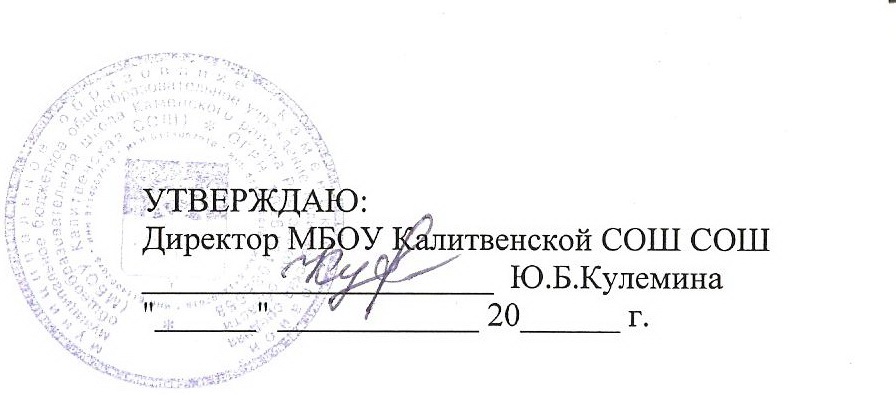 № п/пСодержание программыСтраницы1.Целевой раздел3 - 171.1Пояснительная записка3- 101.2.Планируемые результаты освоения обучающимися адаптированной основной общеобразовательной программы начального общего образования11 - 131.3.Система оценки достижения планируемых результатов освоения адаптированной основной общеобразовательной программы начального общего образования14 - 172.Содержательный раздел 18 - 1832.1.Программа формирования универсальных учебных действий у обучающихся на ступени начального общего образования   18 - 222.2.Программы отдельных учебных предметов, курсов и курсов внеурочной деятельности23 - 1592.3.Программа духовно-нравственного развития и воспитания обучающихся на ступени  начального общего образования1602.4.Программа формирования экологической культуры, здорового и безопасного образа жизни1602.5.Программа коррекционной работы160- 1833.Организационный раздел 184-1913.1.Учебный план на 2017-2018 учебный год184-1853.2.План  внеурочной деятельности1863.3.Система условий реализации адаптированной основной общеобразовательной программы начального общего образования  в соответствии с требованиями Стандарта      187- 191Программный материал по подвижным играмПрограммный материал по подвижным играмОсновная направленность1, 2  классНа закрепление и совершенствование навыков бега, развитие скоростных способностей. Способности к ориентированию в пространстве.« К своим флажкам»« Пятнашки»« Два мороза»На закрепление и совершенствование навыков в прыжках, развитие скоростно-силовых способностей, ориентирование в пространстве.« Прыгающие воробушки»« Зайцы в огороде»« Лисы и куры»На закрепление и совершенствование метаний на дальность и точность, развитие способностей к дифференцированию параметров движений, скоростно-силовых способностей.« Кто дальше бросит»« Точный расчет»« Метко в цель»На овладение элементарными умениями в ловле, бросках, передачах и ведении мяча.Ловля, передачи, броски и ведение мяча индивидуально, в парах, стоя на месте и в шаге.На закрепление и совершенствование держания, передачи, броска и ведения мяча и на развитие способностей к дифференцированию параметров движений, реакции, ориентированию в пространстве.« Играй, играй, мяч не теряй»« Мяч водящему»« У кого меньше мячей»« Школа мяча»« Мяч в корзину»« Попади в обруч»На комплексное развитие координационных и кондиционных способностей, овладение элементарными технико-тактическими взаимодействиями.« Борьба за мяч»« Перестрелка»На знание о физической культуреНазвания и правила игр, инвентарь, оборудование, организация, правила поведения и безопасности.Самостоятельные занятия.Броски, ловля и передача мяча. Удары и остановки мяча ногами, ведение мяча на месте, в ходьбе и беге.Программный материал по гимнастике с элементами акробатикиПрограммный материал по гимнастике с элементами акробатикиНа освоение общеразвивающих упражнений с предметами, развитие координационных, силовых способностей и гибкостиОбщеразвивающие упражнения с большими и малыми мячами, гимнастической палкой, набивным мячом (1кг), обручем, флажками.На освоение акробатических упражнений и развитие координационных способностей.Группировка; перекаты в группировке, лежа на животе и из упора стоя на коленях.На освоение висов и упоров, развитие силовых и координационных способностей.Упражнения в висе стоя и лежа; упражнения в упоре лежа и стоя на коленях и в упоре на коне, гимнастической скамейке.На освоение навыков лазанья и перелезания, развитие координационных и силовых способностей, правильную осанку.Лазанье по гимнастической стенке и канату; по наклонной скамейке в упоре присев и стоя на коленях; подтягивание лежа на животе по горизонтальной скамейке; перелезание через горку матов и гимнастическую скамейку.На освоение навыков в опорных прыжках, развитие координационных, скоростно-силовых способностей.Перелезание через гимнастического коня.На освоение навыков равновесия.Стойка на носках, на одной ноге ( на полу и гимнастической скамейке; перешагивание через мячи; повороты на 90˚; ходьба по рейке гимнастической скамейки.На освоение танцевальных упражнений и развитие координационных способностей.Шаг с прискоком; приставные шаги; шаг галопа в сторону.На освоение строевых упражнений.Основная стойка; построение в колонну по одному и в шеренгу, в круг; перестроение по звеньям, по заранее установленным местам; размыкание на вытянутые в сторону руки; повороты направо, налево; команды « Шагом марш!», « Класс, стой!»На освоение общеразвивающих упражнений без предметов, развитие координационных способностей, силы и гибкости, а также правильной осанки.Основные положения и движения рук, ног, туловища, выполняемые на месте и в движении. Сочетание движений ног, туловища с одноименными и разноименными движениями рук. Комбинации (комплексы) общеразвивающих упражнений различной координационной сложности.На знания о физической культуре.Названия снарядов и гимнастических элементов, правила безопасности во время занятий, признаки правильной ходьбы, бега, прыжков, осанки, значение напряжения и расслабления мышц, личная гигиена, режим дня, закаливание.Самостоятельный занятия.Выполнение освоенных общеразвивающих упражнений с предметами и без предметов, упражнений на снарядах, акробатических упражнений на равновесие, танцевальных упражнений.Программный материал по легкоатлетическим упражнениямПрограммный материал по легкоатлетическим упражнениямНа освоение навыков ходьбы и развитие координационных способностей.Обычная, на носках, на пятках, в полуприседе, с различным положением рук, под счет учителя, коротким, средним и длинным шагом. Сочетание различных видов ходьбы: с коллективным подсчетом, с высоким подниманием бедра, в приседе, с преодолением 2-3 препятствий по разметкам.На освоение навыков бега, развитие скоростных и координационных способностей.Обычный бег, с изменением направления движения по указанию учителя, коротким, средним и длинным шагом; в чередовании с ходьбой до 150м; с преодолением препятствий (мячи, палки и т.д.); по размеченным участкам дорожки, челночный бег 3х 5, 3х10; эстафеты с бегом на скорость.На совершенствование навыков бега и развитие выносливости.Равномерный, медленный до 3 мин. Кросс по слабопересеченной местности до 1км.На совершенствование бега, развитие координационных и скоростных способностей.Эстафеты « Смена сторон», « Вызов номеров», « Круговая эстафета». Бег с ускорением от 10 до 15м. Соревнования (до60м).На освоение навыков прыжков, развитие скоростно-силовых и координационных способностей.На одной и на двух ногах на месте, с поворотом на 90˚; с продвижением вперед на одной и на двух ногах; в длину с места, с высоты до 30см; с разбега с приземлением на обе ноги, с разбега и отталкиванием одной ногой через плоские препятствия; через набивные мячи, веревочку (высота 30-40см) с 3-4 шагов; через длинную неподвижную и качающуюся скакалку, многоразовые ( от 3 до 6 прыжков) на правой и левой ноге.На закрепление навыков прыжков, развитие скоростно-силовых и координационных способностей.Игры с прыжками с использованием скакалки.На овладение навыками метания, развитие скоростно-силовых и координационных способностей.Метание малого мяча с места на дальность, из положения стоя грудью в направлении метания; на заданное расстояние в горизонтальную и вертикальную цель (2х2 м) с расстоянием 3-4м.Бросок набивного мяча (0,5кг) двумя руками от груди вперед-вверх, из положения стоя ноги на ширине плеч, грудью в направлении метания; на дальность.На знания о физической культуре.Понятия: короткая дистанция, бег на скорость, бег на выносливость; названия метательных снарядов, прыжкового инвентаря, упражнений в прыжках в длину и в высоту.Самостоятельные занятия.Равномерный бег до 6 мин. Соревнования на короткие дистанции (до30м). Прыжковые упражнения на одной и двух ногах. Прыжки через небольшие естественные вертикальные (высотой 40см) и горизонтальные (до 100см) препятствия. Броски больших и малых мячей, других легких предметов на дальность и в цель ( правой и левой рукой).Знатьиметь представлениеуметьЭлементы партерной гимнастики.О структуре человеческого тела, о мышцах и суставах. О том, какие движения разогревают ту или иную мышцу.Определять возможности своего тела, выполнять движения  партерного экзерсиса правильно, плавно и без рывков.Упражнения на ориентировку в пространстве.О танцевальном зале, об элементарных построениях и перестроениях.- линия;- колонка;- круг;- движения по линии танца и против линии танца.Упражнения для разминки.Грамотно владеть своим телом, правильно выполнять повороты приседания, наклоны и др.Положения и движения рук классического танца.О классическом танце и балете в целом.- позиции рук;- перевод рук из одного положения в другое;- постановка корпуса.Положения и движения ног классического танца.- позиции ног;- releve;- demi – plie;- saute;- различные виды бега и танцевальных шагов;- поклон для мальчиков, реверанс для девочек.Положения и движения рук народного танца.О русском народном танца, о русских традиция и праздниках.- подготовка к началу движения;- простейшие хлопки;- взмахи платочком и кистью;- «полочка».Положения и движения ног народного танца.- позиции ног;- battement tendu в народном характере с переводом с носка на каблук;- притопы;- приставные шаги;- танцевальные движения.Этюды.О танце как виде сценического искусства.Сюжетный танцы к праздничным утренникам .КлассОбучающиеся с ОВЗ (вариант 7.1) 11 ученик обучается в классе22 ученика обучаются в классеКоррекционноемероприятиеЗадачимероприятияСодержаниедеятельностиСрокиОтветствен-ныеРезультатДиагностика1. Выявлятьдетей с оВЗ.2.Изучатьособенностиразвитияобучающихся с ОВЗ.3. Оценитьусловияреализациикоррекционной работы.1. Педагогическаядиагностика2. Логопедическоеобследование пометодике О.Е.Грибовой, Т.А.Фотековой3. Психологическоеобследование(диагностическиекомплексыС.Д.Забрамной, М.М.Семаго и Н.Я.Семаго,Л.С. Цветковой)СентябрьДекабрьМайКлассныйруководительУчитель-логопедПедагог-психологРезультатомданного этапаявляется анализособенностейразвития детей,определенияспецифики и ихособыхобразовательныхпотребностей.Оценка условийреализациикоррекционнойработы.Фиксируемыйрезультат:индивидуальные заключенияспециалистов ихарактеристикаклассногоруководителя.Разработка ИПС1.Внестикоррективы вадаптированныеобразовательныепрограммыс учетомвыявленныхособенностейразвития.2. Реализоватьадаптированныеобразовательныепрограммы длядетей с ОВЗ.1. Проведениезаседания психолого-медико-педагогическогоконсилиума сцелью координациидеятельностиучастниковсопровождения.2. Подборсодержанияматериалов, методов,приемов работы сдетьми с ОВЗкаждымспециалистом,учителями,работающими вданных классах.3. Корректировкаадаптированнойобразовательнойпрограммы для детейс ОВЗ с учетомвыявленных у нихособенностей.Сентябрь-октябрьУчителя,работающиес детьми ОВЗУчитель-логопедПедагог-психологРезультатомработы являетсяособым образоморганизованныйобразовательныйпроцесс,имеющийкоррекционно-развивающуюнаправленность ипроцессспециальногосопровождениядетей с ОВЗ приспециальносозданныхусловияхобучения,воспитания,развития,социализации.Фиксируемыйрезультат:адаптированнаяобразова-тельнаяпрограмма.Реализация ИПС1. РеализовыватьадаптированнуюобразовательнуюпрограммуРеализацияадаптированныхобразовательныхпрограмм и ихкорректировка втечение учебногогода на основаниисистематическогодинамическогонаблюдения.Сентябрь-майУчителя,работающиес детьми сОВЗУчитель-логопедПедагог-психологДинамикаразвития ребёнкаи результатыусвоения знаний,умений инавыков попрограмме.Фиксируемыйрезультат:анализконтрольныхработ, картзнаний,диагности-ческихработ учащихся.Динамическая диагностика1.Внестикоррективы вобразовательныйпроцесс икоррекционныемероприятия сучетомполученныхрезультатов.1. Изучение качестваи устойчивостирезультатовкоррекционно-развивающей работы.2. Определениесодержаниядальнейшейсопровождающейдеятельности врамкахобразовательнойорганизации.Май -ИюньПредседательПМПкРешение опрекращениикоррекционно-развивающейработы сучащимися,изменение еёхарактера,корректировкаадаптированнойобразовательнойпрограммы ипродолжение сопровождающейработы вусловияхобразовательнойорганизации сучетомполученныхрезультатов.Фиксируемыйрезультат:динамическиезаключенияспециалистов ихарактеристикипедагогов.№ п/пТемы, разделыКол.часовЦели и задачиНаименование форм работы и упражнений1Когнитивная сфера.Мышление10 ч.Повышение умственной работоспособности с помощью психотехнических приемов по развитию мыслительных процессов (наглядно-действенного, наглядно-образного, словесно-логического).Формирование у школьника положительной мотивации на познавательную деятельность1. Диагностика степени сформированности мыслительных процессов (выделение существенных признаков, сравнение и обобщение понятий, анализ и синтез, конкретизация объектов).2. Упражнения по развитию и закреплению компонентов наглядно-действенного мышления через конструирование. Психогимнастика.3. Комплекс упражнений по развитию наглядно-образного мышления. Психогимнастика, кинезиологические упражнения.4. Комплекс упражнений по развитию словесно-логического мышления через конструирование по наглядному и словесному образцу, поиск аналогий, анализ и синтез.5. Повторительно-обобщающее занятие по развитию мыслительных процессов2Когнитивная сфера.Внимние10чРазвитие памяти с помощью психотехнических приемов. Обучение рациональной организации запоминания. 1. Диагностика свойств внимания. Психотехника, комплекс упражнений по развитию мелкой моторики («колечко, пальчиковая гимнастика»).2. Комплекс упражнений по развитию объема и распределения внимания через психогимнастические упражнения («колечко», «кулак-ребро-ладонь»).3. Комплекс упражнений по развитию устойчивости внимания через развитие психогимнастические упражнения («колечко», «кулак-ребро-ладонь», «лезгинка», «ухо-нос»).4. Комплекс упражнений на развитие концентрации внимания («колечко», «кулак-ребро-ладонь», «лезгинка», «ухо-нос», «лягушка»).5. Комплекс упражнений по развитию переключения внимания («кулак-ребро-ладонь», «лезгинка», «ухо-нос», «лягушка», «замок»).6.Комплекс упражнений по развитию наблюдательности (игра «В гостях у Шерлока Холмса»).7. Итоговое занятие по развитию свойств внимания. Игра «Разведчики».3Когнитивная сфера.Мышление13чПовышение умственной работоспособности с помощью психотехнических приемов по развитию мыслительных процессов (наглядно-действенного, наглядно-образного, словесно-логического).Формирование у школьника положительной мотивации на познавательную деятельность.1. Диагностика степени сформированности мыслительных процессов (выделение существенных признаков, сравнение и обобщение понятий, анализ и синтез, конкретизация объектов).2. Упражнения по развитию и закреплению компонентов наглядно-действенного мышления через конструирование. Психогимнастика.3. Комплекс упражнений по развитию наглядно-образного мышления. Психогимнастика, кинезиологические упражнения.4. Комплекс упражнений по развитию словесно-логического мышления через конструирование по наглядному и словесному образцу, поиск аналогий, анализ и синтез.5. Повторительно-обобщающее занятие по развитию мыслительных процессов Предметные областиучебные предметы         классыКоличество часов в неделюКоличество часов в неделюКоличество часов в неделюКоличество часов в неделюКоличество часов в неделюКоличество часов в неделюПредметные областиучебные предметы         классы1234всеговсегоОбязательная частьФилологияРусский язык4444416ФилологияЛитературное чтение4443315ФилологияИностранный язык–22226Математика и информатикаМатематика 4444416Обществозна-ние и естествознаниеОкружающий мир222228Основы религиозных культур и светской этикиОсновы религиозных культур и светской этики–––111ИскусствоМузыка111114ИскусствоИзобразительное искусство111114Технология Технология 111114Физическая культураФизическая культура3333312ИтогоИтого202222222286Часть, формируемая участниками образовательных отношенийРусский языкЧасть, формируемая участниками образовательных отношенийРусский язык111114Максимально допустимая недельная нагрузкаМаксимально допустимая недельная нагрузка212323232390Внеурочная деятельностьВнеурочная деятельность1010101010130Коррекционно-развивающая областьКоррекционно-развивающая областьКоррекционные курсы4чВнеурочная деятельность по направлениямВнеурочная деятельность по направлениямСпортивно-оздоровительное1чСоциальное1чОбщеинтеллектуальное1чОбщекультурное3чИтого10ч№ п/пСпециалистыДолжностные обязанностиКол-во специалистов Квалификация   1.Учитель начальных классовОсуществляет обучение ивоспитание обучающихся,способствует формированиюобщей культуры личности,социализации.2Количество с категорией:  первой –22.Педагог-предметникИностранный языкМузыкаИзобразительное искусство111Количество с категорией: первой - 1соответствие -  1,без категории -23Учитель-логопедОсуществляет работу,направленную на максимальнуюкоррекцию недостатков вразвитии обучающихся. 1Количество с категорией: без категории -14Педагог - психологОсуществляет профессиональнуюдеятельность, направленную на сохранение психического,соматического и социальногоблагополучия обучающихся.1Количество с категорией:  первой –15Административный персоналОбеспечивает для специалистов ОУ условия для эффективной работы, осуществляет контроль и текущую организационную работу.2Количество с категорией:первой - 2КлассУМК « Школа России»Кол-во уч-сяс ОВЗКол-во учебников1Азбука. 1 класс. Учебник 1,2ч  В. Г. Горецкий и др., /Просвещение/ 2016г  Рекомендовано Министерством образования и науки РФСоответствует ФГОС111Русский язык. 1 класс. Учебник  / Канакина В.П., Горецкий В.Г. / М.: Просвещение/2016г, Рекомендовано Министерством образования и науки РФ, Соответствует ФГОС111Литературное чтение. 1 класс. Учебник / Климанова Л.Ф. – М.: Просвещение,2016г/. Рекомендовано Министерством образования и науки РФ, Соответствует ФГОС111Математика. 1 класс. Учебник / Моро М.И. – М.: Просвещение,2016г/. Рекомендовано Министерством образования и науки РФ, Соответствует ФГОС111 Окружающий мир. 1 класс. Учебник / Плешаков А.А. – М.: Просвещение,2016г/. Рекомендовано Министерством образования и науки РФ, Соответствует ФГОС111Технология. 1 класс. Учебник / Лутцева Е.А.– М.: Просвещение,2016г/. Рекомендовано Министерством образования и науки РФ, Соответствует ФГОС111Изобразительное искусство. 1 класс. Учебник / Неменский Б.М. – М.: Просвещение,2016г/. Рекомендовано Министерством образования и науки РФ, Соответствует ФГОС111Музыка. 1 класс. 1,2ч Учебник / В.В.Алеев, Т.Н.Кичак, Дрофа,2016, Рекомендован МО и науки РФ, Соответствует ФГОС 111« Физическая культура» учебник 1 – 4 классы, Автор: В.И.Лях Просвещение, 2015г Рекомендовано Министерством образования и науки РФ, Соответствует ФГОС112Русский язык. 2 класс. Учебник 1,2ч / Канакина В.П., Горецкий В.Г. / М.: Просвещение/2017г, Рекомендовано Министерством образования и науки РФ, Соответствует ФГОС222Литературное чтение. 2 класс. Учебник 1,2ч/ Климанова Л.Ф. – М.: Просвещение,2017г/. Рекомендовано Министерством образования и науки РФ, Соответствует ФГОС222Математика. 2 класс. Учебник 1,2ч/ Моро М.И. – М.: Просвещение,2017г/. Рекомендовано Министерством образования и науки РФ, Соответствует ФГОС222 Окружающий мир. 2 класс. Учебник1,2ч / Плешаков А.А. – М.: Просвещение,2017г/. Рекомендовано Министерством образования и науки РФ, Соответствует ФГОС222Технология. 2 класс. Учебник / Лутцева Е.А.– М.: Просвещение,2017г/. Рекомендовано Министерством образования и науки РФ, Соответствует ФГОС222Изобразительное искусство. 2 класс. Учебник / Неменский Б.М. – М.: Просвещение,2017г/. Рекомендовано Министерством образования и науки РФ, Соответствует ФГОС222Музыка. Учебник для 2 класса общеобразовательных учреждений В.В.Алеев, Т.Н.Кичак, Дрофа,2014, Рекомендовано МО и науки РФ 222Английский язык. Учебник 2 класс 1,2ч / В.П.Кузовлев- М.Просвещение,2017г/ Рекомендовано Министерством образования и науки РФ, Соответствует ФГОС222« Физическая культура» учебник 1 – 4 классы, Автор: В.И.Лях Просвещение, 2017г Рекомендовано Министерством образования и науки РФ, Соответствует ФГОС22N п/пНаличие социально – бытовых  условий, пунктов1.Социально- бытовые:-гардеробная- санузлы- раковины для мытья рук2.Общественное питание:- столовая 3.Объекты физической культуры и спорта: - спортивный зал - подсобное помещение для хранения инвентаря - спортивная площадка 4.Досуг, быт и отдых: - актовый зал - библиотека  №п\пПоказатели материально-технических условийВыполненные действияПодтверждающие документы1 Информационное   обеспечение введения ФГОСОбеспечен свободный доступ педагогов, родителей и детей к электронным образовательным ресурсам: сети Интернет; медиатека; информационно-технические средства- Положение о Web – сайте  Создана и функционирует площадка для диалога между всеми участниками образовательного процесса по поводу стратегических вопросов развития учреждения, в том числе в сети Интернет (Библиотека, 1 кабинет  информатики,-Количество  компьютеров с выходом в Интернет-3;Количество педагогов, имеющих дома компьютер -100%Имеющих личный ящик электронной почты-100% педагогов2Использование сайта для размещения детских образовательных продуктов- Имеется официальный  сайт МБОУ Калитвенская  СОШ kalitvenka.3dn.ru3Информирование участников образовательного по ключевым позициям ФГОС НООИнформирование участников образовательного процесса по ключевым позициям ФГОС НОО проводится на родительских собраниях,  заседаниях педагогического совета.№Название  техникиКоличество, шт.1Стационарные  компьютеры42Мультимедийные  проекторы33Интерактивные доски1МероприятияМеханизмы достиженийСроки исполненияИзменение кадровых условийИзменение кадровых условийИзменение кадровых условийПовышение квалификации членов педагогического коллектива с учетом требований к уровню владения ключевыми компетентностями учителями по новым ФГОС.Увеличение количества педагогических работников, имеющих первую квалификационную категорию.1. Курсовая подготовка, методическая подготовка и самообразование педагогического коллектива.
 2. Методическая работа педагогического коллектива, взаимообучение, подготовка и представление опыта коллегам из других ОУ.непрерывноИзменения в материально-технической базе обеспечения образовательного процессаИзменения в материально-технической базе обеспечения образовательного процессаИзменения в материально-технической базе обеспечения образовательного процесса1. Приобретение учебно-практического оборудования.
2. Приобретение комплектов мебели с возможностью корректировки высоты в соответствии с ростом учащихся. 
3. Обновление и расширение спортивно-игровой базы ОУ.1. Бюджетное финансирование.
2. Внебюджетное финансирование2017 г.-2018г. Изменения в финансовом обеспечении реализации основной образовательной программы начального общего образования. Изменения в финансовом обеспечении реализации основной образовательной программы начального общего образования. Изменения в финансовом обеспечении реализации основной образовательной программы начального общего образования.1. Установление стимулирующих выплат педагогическим работникам за достижение высоких результатов.1. Бюджетное финансирование. 
2. Внебюджетное финансирование2017г.-2018г.Функции управленияСодержание деятельностиинформационно–аналитическаяФормирование банка данных о передовом педагогическом опыте, новых исследованиях в области актуальных проблем педагогики, психологии, дидактики и т.д., научно – методического материала о состоянии работы в школе по созданию условий для реализации АООП НОО.мотивационно–целеваяОпределение целей совместно с педсоветом, инновационно- методическим советом, творческой группой по созданию АООП НОО и .т.д. по деятельности коллектива и отдельных преподавателей, направленной на реализацию программы  на каждом ее этапе.планово–прогностическаяСовместно с Советом школы прогнозирование деятельности коллектива по планированию и реализации АООП НОО. организационно–исполнительскаяОрганизация выполнения учебного плана, программ по общеобразовательным дисциплинам, внеурочной деятельности, обобщение передового педагогического опыта, осуществление повышения квалификации преподавателейконтрольно– оценочнаяОсуществление внутришкольного контроля и оценка состояния всех направлений учебно –  воспитательного процесса в соответствии с АООП НОО.регулятивно-коррекционнаяОбеспечение поддержания системы учебно –  воспитательного процесса в соответствии с АООП НОО,  устранение нежелательных отклонений в работе.